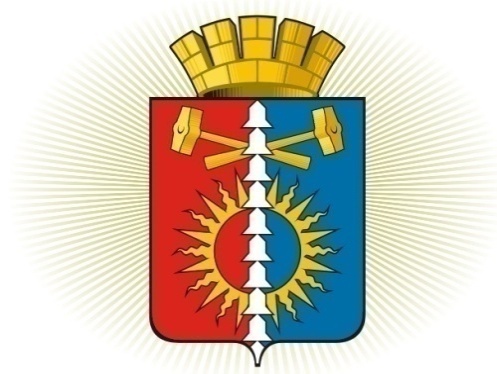 ДУМА ГОРОДСКОГО ОКРУГА ВЕРХНИЙ ТАГИЛСЕДЬМОЙ СОЗЫВ	Р Е Ш Е Н И Е	Двадцать пятое заседание18.05.2023 г. №25/3город Верхний Тагил	Об утверждении  отчета  об исполнении  бюджета городского округа Верхний Тагил  за  2022 год 	В соответствии  со статьей 264.2 Бюджетного кодекса Российской Федерации,  статьей 33 Положения о бюджетном процессе в городском округе Верхний Тагил, утвержденного решением Думы городского округа Верхний Тагил от 19.06.2014г. № 28/2 «Об утверждении Положения о бюджетном процессе в городском округе Верхний Тагил», рассмотрев предоставленный Финансовым отделом администрации городского округа Верхний Тагил отчет об исполнении бюджета городского округа Верхний Тагил за 2022 год, руководствуясь Уставом городского округа Верхний Тагил, Дума городского округа Верхний Тагил   Р Е Ш И Л А:1. Утвердить исполнение местного бюджета за 2022 год   по доходам в сумме – 684 815  тысяч рублей.2. Утвердить  исполнение местного бюджета за 2022 год   по расходам в сумме – 778 966 тысяч рублей.3. Утвердить размер дефицита местного бюджета в сумме –  94 151 тысяч рублей.4. Утвердить доходы местного бюджета по кодам классификации доходов бюджетов (Приложение № 1).5. Утвердить расходы местного бюджета по ведомственной структуре расходов местного бюджета (Приложение № 2).6. Утвердить расходы местного бюджета по разделам и подразделам классификации расходов бюджетов (Приложение № 3).7. Утвердить источники финансирования дефицита местного бюджета по кодам классификации источников финансирования дефицитов бюджетов  (Приложение № 4).8. Утвердить объем расходов на обслуживание муниципального долга в размере 6,0  тысяч рублей.9. Принять к сведению, что за 2022 год численность муниципальных служащих городского округа  Верхний Тагил составила 33 человека, фактические затраты на их денежное содержание 20 870,0 тыс. рублей. Численность работников муниципальных учреждений городского округа Верхний Тагил 632 человек, фактические затраты на их денежное содержание 261 291,2 тыс. рублей.  10. Опубликовать настоящее решение в газете «Местные ведомости», разместить на официальном сайте городского округа Верхний Тагил www.go-vtagil.ru и официальном сайте Думы городского округа Верхний Тагил www.duma-vtagil.ru в сети Интернет.   11. Контроль за исполнением настоящего решения возложить на постоянную комиссию Думы городского округа Верхний Тагил  по экономике и бюджету.Приложение  1к  решению Думы городского округа Верхний  Тагил  от  «18» мая 2023г. №25/3Доходы местного бюджета по кодам классификации доходов бюджетовза 2022 годПриложение  2к  решению Думы городского округа Верхний  Тагил  от  «18» мая 2023г. №25/3Приложение  3к  решению Думы городского округа Верхний  Тагил  от  «18» мая 2023г. №25/3Приложение  4к  решению Думы городского округа Верхний  Тагил  от  «18» мая 2023г. №25/3Источники финансирования дефицита местного бюджета по кодам классификации источников финансирования дефицитов бюджетов Председатель Думыгородского округа Верхний Тагил ___________Е.А.НехайГлава  городского округаВерхний Тагил                                             ___________В.Г. КириченкоНомер  строкиКодНаименование кода поступлений в бюджет, группы, подгруппы, статьи, подстатьи, элемента, группы подвида, аналитической группы подвида доходовСумма средств, предусмотренная в решении  о местном бюджете на 2022 год(руб.)Сумма средств, поступившая в местный бюджет за                                    2022 годСумма средств, поступившая в местный бюджет за                                    2022 годНомер  строкиКодНаименование кода поступлений в бюджет, группы, подгруппы, статьи, подстатьи, элемента, группы подвида, аналитической группы подвида доходовСумма средств, предусмотренная в решении  о местном бюджете на 2022 год(руб.)(руб.)%123456000 1 00 00000 00 0000 000Налоговые и неналоговые доходы244 370 332,70232 757 891,8695,2000 1 01 00000 00 0000 000Налоги на прибыль, доходы172 157 458175 214 520,69101,8000 1 01 02000 01 0000 110Налог на доходы  физических  лиц172 157 458175 214 520,69101,8182 1 01 02010 01 0000 110Налог на доходы физических лиц, источником которых является налоговый агент, за исключением доходов, в отношении которых исчисление и уплата налога осуществляются в соответствии со статьями 227, 2271 и 228 Налогового кодекса Российской Федерации164 259 458167 289 768,07101,8182 1 01 02020 01 0000 110Налог  на доходы физических лиц с доходов, полученных от осуществления деятельности физическими лицами, зарегистрированными в качестве индивидуальных предпринимателей, нотариусов, занимающихся частной практикой, адвокатов, учредивших адвокатские кабинеты и других лиц, занимающихся частной практикой в соответствии со статьей 227 Налогового кодекса Российской Федерации 660 000615 449,2893,3182 1 01 02030 01 0000 110Налог на доходы физических лиц с доходов, полученных физическими лицами  в соответствии со статьей 228 Налогового Кодекса Российской Федерации 1 035 0001 026 066,2799,1182 1 01 02040 01 0000 110Налог на доходы физических лиц в виде фиксированных авансовых платежей с доходов, полученных физическими лицами, являющимися иностранными гражданами, осуществляющими трудовую деятельность по найму у физических лиц на основании патента в соответствии со статьей 2271 Налогового Кодекса Российской Федерации  2 150 0002 176 340,00101,2182 1 01 02080 01 0000 110Налог на доходы физических лиц в части суммы налога, превышающей                    650 000 рублей, относящейся к части налоговой базы, превышающей                          5 000 000 рублей (за исключением налога на доходы физических лиц с сумм прибыли контролируемой иностранной компании, в том числе фиксированной прибыли контролируемой иностранной компании)4 053 0004 106 897,07101,2000 1 03 00000 00 0000 000Налоги на товары (работы, услуги), реализуемые на территории Российской Федерации14 516 45014 436 297,0899,5100 1 03 02231 01 0000 110Доходы от уплаты акцизов на дизельное топливо, подлежащие распределению между бюджетами субъектов Российской Федерации и местными бюджетами с учетом установленных дифференцированных нормативов отчислений в местные бюджеты (по нормативам, установленным Федеральным законом о федеральном бюджете в целях формирования дорожных фондов субъектов Российской Федерации)6 501 7207 237 017,36111,3100 1 03 02241 01 0000 110Доходы от уплаты акцизов на моторные масла для дизельных и (или) карбюраторных (инжекторных) двигателей, подлежащие распределению между бюджетами субъектов Российской Федерации и местными бюджетами с учетом установленных дифференцированных нормативов отчислений в местные бюджеты (по нормативам, установленным Федеральным законом о федеральном бюджете в целях формирования дорожных фондов субъектов Российской Федерации)37 31039 091,12104,8100 1 03 02251 01 0000 110Доходы от уплаты акцизов на автомобильный бензин, подлежащие распределению между бюджетами субъектов Российской Федерации и местными бюджетами с учетом установленных дифференцированных нормативов отчислений в местные бюджеты (по нормативам, установленным Федеральным законом о федеральном бюджете в целях формирования дорожных фондов субъектов Российской Федерации)7 977 4207 990 484,48100,2100 1 03 02261 01 0000 110Доходы от уплаты акцизов на прямогонный бензин, подлежащие распределению между бюджетами субъектов Российской Федерации и местными бюджетами с учетом установленных дифференцированных нормативов отчислений в местные бюджеты (по нормативам, установленным Федеральным законом о федеральном бюджете в целях формирования дорожных фондов субъектов Российской Федерации)0-) 830 295,880000 1 05 00000 00 0000 000Налоги   на  совокупный  доход13 122 78111 959 724,4491,1000 1 05 01000 00 0000 110Налог, взимаемый в связи с применением упрощенной системы налогообложения12 083 38110 913 076,8490,3182 1 05 01010 01 0000 110Налог, взимаемый с налогоплательщиков, выбравших в качестве объекта налогообложения доходы4 906 3664 471 959,6491,2182 1 05 01011 01 0000 110Налог, взимаемый с налогоплательщиков, выбравших в качестве объекта налогообложения доходы4 906 3664 471 959,6491,2182 1 05 01012 01 0000 110Налог, взимаемый с налогоплательщиков, выбравших в качестве объекта налогообложения доходы (за налоговые периоды, истекшие до 1 января 2011 года)0- ) 194,910182 1 05 01020 01 0000 110Налог, взимаемый с налогоплательщиков, выбравших в качестве объекта налогообложения доходы, уменьшенные на величину расходов7 177 0156 454 681,6589,9182 1 05 01021 01 0000 110Налог, взимаемый с налогоплательщиков, выбравших в качестве объекта налогообложения доходы, уменьшенные на величину расходов (в том числе минимальный налог, зачисляемый в бюджеты субъектов Российской Федерации)7 177 0156 454 681,6589,9182 1 05 01022 01 0000 110Налог, взимаемый с налогоплательщиков, выбравших в качестве объекта налогообложения доходы, уменьшенные на величину расходов (за налоговые периоды, истекшие до 1 января 2011 года)0-) 12 346,820182 1 05 01050 01 0000 110Минимальный налог, зачисляемый в бюджеты субъектов Российской Федерации (за налоговые периоды, истекшие до 1 января 2016 года)0-) 1 022,720000 1 05 02000 02 0000 110 Единый налог на вмененный доход для отдельных видов деятельности0-) 14 814,990182 1 05 02010 02 0000 110Единый  налог на  вмененный  доход  для  отдельных видов  деятельности0-) 14 814,990000 1 05 04000 02 0000 110Налог, взимаемый в связи с применением патентной системы налогообложения1 039 4001 061 462,59102,1182 1 05 04010 02 0000 110Налог, взимаемый в связи с применением патентной системы налогообложения, зачисляемый в бюджеты городских округов1 039 4001 061 462,59102,1000 1 06 00000 00 0000 000Налоги  на имущество6 775 0006 962 644,59102,8000 1 06 01000 00 0000 000Налог на  имущество  физических лиц2 500 0002 642 570,83105,7182 1 06 01020 04 0000 110Налог на  имущество физических  лиц, взимаемый по  ставкам, применяемым к  объектам налогообложения, расположенным в  границах городских  округов2 500 0002 642 570,83105,7000 1 06 06000 00 0000 110Земельный  налог4 275 0004 320 073,76101,1182 1 06 06030 00 0000 110Земельный налог с организаций2 820 0002 788 397,2798,9182 1 06 06032 04 0000 110Земельный налог с организаций, обладающих земельным участком, расположенным в границах городских округов2 820 0002 788 397,2798,9182 1 06 06040 00 0000 110Земельный налог с физических лиц1 455 0001 531 676,49105,3182 1 06 06042 04 0000 110Земельный налог с физических лиц, обладающих земельным участком, расположенным в границах городских округов1 455 0001 531 676,49105,3000 1 08 00000 00 0000 110Государственная  пошлина2 549 4002 555 573,61100,2000 1 08 03000 01 0000 110Государственная  пошлина  по  делам,  рассматриваемым  в  судах  общей  юрисдикции,  мировыми  судьями2 535 0002 536 373,61100,1182 1 08 03010 01 0000 110Государственная  пошлина  по  делам,  рассматриваемым  в  судах  общей  юрисдикции,  мировыми  судьями (за  исключением      Верховного  Суда  Российской  Федерации)2 535 0002 536 373,61100,1000 1 08 07000 01 0000 110Государственная пошлина за государственную регистрацию, а также за совершение прочих юридически значимых действий14 40019 200133,3901 1 08 07173 01 1000 110Государственная пошлина за выдачу органом местного самоуправления городского округа специального разрешения на движение по автомобильным дорогам транспортных средств, осуществляющих перевозки опасных, тяжеловесных и (или) крупногабаритных грузов, зачисляемая в бюджеты городских округов14 40019 200133,3000 1 11 00000 00 0000 000Доходы  от  использования имущества, находящегося в государственной и муниципальной собственности 13 932 348,2713 463 224,5099,6000 1 11 05000 00 0000 120Доходы, получаемые в виде  арендной либо иной платы за передачу в  возмездное пользование государственного  и муниципального  имущества (за исключением имущества автономных учреждений, а также имущества государственных и муниципальных унитарных учреждений, в том числе казенных)  12 142 054,2711 679 037,1396,2000 1 11 05012 04 0000 120Доходы, получаемые в виде арендной платы за земельные участки, государственная собственность на которые не разграничена и которые расположены в границах городских округов, а также средства от продажи права на заключение договоров аренды указанных земельных участков9 809 0189 588 085,4097,8901 1 11 05012 04 0000 120Доходы, получаемые в  виде арендной  платы за земельные участки, государственная собственность на которые не разграничена и которые расположены в границах городских округов, а также средства  от продажи права  на  заключение  договоров  аренды указанных земельных участков 9 809 0189 588 085,4097,8000 1 11 05020 00 0000 120Доходы, получаемые в виде арендной платы за земли после разграничения государственной собственности на землю, а также средства от продажи права на заключение договоров аренды указанных земельных участков (за исключением земельных участков бюджетных и автономных учреждений)212 585213 988,47100,7901 1 11 05024 04 0000 120Доходы, получаемые в виде арендной платы, а также средства от продажи права на заключение договоров аренды за земли, находящиеся в собственности городских округов (за исключением земельных  участков муниципальных бюджетных и автономных учреждений)212 585213 988,47100,7000 1 11 05030 00 0000 120Доходы от сдачи в аренду имущества, находящегося в оперативном управлении органов государственной власти, органов местного самоуправления, государственных внебюджетных фондов и созданных ими учреждений (за исключением имущества бюджетных и автономных учреждений)17 990,2719 494,28108,4906 1 11 05034 04 0000 120Доходы от сдачи в аренду имущества, находящегося в оперативном управлении органов управления городских округов и созданных ими учреждений (за исключением имущества муниципальных бюджетных и автономных учреждений)17 990,2719 494,28108,4000 1 11 05070 00 0000 120Доходы от сдачи в аренду имущества, составляющего государственную (муниципальную) казну (за исключением земельных участков)2 102 4611 857 468,9888,4901 1 11 05074 04 0000 120Доходы от сдачи в аренду имущества, составляющего казну городских округов (за исключением земельных участков)2 102 4611 857 468,9888,4000 1 11 07000 00 0000 120Платежи от государственных и муниципальных унитарных предприятий1 5001 500100,0901 1 11 07014 04 0000 120Доходы от перечисления части прибыли, остающейся после уплаты налогов и иных обязательных платежей муниципальных унитарных предприятий, созданных городскими округами1 5001 500100,0000 1 11 09000 00 0000 120Прочие доходы от использования имущества и прав, находящихся в государственной и муниципальной собственности (за исключением имущества бюджетных и автономных учреждений, а также имущества государственных и муниципальных унитарных предприятий, в том числе казенных)1 788 7941 782 687,3799,7901 1 11 09044 04 0000 120Прочие поступления от использования имущества, находящегося в собственности городских округов (за исключением имущества муниципальных бюджетных и автономных учреждений, а также имущества муниципальных унитарных предприятий, в том числе казенных) 851 900834 60098,0901 1 11 09080 04 0000 120Плата, поступившая в рамках договора за предоставление права на размещение и эксплуатацию нестационарного торгового объекта, установку и эксплуатацию рекламных конструкций на землях или земельных участках, находящихся в собственности городских округов, и на землях или земельных участках, государственная собственность на которые не разграничена936 894948 087,37101,2000 1 12 00000 00 0000 000Платежи при пользовании природными ресурсами  2 350 0002 315 763,6598,5048 1 12 01010 01 0000 120Плата за выбросы загрязняющих веществ в атмосферный воздух стационарными объектами215 000211 648,8098,5048 1 12 01030 01 0000 120Плата за сбросы загрязняющих веществ в водные объекты2 061 0002 030 228,2398,5048 1 12 01041 01 0000 120Плата за размещение отходов производства и потребления74 00073 886,6299,9000 1 13 00000 00 0000 000Доходы  от  оказания платных  услуг и компенсации  затрат  государства 4 176 845,134 181 617,67100,1000 1 13 02000 00 0000 130Доходы от компенсации затрат государства4 176 845,134 181 617,67100,1000 1 13 02994 04 0000 130Прочие доходы от компенсации затрат бюджетов городских округов4 176 845,134 181 617,67100,1901 1 13 02994 04 0000 130Прочие доходы от компенсации затрат бюджетов городских округов3 326 067,863 331 967,13100,2906 1 13 02994 04 0000 130Прочие доходы от компенсации затрат бюджетов городских округов842 387,27841 260,5499,9908 1 13 02994 04 0000 130Прочие доходы от компенсации затрат бюджетов городских округов8 3908 390100,0000 1 14 00000 00 0000 000Доходы от продажи материальных и  нематериальных  активов 14 427 675,301 403 851,209,7000 1 14 02000 00 000 000Доходы от реализации имущества, находящегося в государственной и муниципальной собственности (за исключением движимого имущества бюджетных и автономных учреждений, а также имущества государственных и муниципальных унитарных предприятий, в том числе казенных)11 927 675,3020 0000,2901 1 14 02043 04 0000 410Доходы от  реализации  иного  имущества, находящегося  в  собственности городских  округов (за  исключением имущества муниципальных  бюджетных и автономных учреждений, а также имущества муниципальных унитарных предприятий, в том числе казенных) в  части  реализации  основных  средств  по  указанному  имуществу11 927 675,3020 0000,2000 1 14 06000 00 0000 430Доходы от продажи земельных участков, находящихся в государственной и муниципальной собственности2 500 0001 383 851,2055,4901 1 14 06012 04 0000 430Доходы от продажи земельных участков, государственная собственность на которые не разграничена и которые расположены в границах городских округов2 500 0001 383 851,2055,4000 1 16 00000 00 0000 000Штрафы,  санкции, возмещение  ущерба362 375264 674,4373,0000 1 16 01053 01 0000 140Административные штрафы, установленные главой 5 Кодекса Российской Федерации об административных правонарушениях, за административные правонарушения, посягающие на права граждан, налагаемые мировыми судьями, комиссиями по делам несовершеннолетних и защите их прав1 5001 500100,1019 1 16 01053 01 0000 140Административные штрафы, установленные главой 5 Кодекса Российской Федерации об административных правонарушениях, за административные правонарушения, посягающие на права граждан, налагаемые мировыми судьями, комиссиями по делам несовершеннолетних и защите их прав1 5001 500100,1000 1 16 01063 01 0000 140Административные штрафы, установленные главой 6 Кодекса Российской Федерации об административных правонарушениях, за административные правонарушения, посягающие на здоровье, санитарно-эпидемиологическое благополучие населения и общественную нравственность, налагаемые мировыми судьями, комиссиями по делам несовершеннолетних и защите их прав36 00040 500112,5019 1 16 01063 01 0000 140Административные штрафы, установленные главой 6 Кодекса Российской Федерации об административных правонарушениях, за административные правонарушения, посягающие на здоровье, санитарно-эпидемиологическое благополучие населения и общественную нравственность, налагаемые мировыми судьями, комиссиями по делам несовершеннолетних и защите их прав36 00040 500112,5000 1 16 01073 01 0000 140Административные штрафы, установленные главой 7 Кодекса Российской Федерации об административных правонарушениях, за административные правонарушения в области охраны собственности, налагаемые мировыми судьями, комиссиями по делам несовершеннолетних и защите их прав1 5002 000133,3019 1 16 01073 01 0000 140Административные штрафы, установленные главой 7 Кодекса Российской Федерации об административных правонарушениях, за административные правонарушения в области охраны собственности, налагаемые мировыми судьями, комиссиями по делам несовершеннолетних и защите их прав1 5002 000133,3000 1 16 01074 01 0000 140Административные штрафы, установленные главой 7 Кодекса Российской Федерации об административных правонарушениях, за административные правонарушения в области охраны собственности, выявленные должностными лицами органов муниципального контроля15 00015 000 100,0901 1 16 01074 01 0000 140Административные штрафы, установленные главой 7 Кодекса Российской Федерации об административных правонарушениях, за административные правонарушения в области охраны собственности, выявленные должностными лицами органов муниципального контроля15 00015 000100,0000 1 16 01083 01 0000 140Административные штрафы, установленные главой 8 Кодекса Российской Федерации об административных правонарушениях, за административные правонарушения в области охраны окружающей среды и природопользования, налагаемые мировыми судьями, комиссиями по делам несовершеннолетних и защите их прав15 00015 000100,0019 1 16 01083 01 0000 140Административные штрафы, установленные главой 8 Кодекса Российской Федерации об административных правонарушениях, за административные правонарушения в области охраны окружающей среды и природопользования, налагаемые мировыми судьями, комиссиями по делам несовершеннолетних и защите их прав15 00015 000100,0000 1 16 01143 01 0000 140Административные штрафы, установленные главой 14 Кодекса Российской Федерации об административных правонарушениях, за административные правонарушения в области предпринимательской деятельности и деятельности саморегулируемых организаций, налагаемые мировыми судьями, комиссиями по делам несовершеннолетних и защите их прав4 2504 250100,0019 1 16 01143 01 0000 140Административные штрафы, установленные главой 14 Кодекса Российской Федерации об административных правонарушениях, за административные правонарушения в области предпринимательской деятельности и деятельности саморегулируемых организаций, налагаемые мировыми судьями, комиссиями по делам несовершеннолетних и защите их прав4 2504 250100,0000 1 16 01153 01 0000 140Административные штрафы, установленные главой 15 Кодекса Российской Федерации об административных правонарушениях, за административные правонарушения в области финансов, налогов и сборов, страхования, рынка ценных бумаг (за исключением штрафов, указанных в пункте 6 статьи 46 Бюджетного кодекса Российской Федерации), налагаемые мировыми судьями, комиссиями по делам несовершеннолетних и защите их прав17 62517 625100,0019 1 16 01153 01 0000 140Административные штрафы, установленные главой 15 Кодекса Российской Федерации об административных правонарушениях, за административные правонарушения в области финансов, налогов и сборов, страхования, рынка ценных бумаг (за исключением штрафов, указанных в пункте 6 статьи 46 Бюджетного кодекса Российской Федерации), налагаемые мировыми судьями, комиссиями по делам несовершеннолетних и защите их прав17 62517 625100,0000 1 16 01173 01 0000 140Административные штрафы, установленные главой 17 Кодекса Российской Федерации об административных правонарушениях, за административные правонарушения, посягающие на институты государственной власти, налагаемые мировыми судьями, комиссиями по делам несовершеннолетних и защите их прав6 3507 888,09124,2019 1 16 01173 01 0000 140Административные штрафы, установленные главой 17 Кодекса Российской Федерации об административных правонарушениях, за административные правонарушения, посягающие на институты государственной власти, налагаемые мировыми судьями, комиссиями по делам несовершеннолетних и защите их прав6 3507 888,09124,2000 1 16 01193 01 0000 140Административные штрафы, установленные главой 19 Кодекса Российской Федерации об административных правонарушениях, за административные правонарушения против порядка управления, налагаемые мировыми судьями, комиссиями по делам несовершеннолетних и защите их прав92 50092 500100,0019 1 16 01193 04 0000 140Административные штрафы, установленные главой 19 Кодекса Российской Федерации об административных правонарушениях, за административные правонарушения против порядка управления, налагаемые мировыми судьями, комиссиями по делам несовершеннолетних и защите их прав92 50092 500100,0000 1 16 01203 01 0000 140Административные штрафы, установленные главой 20 Кодекса Российской Федерации об административных правонарушениях, за административные правонарушения, посягающие на общественный порядок и общественную безопасность, налагаемые мировыми судьями, комиссиями по делам несовершеннолетних и защите их прав37 00041 500112,2019 1 16 01203 01 0000 140Административные штрафы, установленные главой 20 Кодекса Российской Федерации об административных правонарушениях, за административные правонарушения, посягающие на общественный порядок и общественную безопасность, налагаемые мировыми судьями, комиссиями по делам несовершеннолетних и защите их прав37 00041 500112,2000 1 16 02020 02 0000 140Административные штрафы, установленные законами субъектов Российской Федерации об административных правонарушениях, за нарушение муниципальных правовых актов115 2006 0005,2901 1 16 02020 02 0000 140Административные штрафы, установленные законами субъектов Российской Федерации об административных правонарушениях, за нарушение муниципальных правовых актов115 2006 0005,2000 1 16 10123 01 0000 140Доходы от денежных взысканий (штрафов), поступающие в счет погашения задолженности, образовавшейся до 1 января 2020 года, подлежащие зачислению в бюджет муниципального образования по нормативам, действовавшим в 2019 году19 00019 463,13102,4901 1 16 10123 01 0041 140Доходы от денежных взысканий (штрафов), поступающие в счет погашения задолженности, образовавшейся до 1 января 2020 года, подлежащие зачислению в бюджет муниципального образования по нормативам, действовавшим в 2019 году (доходы бюджетов городских округов за исключением доходов, направляемых на формирование муниципального дорожного фонда, а также иных платежей в случае принятия решения финансовым органом муниципального образования о раздельном учете задолженности)19 00019 463,13102,4000 1 16 10129 01 0000 140Доходы от денежных взысканий (штрафов), поступающие в счет погашения задолженности, образовавшейся до 1 января 2020 года, подлежащие зачислению в федеральный бюджет и бюджет муниципального образования по нормативам, действовавшим в 2019 году1 4501 448,2199,90182 1 16 10129 01 0000 140Доходы от денежных взысканий (штрафов), поступающие в счет погашения задолженности, образовавшейся до 1 января 2020 года, подлежащие зачислению в федеральный бюджет и бюджет муниципального образования по нормативам, действовавшим в 2019 году1 4501 448,2199,9000 1 17 00000 00 0000 000 Прочие неналоговые доходы000000 1 17 01040 04 0000 180Невыясненные поступления, зачисляемые в бюджеты  городских  округов000000 1 17 05040 04 0000 180Прочие неналоговые доходы бюджетов городских округов000000 2 00 00000 00 0000 000Безвозмездные  поступления463 586 109,70452 056 954,1597,5000 2 02 00000 00 0000 000Безвозмездные  поступления от  других бюджетов бюджетной  системы Российской  Федерации449 986 109,70445 937 393,7699,1000 2 02 10000 00 0000 150 Дотации бюджетам бюджетной системы Российской Федерации155 502 702155 502 702100,0000 2 02 15001 00 0000 150Дотации на выравнивание бюджетной обеспеченности120 396 000120 396 000100,0919 2 02 15001 04 0000 150Дотация  бюджетам городских округов  на выравнивание  бюджетной  обеспеченности120 396 000120 396 000100,0000 2 02 15002 00 0000 150Дотации бюджетам на поддержку мер по обеспечению сбалансированности бюджетов34 799 00034 799 000100,0919 2 02 15002 04 0000 150Дотации бюджетам городских округов на поддержку мер по обеспечению сбалансированности бюджетов34 799 00034 799 000100,0000 2 02 16549 00 0000 150Дотации (гранты) бюджетам за достижение показателей деятельности органов местного самоуправления307 702307 702100,0901 2 02 16549 04 0000 150Дотации (гранты) бюджетам городских округов за достижение показателей деятельности органов местного самоуправления307 702307 702100,0000 2 02 20000 00 0000 150Субсидии бюджетам субъектов Российской Федерации и муниципальных образований (межбюджетные субсидии) 36 049 41636 049 416100,0000 2 02 20299 00 0000 150Субсидии бюджетам муниципальных образований на обеспечение мероприятий по переселению граждан из аварийного жилищного фонда, в том числе переселению граждан из аварийного жилищного фонда с учетом необходимости развития малоэтажного жилищного строительства, за счет средств, поступивших от государственной корпорации - Фонда содействия реформированию жилищно-коммунального хозяйства904 890904 890100,0901 2 02 20299 04 0000 150Субсидии бюджетам городских округов на обеспечение мероприятий по переселению граждан из аварийного жилищного фонда, в том числе переселению граждан из аварийного жилищного фонда с учетом необходимости развития малоэтажного жилищного строительства, за счет средств, поступивших от государственной корпорации - Фонда содействия реформированию жилищно-коммунального хозяйства904 890904 890100,0000 2 02 20302 00 0000 150Субсидии бюджетам муниципальных образований на обеспечение мероприятий по переселению граждан из аварийного жилищного фонда, в том числе переселению граждан из аварийного жилищного фонда с учетом необходимости развития малоэтажного жилищного строительства, за счет средств бюджетов58 38058 380100,0901 2 02 20302 04 0000 150Субсидии бюджетам городских округов на обеспечение мероприятий по переселению граждан из аварийного жилищного фонда, в том числе переселению граждан из аварийного жилищного фонда с учетом необходимости развития малоэтажного жилищного строительства, за счет средств бюджетов58 38058 380100,0000 2 02 25497 00 0000 150Субсидии бюджетам на реализацию мероприятий по обеспечению жильем молодых семей283 176283 176100,0901 2 02 25497 04 0000 150Субсидии бюджетам городских округов на реализацию мероприятий по обеспечению жильем молодых семей283 176283 176100,0000 2 02 25519 00 0000 150Субсидии бюджетам на поддержку отрасли культуры72 80072 800100,0908 2 02 25519 04 0000 150Субсидии бюджетам городских округов на поддержку отрасли культуры72 80072 800100,0000 2 02 25555 00 0000 150Субсидии бюджетам на реализацию программ формирования современной городской среды25 023 00025 023 000100,0901 2 02 25555 04 0000 150Субсидии бюджетам городских округов на реализацию программ формирования современной городской среды25 023 00025 023 000100,0000 2 02 29999 00 0000 150Прочие субсидии9 707 1709 707 170100,0000 2 02 29999 04 0000 150Прочие субсидии бюджетам городских округов9 707 1709 707 170100,0901 2 02 29999 04 0000 150Прочие субсидии бюджетам городских округов9 9709 970100,0906 2 02 29999 04 0000 150Прочие субсидии бюджетам городских округов9 421 1009 421 100100,0908 2 02 29999 04 0000 150Прочие субсидии бюджетам городских округов276 100276 100100,0000 2 02 30000 00 0000 150Субвенции бюджетам субъектов Российской Федерации и  муниципальных  образований237 395 600233 346 884,0698,3000 2 02 30022 00 0000 150Субвенции бюджетам муниципальных образований на предоставление гражданам субсидий на оплату жилого помещения и коммунальных услуг14 560 50014 560 480,62100,0901 2 02 30022 04 0000 150Субвенции бюджетам городских округов на предоставление гражданам субсидий на оплату жилого помещения и коммунальных услуг14 560 50014 560 480,62100,0000 2 02 30024 00 0000 150Субвенции    местным    бюджетам     на    выполнение   передаваемых    полномочий субъектов Российской Федерации38 406 40035 464 388,8792,3901 2 02 30024 04 0000 150Субвенции бюджетам городских округов на выполнение передаваемых полномочий субъектов Российской Федерации37 972 20035 030 188,8792,3906 2 02 30024 04 0000 150Субвенции бюджетам городских округов на выполнение передаваемых полномочий субъектов Российской Федерации434 200434 200100,0000 2 02 35118 00 0000 150 Субвенции бюджетам на осуществление первичного воинского учета на территориях, где отсутствуют военные комиссариаты 626 300626 300100,0901 2 02 35118 04 0000 150Субвенции бюджетам городских округов на осуществление первичного  воинского  учета на  территориях, где отсутствуют  военные  комиссариаты626 300626 300100,0000 2 02 35120 00 0000 150Субвенции бюджетам на осуществление полномочий по составлению (изменению) списков кандидатов в присяжные заседатели федеральных судов общей юрисдикции в Российской Федерации38 50038 500100,0901 2 02 35120 04 0000 150Субвенции бюджетам городских округов на осуществление полномочий по составлению (изменению) списков кандидатов в присяжные заседатели федеральных судов общей юрисдикции в Российской Федерации38 50038 500100,0000 2 02 35250 00 0000 150Субвенции бюджетам на оплату жилищно-коммунальных услуг отдельным категориям граждан12 956 20011 849 514,5791,5901 2 02 35250 04 0000 150Субвенции бюджетам городских округов на оплату жилищно-коммунальных услуг отдельным категориях граждан12 956 20011 849 514,5791,5000 2 02 35462 00 0000 150Субвенции бюджетам городских округов на компенсацию отдельным категориям граждан оплаты взноса на капитальный ремонт общего имущества в многоквартирном доме56 50056 500100,0901 2 02 35462 04 0000 150Субвенции бюджетам городских округов на компенсацию отдельным категориям граждан оплаты взноса на капитальный ремонт общего имущества в многоквартирном доме56 50056 500100,0000 2 02 39999 00 0000 150Прочие  субвенции170 751 200170 751 200100,0906 2 02 39999 04 0000 150 Прочие  субвенции бюджетам  городских округов170 751 200170 751 200100,0000 2 02 40000 00 0000 150Иные межбюджетные трансферты21 038 391,7021 038 391,70100,0000 2 02 45179 00 0000 150Межбюджетные трансферты, передаваемые бюджетам на проведение мероприятий по обеспечению деятельности советников директора по воспитанию и взаимодействию с детскими общественными объединениями в общеобразовательных организациях325 541,70325 541,70100,0906 2 02 45179 04 0000 150Межбюджетные трансферты, передаваемые бюджетам городских округов на проведение мероприятий по обеспечению деятельности советников директора по воспитанию и взаимодействию с детскими общественными объединениями в общеобразовательных организациях325 541,70325 541,70100,0000 2 02 45303 00 0000 150Межбюджетные трансферты бюджетам на ежемесячное денежное вознаграждение за классное руководство педагогическим работникам государственных и муниципальных общеобразовательных организаций5 660 0005 660 000100,0906 202 45303 04 0000 150Межбюджетные трансферты бюджетам городских округов на ежемесячное денежное вознаграждение за классное руководство педагогическим работникам государственных и муниципальных общеобразовательных организаций5 660 0005 660 000100,0000 2 02 49999 00 0000 150Прочие  межбюджетные трансферты, передаваемые бюджетам 15 052 85015 052 850100,0901 2 02 49999 04 0000 150Прочие  межбюджетные трансферты, передаваемые бюджетам городских округов6 417 6006 417 600100,0906 2 02 49999 04 0000 150Прочие  межбюджетные трансферты, передаваемые бюджетам городских округов8 385 2508 385 250100,0908 2 02 49999 04 0000 150Прочие  межбюджетные трансферты, передаваемые бюджетам городских округов250 000250 000100,0000 2 07 00000 00 0000 000Прочие безвозмездные поступления 13 600 00013 655 000104,0000 2 07 04050 04 0000 150Прочие безвозмездные поступления в бюджеты городских округов13 600 00013 655 000104,0901 2 07 04050 04 0000 150Прочие безвозмездные поступления в бюджеты городских округов13 600 00013 655 000104,0000 2 19 00000 00 0000 000Возврат остатков субсидий, субвенций и иных межбюджетных трансфертов, имеющих целевое назначение, прошлых лет0-)  7 535 439,610000 2 19 00000 04 0000 150Возврат остатков субсидий, субвенций и иных межбюджетных трансфертов, имеющих целевое назначение, прошлых лет из бюджетов городских округов0-) 7 535 439,61 0901 2 19 25555 04 0000 150Возврат остатков субсидий на реализацию программ формирования современной городской среды из бюджетов городских округов0-) 1 462 246,280901 2 19 35250 04 0000 150Возврат остатков субвенций на оплату жилищно-коммунальных услуг отдельным категориям граждан из бюджетов городских округов0-) 15 553,370901 2 19 45424 04 0000 150Возврат остатков иных межбюджетных трансфертов на создание комфортной городской среды в малых городах и исторических поселениях - победителях Всероссийского конкурса лучших проектов создания комфортной городской среды из бюджетов городских округов0-) 486 380,930901 2 19 60010 04 0000 150Возврат прочих остатков субсидий, субвенций и иных межбюджетных трансфертов, имеющих целевое назначение, прошлых лет из бюджетов городских округов0-) 2 982 876,170906 2 19 60010 04 0000 150Возврат прочих остатков субсидий, субвенций и иных межбюджетных трансфертов, имеющих целевое назначение, прошлых лет из бюджетов городских округов0-) 2 588 382,860ИТОГО  ДОХОДОВ	707 956 442,40684 814 846,0196,7Расходы местного бюджета по ведомственной структуреРасходы местного бюджета по ведомственной структуреРасходы местного бюджета по ведомственной структуреРасходы местного бюджета по ведомственной структуреРасходы местного бюджета по ведомственной структуреРасходы местного бюджета по ведомственной структуреРасходы местного бюджета по ведомственной структуреРасходы местного бюджета по ведомственной структурерасходов местных бюджетоврасходов местных бюджетоврасходов местных бюджетоврасходов местных бюджетоврасходов местных бюджетоврасходов местных бюджетоврасходов местных бюджетоврасходов местных бюджетовЕдиница измерения: руб.Единица измерения: руб.Единица измерения: руб.Единица измерения: руб.Единица измерения: руб.Единица измерения: руб.Единица измерения: руб.Единица измерения: руб.№ строкиНаименование показателяКод ведом  стваКод раздела, подраз делаКод целевой статьиКод вида расхо  довСумма средств, предусмотренных в решении о бюджете               на 2022 годИсполнено с начала годаПроцент исполненияНаименование показателяКод ведом  стваКод раздела, подраз делаКод целевой статьиКод вида расхо  довСумма средств, предусмотренных в решении о бюджете               на 2022 годИсполнено с начала годаПроцент исполнения1    Администрация городского округа Верхний Тагил90100000000000000000327 575 354,23310 697 291,3794,85%2      ОБЩЕГОСУДАРСТВЕННЫЕ ВОПРОСЫ9010100000000000000038 524 110,4635 021 123,0690,91%3        Функционирование высшего должностного лица субъекта Российской Федерации и муниципального образования901010200000000000002 923 388,592 639 831,4190,30%4          Мероприятия, направленные на выплаты по оплате труда работникам органов местного самоуправления901010212211010100002 790 227,592 506 670,4189,84%5            Фонд оплаты труда государственных (муниципальных) органов901010212211010101212 232 159,712 018 589,9790,43%6            Взносы по обязательному социальному страхованию на выплаты денежного содержания и иные выплаты работникам государственных (муниципальных) органов90101021221101010129558 067,88488 080,4487,46%7          Мероприятия, направленные на обеспечение фондов оплаты труда работников органов местного самоуправления и работников муниципальных учреждений, за исключением работников, заработная плата которых определяется в соответствии с указами Президента Российской Федерации, в том числе с учетом повышения минимального размера оплаты труда за счет средств межбюджетных трансфертов901010220005406000005 861,005 861,00100,00%8            Фонд оплаты труда государственных (муниципальных) органов901010220005406001214 604,084 604,08100,00%9            Взносы по обязательному социальному страхованию на выплаты денежного содержания и иные выплаты работникам государственных (муниципальных) органов901010220005406001291 256,921 256,92100,00%10          Мероприятия, направленные на поощрение региональной управленческой команды и муниципальных управленческих команд за достижение значений (уровней) показателей для оценки эффективности деятельности высших должностных лиц (руководителей высших исполнительных органов государственной власти) субъектов Российской Федерации и деятельности органов исполнительной власти субъектов Российской Федерации90101022001955491000127 300,00127 300,00100,00%11            Фонд оплаты труда государственных (муниципальных) органов90101022001955491121100 000,00100 000,00100,00%12            Взносы по обязательному социальному страхованию на выплаты денежного содержания и иные выплаты работникам государственных (муниципальных) органов9010102200195549112927 300,0027 300,00100,00%13        Функционирование Правительства Российской Федерации, высших исполнительных органов государственной власти субъектов Российской Федерации, местных администраций9010104000000000000021 211 879,8920 818 285,9998,14%14          Мероприятия, направленные на выплаты по оплате труда работникам органов местного самоуправления9010104122120101000016 622 543,0016 420 458,5498,78%15            Фонд оплаты труда государственных (муниципальных) органов9010104122120101012112 643 105,0012 581 663,1099,51%16            Иные выплаты персоналу государственных (муниципальных) органов, за исключением фонда оплаты труда90101041221201010122131 020,00130 020,0099,24%17            Взносы по обязательному социальному страхованию на выплаты денежного содержания и иные выплаты работникам государственных (муниципальных) органов901010412212010101293 848 418,003 708 775,4496,37%18          Мероприятия, направленные на обеспечение деятельности органов местного самоуправления901010412212010200001 668 404,961 490 983,0889,37%19            Закупки товаров, работ, услуг в сфере информационно-коммуникационных  технологий90101041221201020242141 893,96131 413,4792,61%20            Прочая закупка товаров, работ и услуг901010412212010202441 020 797,52967 207,4794,75%21            Закупка энергетических ресурсов90101041221201020247505 713,48392 362,1477,59%22          Мероприятия, направленные на выплаты по оплате труда работникам органов местного самоуправления901010412213010100002 219 000,002 211 813,5799,68%23            Фонд оплаты труда государственных (муниципальных) органов901010412213010101211 704 041,501 703 017,5199,94%24            Взносы по обязательному социальному страхованию на выплаты денежного содержания и иные выплаты работникам государственных (муниципальных) органов90101041221301010129514 958,50508 796,0698,80%25          Мероприятия, направленные на обеспечение деятельности органов местного самоуправления90101041221301020000497 622,00490 720,8798,61%26            Закупки товаров, работ, услуг в сфере информационно-коммуникационных  технологий90101041221301020242199 431,00197 522,6499,04%27            Прочая закупка товаров, работ и услуг90101041221301020244249 440,00246 167,4998,69%28            Закупка энергетических ресурсов9010104122130102024748 751,0047 030,7496,47%29          Мероприятия, направленные на обеспечение фондов оплаты труда работников органов местного самоуправления и работников муниципальных учреждений, за исключением работников, заработная плата которых определяется в соответствии с указами Президента Российской Федерации, в том числе с учетом повышения минимального размера оплаты труда за счет средств межбюджетных трансфертов9010104200054060000037 383,6337 383,63100,00%30            Фонд оплаты труда государственных (муниципальных) органов9010104200054060012128 712,4428 712,44100,00%31            Взносы по обязательному социальному страхованию на выплаты денежного содержания и иные выплаты работникам государственных (муниципальных) органов901010420005406001298 671,198 671,19100,00%32          Мероприятия, направленные на поощрение региональной управленческой команды и муниципальных управленческих команд за достижение значений (уровней) показателей для оценки эффективности деятельности высших должностных лиц (руководителей высших исполнительных органов государственной власти) субъектов Российской Федерации и деятельности органов исполнительной власти субъектов Российской Федерации90101042001955491000166 926,30166 926,30100,00%33            Фонд оплаты труда государственных (муниципальных) органов90101042001955491121128 207,60128 207,60100,00%34            Взносы по обязательному социальному страхованию на выплаты денежного содержания и иные выплаты работникам государственных (муниципальных) органов9010104200195549112938 718,7038 718,70100,00%35        Судебная система9010105000000000000038 500,0038 500,00100,00%36          Мероприятия, направленные на осуществление государственного полномочия по составлению, ежегодному изменению и дополнению списков и запасных списков кандидатов в присяжные заседатели федеральных судов общей юрисдикции9010105122Ф25120000038 500,0038 500,00100,00%37            Прочая закупка товаров, работ и услуг9010105122Ф25120024438 500,0038 500,00100,00%38        Резервные фонды90101110000000000000150 000,000,000,00%39          Мероприятия, направленные на формирование резервного фонда городского округа Верхний Тагил90101111220407050000150 000,000,000,00%40            Резервные средства90101111220407050870150 000,000,000,00%41        Другие общегосударственные вопросы9010113000000000000014 200 341,9811 524 505,6681,16%42          Мероприятия, направленные на содержание и ремонт объектов муниципального недвижимого имущества, составляющего казну городского округа Верхний Тагил901011309101052100005 498 137,123 427 913,6062,35%43            Прочая закупка товаров, работ и услуг901011309101052102443 651 349,962 082 773,0857,04%44            Закупка энергетических ресурсов901011309101052102471 846 787,161 345 140,5272,84%45          Мероприятия, направленные на организацию проведения работ и услуг по оценке бесхозяйного имущества, объектов при приемке в муниципальную собственность, объектов муниципальной собственности, подлежащих отчуждению (движимое, недвижимое имущество и земельные участки). Организация проведения работ и услуг по оценке рыночной стоимости годовой арендной платы9010113091010522000081 567,8781 287,1099,66%46            Прочая закупка товаров, работ и услуг9010113091010522024481 567,8781 287,1099,66%47          Мероприятия, направленные на выполнение кадастровых работ, подготовки проектов межевания территории и формирование земельных участков для предоставления в собственность льготным категориям граждан в соответствии с законодательством901011309101052300005 926,300,000,00%48            Прочая закупка товаров, работ и услуг901011309101052302445 926,300,000,00%49          Мероприятия, направленные на организацию проведения инвентаризационно - технических и кадастровых работ в отношении объектов недвижимого имущества и бесхозяйного имущества9010113091010525000052 000,0052 000,00100,00%50            Прочая закупка товаров, работ и услуг9010113091010525024452 000,0052 000,00100,00%51          Мероприятия, направленные на возмещение ущерба гражданам и юридическим лицам, понесенного ими в результате отчуждения принадлежащего им имущества901011309101052И000092 620,0092 620,00100,00%52            Уплата иных платежей901011309101052И085392 620,0092 620,00100,00%53          Мероприятия, направленные на содержание архива9010113122040702000092 820,000,000,00%54            Прочая закупка товаров, работ и услуг9010113122040702024492 820,000,000,00%55          Мероприятия, направленные на оплату прочих налогов, сборов и иных платежей (в том числе ежегодный взнос в Ассоциацию муниципальных организаций9010113122040708000050 000,0050 000,00100,00%56            Уплата иных платежей9010113122040708085350 000,0050 000,00100,00%57          Мероприятия, направленные на оплату представительских и иных прочих расходов администрации городского округа Верхний Тагил9010113122040710000077 500,000,000,00%58            Прочая закупка товаров, работ и услуг9010113122040710024477 500,000,000,00%59          Мероприятия, направленные на выплаты по оплате труда работников муниципальных  казенных учреждений901011312204096000002 026 803,252 001 029,3098,73%60            Фонд оплаты труда казенных учреждений и взносы по обязательному социальному страхованию901011312204096001111 556 684,531 556 684,18100,00%61            Взносы по обязательному социальному страхованию на выплаты по оплате труда работников и иные выплаты работникам казенных учреждений90101131220409600119470 118,72444 345,1294,52%62          Мероприятия, направленные на обеспечение деятельности муниципальных  казенных учреждений90101131220409700000864 895,00744 918,0886,13%63            Закупки товаров, работ, услуг в сфере информационно-коммуникационных  технологий9010113122040970024227 840,0027 760,0099,71%64            Прочая закупка товаров, работ и услуг90101131220409700244737 503,00641 759,6287,02%65            Закупка энергетических ресурсов9010113122040970024799 047,5174 898,4675,62%66            Уплата налога на имущество организаций  и земельного налога90101131220409700851504,49500,0099,11%67          Мероприятия, направленные на осуществление государственного полномочия Свердловской области  по определению перечня должностных лиц, уполномоченных составлять  протоколы об административных  правонарушениях, предусмотренных законом Свердловской области90101131220441100000200,00200,00100,00%68            Прочая закупка товаров, работ и услуг90101131220441100244200,00200,00100,00%69          Мероприятия, направленные на осуществление государственного полномочия Свердловской области по созданию административных комиссий90101131220441200000115 200,00115 200,00100,00%70            Закупки товаров, работ, услуг в сфере информационно-коммуникационных  технологий9010113122044120024214 300,0014 300,00100,00%71            Прочая закупка товаров, работ и услуг90101131220441200244100 900,00100 900,00100,00%72          Мероприятия, направленные на выплаты по оплате труда работников муниципальных казенных учреждений901011312205096000003 425 695,003 147 454,0491,88%73            Фонд оплаты труда казенных учреждений и взносы по обязательному социальному страхованию901011312205096001112 631 102,002 464 113,5993,65%74            Взносы по обязательному социальному страхованию на выплаты по оплате труда работников и иные выплаты работникам казенных учреждений90101131220509600119794 593,00683 340,4586,00%75          Мероприятия, направленные на обеспечение деятельности муниципальных казенных учреждений90101131220509700000667 225,87662 227,4199,25%76            Закупки товаров, работ, услуг в сфере информационно-коммуникационных  технологий90101131220509700242387 562,07384 021,3499,09%77            Прочая закупка товаров, работ и услуг90101131220509700244276 913,80275 456,0799,47%78            Уплата прочих налогов, сборов901011312205097008522 750,002 750,00100,00%79          Мероприятия, направленные на обеспечение фондов оплаты труда работников органов местного самоуправления и работников муниципальных учреждений, за исключением работников, заработная плата которых определяется в соответствии с указами Президента Российской Федерации, в том числе с учетом повышения минимального размера оплаты труда за счет средств межбюджетных трансфертов9010113200054060000015 700,1415 700,14100,00%80            Фонд оплаты труда казенных учреждений и взносы по обязательному социальному страхованию9010113200054060011112 058,4912 058,49100,00%81            Взносы по обязательному социальному страхованию на выплаты по оплате труда работников и иные выплаты работникам казенных учреждений901011320005406001193 641,653 641,65100,00%82          Мероприятия, направленные на исполнение судебных актов по искам к муниципальному образованию901011320008083100001 134 051,431 133 955,9999,99%83            Исполнение судебных актов Российской Федерации и мировых соглашений по возмещению причиненного вреда901011320008083108311 132 251,191 132 251,19100,00%84            Уплата иных платежей901011320008083108531 800,241 704,8094,70%85      НАЦИОНАЛЬНАЯ ОБОРОНА90102000000000000000626 300,00626 300,00100,00%86        Мобилизационная и вневойсковая подготовка90102030000000000000626 300,00626 300,00100,00%87          Мероприятия, направленные на осуществление государственных полномочий Российской Федерации по первичному воинскому учету на территориях, на которых отсутствуют военные комиссариаты90102031220451180000626 300,00626 300,00100,00%88            Фонд оплаты труда государственных (муниципальных) органов90102031220451180121482 189,00482 189,00100,00%89            Взносы по обязательному социальному страхованию на выплаты денежного содержания и иные выплаты работникам государственных (муниципальных) органов90102031220451180129144 111,00144 111,00100,00%90      НАЦИОНАЛЬНАЯ БЕЗОПАСНОСТЬ И ПРАВООХРАНИТЕЛЬНАЯ ДЕЯТЕЛЬНОСТЬ901030000000000000008 130 585,517 914 825,5897,35%91        Гражданская оборона90103090000000000000265 000,00246 405,0092,98%92          Мероприятия, направленные на совершенствование учебно-материальной базы для обучения населения по гражданской обороне9010309151010883000021 200,0014 560,0068,68%93            Прочая закупка товаров, работ и услуг9010309151010883024421 200,0014 560,0068,68%94          Мероприятия, направленные на совершенствование, поддержание в готовности и техническое обслуживание системы оповещения, информирование населения об угрозе9010309151010884000060 000,0060 000,00100,00%95            Прочая закупка товаров, работ и услуг9010309151010884024460 000,0060 000,00100,00%96          Мероприятия, направленные на поддержание в готовности и совершенствование пункта управления городского округа, руководителя гражданской обороны, склада имущества ГО90103091510108850000160 000,00153 045,0095,65%97            Прочая закупка товаров, работ и услуг90103091510108850244160 000,00153 045,0095,65%98          Мероприятия, направленные на разработку Паспорта безопасности городского округа Верхний Тагил и приложение к нему9010309151010888000023 800,0018 800,0078,99%99            Прочая закупка товаров, работ и услуг9010309151010888024423 800,0018 800,0078,99%100        Защита населения и территории от чрезвычайных ситуаций природного и техногенного характера, пожарная безопасность901031000000000000007 761 523,287 568 420,5897,51%101          Мероприятия, направленные на создание резерва материальных средств, ГСМ на осуществление мероприятий по ликвидации аварийных и чрезвычайных ситуаций9010310151030886000050 000,0047 250,0094,50%102            Прочая закупка товаров, работ и услуг9010310151030886024450 000,0047 250,0094,50%103          Мероприятия, направленные на обеспечение безопасности людей на водных объектах городского округа Верхний Тагил9010310151030941000010 000,000,000,00%104            Прочая закупка товаров, работ и услуг9010310151030941024410 000,000,000,00%105          Мероприятия, направленные на подготовку к пожароопасному периоду (создание, устройство и возобновление минерализованных полос, выполнение работ по тушению лесных (ландшафтных) пожаров на территории городского округа Верхний Тагил)90103101520109550000110 000,0098 000,0089,09%106            Прочая закупка товаров, работ и услуг90103101520109550244110 000,0098 000,0089,09%107          Мероприятия, направленные на приобретение противопожарного оборудования и технических средств пожаротушения, ранцевых огнетушителей, в том числе для подразделений ДПД, НАСФ90103101520109560000200 000,00196 400,0098,20%108            Прочая закупка товаров, работ и услуг90103101520109560244200 000,00196 400,0098,20%109          Мероприятия, направленные на выплаты по оплате труда работникам муниципальных  казенных учреждений901031015301096000005 843 782,195 762 149,2498,60%110            Фонд оплаты труда казенных учреждений и взносы по обязательному социальному страхованию901031015301096001114 488 311,984 482 372,9399,87%111            Взносы по обязательному социальному страхованию на выплаты по оплате труда работников и иные выплаты работникам казенных учреждений901031015301096001191 355 470,211 279 776,3194,42%112          Мероприятия, направленные на обеспечение деятельности  муниципальных  казенных учреждений901031015301097000001 533 345,211 450 225,4694,58%113            Закупки товаров, работ, услуг в сфере информационно-коммуникационных  технологий90103101530109700242972 913,53968 284,8199,52%114            Прочая закупка товаров, работ и услуг90103101530109700244288 127,36271 980,6294,40%115            Закупка энергетических ресурсов90103101530109700247272 304,32209 960,0377,10%116          Мероприятия, направленные на обеспечение фондов оплаты труда работников органов местного самоуправления и работников муниципальных учреждений, за исключением работников, заработная плата которых определяется в соответствии с указами Президента Российской Федерации, в том числе с учетом повышения минимального размера оплаты труда за счет средств межбюджетных трансфертов9010310200054060000014 395,8814 395,88100,00%117            Фонд оплаты труда казенных учреждений и взносы по обязательному социальному страхованию9010310200054060011111 056,7511 056,75100,00%118            Взносы по обязательному социальному страхованию на выплаты по оплате труда работников и иные выплаты работникам казенных учреждений901031020005406001193 339,133 339,13100,00%119        Другие вопросы в области национальной безопасности и правоохранительной деятельности90103140000000000000104 062,23100 000,0096,10%120          Мероприятия, направленные на создание условий для деятельности добровольных формирований  населения по охране общественного порядка90103140120601250000104 062,23100 000,0096,10%121            Субсидии (гранты в форме субсидий), подлежащие казначейскому сопровождению90103140120601250632104 062,23100 000,0096,10%122      НАЦИОНАЛЬНАЯ ЭКОНОМИКА9010400000000000000056 507 737,7951 604 025,7491,32%123        Сельское хозяйство и рыболовство90104050000000000000284 400,00276 464,4097,21%124          Мероприятия, направленные на осуществление государственного полномочия Свердловской области в сфере организации мероприятий при осуществлении деятельности по обращению с животными без владельцев90104051020142П00000275 600,00272 490,0098,87%125            Прочая закупка товаров, работ и услуг90104051020142П00244275 600,00272 490,0098,87%126          Мероприятия, направленные на осуществление государственного полномочия Свердловской области по организации проведения на территории Свердловской области мероприятий по предупреждению и ликвидации болезней животных90104051020142П100008 100,003 974,4049,07%127            Прочая закупка товаров, работ и услуг90104051020142П102448 100,003 974,4049,07%128          Мероприятия, направленные на организацию и проведение универсальных и сельскохозяйственных ярмарок90104052001309070000700,000,000,00%129            Прочая закупка товаров, работ и услуг90104052001309070244700,000,000,00%130        Дорожное хозяйство9010409000000000000053 265 008,1948 592 224,3491,23%131          Мероприятия, направленные на выполнение комплекса работ по нормативному содержанию дорог и внутриквартальных территорий в течение года901040903106022100005 000 000,005 000 000,00100,00%132            Субсидии (гранты в форме субсидий) на финансовое обеспечение затрат в связи с производством (реализацией товаров), выполнением работ, оказанием услуг, подлежащие казначейскому сопровождению901040903106022108125 000 000,005 000 000,00100,00%133          Мероприятия, направленные на ремонт дорог V категории90104090311103310000599 000,00599 000,00100,00%134            Прочая закупка товаров, работ и услуг90104090311103310244599 000,00599 000,00100,00%135          Мероприятия, направленные на ремонт и восстановление асфальтового покрытия городских дорог90104090311103340000862 049,22862 049,22100,00%136            Прочая закупка товаров, работ и услуг90104090311103340244862 049,22862 049,22100,00%137          Мероприятия, направленные на устройство асфальтобетонных покрытий проезжей части автомобильных дорог местного значения и тротуаров, внутриквартальных дорог и тротуаров, проведение ценовой экспертизы локальных сметных расчетов9010409031110335000024 068 431,6823 892 659,6799,27%138            Прочая закупка товаров, работ и услуг9010409031110335024424 068 431,6823 892 659,6799,27%139          Мероприятия, направленные на осуществление целевых расходов за счет средств безвозмездных поступлений9010409031110336000013 500 000,009 140 758,7267,71%140            Прочая закупка товаров, работ и услуг9010409031110336024413 500 000,009 140 758,7267,71%141          Мероприятия, направленные на установку дорожных знаков, светофоров (в том числе Т7), работы по устройству искусственных дорожных неровностей (ИДН) в городском округе Верхний Тагил901040903302034100001 007 326,641 007 326,64100,00%142            Прочая закупка товаров, работ и услуг901040903302034102441 007 326,641 007 326,64100,00%143          Мероприятия, направленные на обустройство пешеходных переходов вблизи образовательных учреждений, обустройство безопасных маршрутов "Дом-Школа-Дом"901040903302034300007 556 200,657 418 430,0998,18%144            Прочая закупка товаров, работ и услуг901040903302034302447 556 200,657 418 430,0998,18%145          Мероприятия, направленные на нанесение горизонтальной дорожной разметки90104090330203450000672 000,00672 000,00100,00%146            Прочая закупка товаров, работ и услуг90104090330203450244672 000,00672 000,00100,00%147        Связь и информатика901041000000000000001 702 009,601 538 017,0090,36%148          Мероприятия, направленные  на текущий ремонт оборудования и инвентаря (оргтехники), заправка картриджей90104103210102610000166 600,00162 727,0097,68%149            Закупки товаров, работ, услуг в сфере информационно-коммуникационных  технологий90104103210102610242166 600,00162 727,0097,68%150          Мероприятия, направленные на приобретение картриджей9010410321010262000040 608,0040 422,0099,54%151            Закупки товаров, работ, услуг в сфере информационно-коммуникационных  технологий9010410321010262024240 608,0040 422,0099,54%152          Мероприятия, направленные  на приобретение оргтехники90104103210102630000474 959,00459 725,0096,79%153            Закупки товаров, работ, услуг в сфере информационно-коммуникационных  технологий90104103210102630242474 959,00459 725,0096,79%154          Мероприятия, направленные  на приобретение, настройку, обслуживание компьютерных программ90104103210102640000680 425,60602 595,0088,56%155            Закупки товаров, работ, услуг в сфере информационно-коммуникационных  технологий90104103210102640242680 425,60602 595,0088,56%156          Мероприятия, направленные  на услуги  сайта9010410321010265000030 770,0028 800,0093,60%157            Закупки товаров, работ, услуг в сфере информационно-коммуникационных  технологий9010410321010265024230 770,0028 800,0093,60%158          Мероприятия, направленные на услуги Интернет, работы по монтажуЛВС (локальной вычислительной сети)9010410321010267000036 000,0036 000,00100,00%159            Закупки товаров, работ, услуг в сфере информационно-коммуникационных  технологий9010410321010267024236 000,0036 000,00100,00%160          Мероприятия, направленные на техническое обслуживание кондиционеров901041032101026800004 000,000,000,00%161            Закупки товаров, работ, услуг в сфере информационно-коммуникационных  технологий901041032101026802424 000,000,000,00%162          Мероприятия, направленные  на подключение и обслуживание программы ViPNet9010410321010269000012 500,000,000,00%163            Закупки товаров, работ, услуг в сфере информационно-коммуникационных  технологий9010410321010269024212 500,000,000,00%164          Мероприятия, направленные на приобретение лицензионного программного обеспечения901041032101026E0000139 240,00119 000,0085,46%165            Закупки товаров, работ, услуг в сфере информационно-коммуникационных  технологий901041032101026E0242139 240,00119 000,0085,46%166          Мероприятия, направленные на приобретение запасных частей и комплектующих к оргтехнике901041032101026Б0000103 107,0082 748,0080,25%167            Закупки товаров, работ, услуг в сфере информационно-коммуникационных  технологий901041032101026Б0242103 107,0082 748,0080,25%168          Мероприятия, направленные на приобретение ключей доступа ЭЦП901041032101026Г000013 800,006 000,0043,48%169            Закупки товаров, работ, услуг в сфере информационно-коммуникационных  технологий901041032101026Г024213 800,006 000,0043,48%170        Другие вопросы в области национальной экономики901041200000000000001 256 320,001 197 320,0095,30%171          Мероприятия, направленные на осуществление функций по управлению муниципальным имуществом, организация работ по приобретению и ежегодному обслуживанию программных продуктов по учету муниципального имущества и земельных участков, приобретение основных средств и материалов90104120910105260000699 320,00690 320,0098,71%172            Прочая закупка товаров, работ и услуг90104120910105260244699 320,00690 320,0098,71%173          Мероприятия, направленные на выполнение землеустроительных и кадастровых работ в отношении земельных участков, расположенных в границах городского округа Верхний Тагил901041209101052Г0000457 000,00457 000,00100,00%174            Прочая закупка товаров, работ и услуг901041209101052Г0244457 000,00457 000,00100,00%175          Мероприятия, направленные на разработку местных нормативов градостроительного проектирования городского округа Верхний Тагил9010412131010758000050 000,000,000,00%176            Прочая закупка товаров, работ и услуг9010412131010758024450 000,000,000,00%177          Мероприятия, направленные на разработку и внесение изменений в документы территориального планирования9010412131010759000050 000,0050 000,00100,00%178            Прочая закупка товаров, работ и услуг9010412131010759024450 000,0050 000,00100,00%179      ЖИЛИЩНО-КОММУНАЛЬНОЕ ХОЗЯЙСТВО90105000000000000000165 669 347,37162 118 387,8897,86%180        Жилищное хозяйство901050100000000000002 402 531,592 340 049,3197,40%181          Мероприятия, направленные на расходы на переселение граждан из аварийного жилищного фонда за счет средств, поступивших от государственной корпорации - Фонда содействия реформированию жилищно-коммунального хозяйства9010501071F367483000904 890,00904 890,00100,00%182            Бюджетные инвестиции на приобретение объектов недвижимого имущества в государственную (муниципальную)  собственность9010501071F367483412904 890,00904 890,00100,00%183          Мероприятия, направленные на расходы на переселение граждан из аварийного жилищного фонда за счет средств областного бюджета9010501071F36748400058 380,0058 380,00100,00%184            Бюджетные инвестиции на приобретение объектов недвижимого имущества в государственную (муниципальную)  собственность9010501071F36748441258 380,0058 380,00100,00%185          Мероприятия, направленные на переселение граждан из аварийного жилищного фонда за счет средств местного бюджета9010501071F3S748400021 550,009 730,0045,15%186            Бюджетные инвестиции на приобретение объектов недвижимого имущества в государственную (муниципальную)  собственность9010501071F3S748441221 550,009 730,0045,15%187          Мероприятия, направленные на обеспечение  мероприятий  по капитальному ремонту многоквартирных домов (перечисление взноса на капитальный ремонт общего имущества в многоквартирных домах региональному оператору)901050112204070600001 417 711,591 367 049,3196,43%188            Прочая закупка товаров, работ и услуг901050112204070602441 417 711,591 367 049,3196,43%189        Коммунальное хозяйство9010502000000000000027 431 253,3427 187 994,8399,11%190          Мероприятия, направленные на функционирование Вечного огня на мемориале Воинской Славы (сервисное обслуживание газовой горелки, стоимость поставки газа, разработка проекта на установку газовой горелки)90105020410102810000148 000,0081 861,4955,31%191            Прочая закупка товаров, работ и услуг9010502041010281024446 489,7020 406,2343,89%192            Закупка энергетических ресурсов90105020410102810247101 510,3061 455,2660,54%193          Мероприятия, направленные на актуализацию схемы водоснабжения и водоотведения городского округа Верхний Тагил90105020410102820000250 000,0075 000,0030,00%194            Прочая закупка товаров, работ и услуг90105020410102820244250 000,0075 000,0030,00%195          Мероприятия, направленные на капитальный ремонт, ремонт и содержание сетей городского округа Верхний Тагил901050204101028800001 981 035,241 981 035,24100,00%196            Прочая закупка товаров, работ и услуг901050204101028802441 981 035,241 981 035,24100,00%197          Мероприятия, направленные на техническое обслуживание теплового счетчика, счетчика холодной и горячей воды9010502041010289000016 000,0015 800,0098,75%198            Прочая закупка товаров, работ и услуг9010502041010289024416 000,0015 800,0098,75%199          Мероприятия, направленные на выполнение работ по обустройству и обслуживанию контейнерных площадок на территории городского округа Верхний Тагил901050204101028Д0000490 000,00490 000,00100,00%200            Прочая закупка товаров, работ и услуг901050204101028Д0244490 000,00490 000,00100,00%201          Мероприятия, направленные на актуализацию схемы теплоснабжения, разработка электронной модели системы теплоснабжения901050204101028Ф0000355 000,00355 000,00100,00%202            Прочая закупка товаров, работ и услуг901050204101028Ф0244355 000,00355 000,00100,00%203          Мероприятия, направленные на разработку плана надземных и подземных коммуникаций в городском округе Верхний Тагил90105020410107620000600 000,00599 000,0099,83%204            Прочая закупка товаров, работ и услуг90105020410107620244600 000,00599 000,0099,83%205          Мероприятия, направленные на энергосбережение и повышение энергетической эффективности, использование энергетических ресурсов на объектах муниципальной собственности901050204201029300003 104 370,203 104 370,20100,00%206            Прочая закупка товаров, работ и услуг901050204201029302443 104 370,203 104 370,20100,00%207          Мероприятия, направленные на реконструкцию уличного освещения901050204201029400001 421 747,901 420 827,9099,94%208            Прочая закупка товаров, работ и услуг901050204201029402441 421 747,901 420 827,9099,94%209          Мероприятия, направленные на разработку топливно-энергетического баланса9010502042010295000050 000,0050 000,00100,00%210            Прочая закупка товаров, работ и услуг9010502042010295024450 000,0050 000,00100,00%211          Мероприятия, направленные на осуществление государственного полномочия Свердловской области по предоставлению гражданам, проживающим на территории Свердловской области, меры социальной поддержки по частичному освобождению от платы за коммунальные услуги9010502122044270000013 015 100,0013 015 100,00100,00%212            Субсидии на возмещение недополученных доходов и (или) возмещение фактически понесенных затрат в связи с производством (реализацией) товаров, выполнением работ, оказанием услуг9010502122044270081113 015 100,0013 015 100,00100,00%213          Мероприятия, направленные на предоставление муниципальной гарантии городского округа Верхний Тагил901050220014082100002 673 400,002 673 400,00100,00%214            Исполнение муниципальных гарантий901050220014082108432 673 400,002 673 400,00100,00%215          Мероприятия, направленные на организацию электро-, тепло-, газо- и водоснабжения, водоотведения, снабжения населения топливом за счет средств иных межбюджетных трансфертов901050220014428000003 326 600,003 326 600,00100,00%216            Исполнение муниципальных гарантий901050220014428008433 326 600,003 326 600,00100,00%217        Благоустройство90105030000000000000135 674 674,44132 429 455,7497,61%218          Мероприятия, направленные на сбор, транспортировку, размещение отходов от деятельности учреждения901050310101053E000025 000,0019 505,3478,02%219            Прочая закупка товаров, работ и услуг901050310101053E024425 000,0019 505,3478,02%220          Мероприятия, направленные на ремонт мемориалов и памятников90105031020105410000150 000,00150 000,00100,00%221            Прочая закупка товаров, работ и услуг90105031020105410244150 000,00150 000,00100,00%222          Мероприятия, направленные на обслуживание уличного освещения90105031020105430000623 454,70623 454,70100,00%223            Прочая закупка товаров, работ и услуг90105031020105430244623 454,70623 454,70100,00%224          Мероприятия, направленные на содержание уличного освещения901050310201054400005 435 667,003 613 347,0366,47%225            Закупка энергетических ресурсов901050310201054402475 435 667,003 613 347,0366,47%226          Мероприятия, направленные на замену и обслуживание узлов учета электроэнергии на светофорах, обслуживание светофоров90105031020105450000250 000,00250 000,00100,00%227            Прочая закупка товаров, работ и услуг90105031020105450244250 000,00250 000,00100,00%228          Мероприятия, направленные на содержание кладбищ городского округа Верхний Тагил90105031020105480000552 976,00552 975,53100,00%229            Прочая закупка товаров, работ и услуг90105031020105480244552 976,00552 975,53100,00%230          Мероприятия, направленные на обустройство снежного городка, установка елок901050310201054Б0000350 000,00350 000,00100,00%231            Прочая закупка товаров, работ и услуг901050310201054Б0244350 000,00350 000,00100,00%232          Мероприятия, направленные на расчистку снега и подсыпку инертными материалами лестниц в поселке Половинный901050310201054Г0000129 432,00129 431,24100,00%233            Прочая закупка товаров, работ и услуг901050310201054Г0244129 432,00129 431,24100,00%234          Мероприятия, направленные на обслуживание пирса в зимний период времени в поселке Белоречка901050310201054Д000030 000,000,000,00%235            Прочая закупка товаров, работ и услуг901050310201054Д024430 000,000,000,00%236          Мероприятия, направленные на ремонт стелы901050310201054Ж000035 000,0035 000,00100,00%237            Прочая закупка товаров, работ и услуг901050310201054Ж024435 000,0035 000,00100,00%238          Мероприятия, направленные на обслуживание пирса в зимний период  времени в  п.Половинный901050310201054С000047 502,0047 500,72100,00%239            Прочая закупка товаров, работ и услуг901050310201054С024447 502,0047 500,72100,00%240          Мероприятия, направленные на уборку и содержание мест общего пользования901050310201054У0000901 223,00901 221,44100,00%241            Прочая закупка товаров, работ и услуг901050310201054У0244901 223,00901 221,44100,00%242          Мероприятия, направленные на разработку документов по установлению границ прилегающих территорий в городском округе Верхний Тагил90105031020107610000100 000,00100 000,00100,00%243            Прочая закупка товаров, работ и услуг90105031020107610244100 000,00100 000,00100,00%244          Мероприятия, направленные на монтаж детских спортивно-игровых комплексов901050320017054Ф0000112 581,00112 581,00100,00%245            Прочая закупка товаров, работ и услуг901050320017054Ф0244112 581,00112 581,00100,00%246          Мероприятия, направленные на поощрение на конкурсной основе сельских населенных пунктов, расположенных на территории Свердловской области, не имеющих статуса муниципального образования,-победителей областного конкурса "Здоровое село-территория трезвости"90105032001747400000100 000,00100 000,00100,00%247            Прочая закупка товаров, работ и услуг90105032001747400244100 000,00100 000,00100,00%248          Мероприятия, направленные на разработку проектов благоустройства общественных и дворовых территорий, экспертиза проектов благоустройства общественных территорий и дворовых территорий901050331103018100003 984 400,002 697 000,0067,69%249            Прочая закупка товаров, работ и услуг901050331103018102443 984 400,002 697 000,0067,69%250          Мероприятия, направленные на благоустройство общественной территории г. Верхний Тагил "Набережная огней"90105033110401830000298 500,00298 500,00100,00%251            Прочая закупка товаров, работ и услуг90105033110401830244298 500,00298 500,00100,00%252          Мероприятия, направленные на обустройство мест отдыха населения в поселке Половинный "Сквер Памяти Героев"90105033110501880000300 000,00200 000,0066,67%253            Прочая закупка товаров, работ и услуг90105033110501880244300 000,00200 000,0066,67%254          Мероприятия, направленные на создание комфортной городской среды в малых городах и исторических поселениях - победителях Всероссийского конкурса лучших проектов создания комфортной городской среды "Благоустройство общественной территории г. Верхний Тагил "Набережная огней" (за счет средств местного бюджета)9010503311F25424100096 779 893,7496 779 893,74100,00%255            Прочая закупка товаров, работ и услуг9010503311F25424124496 779 893,7496 779 893,74100,00%256          Мероприятия, направленные на создание комфортной городской среды в малых городах и исторических поселениях - победителях Всероссийского конкурса лучших проектов создания комфортной городской среды "Благоустройство общественной территории г. Верхний Тагил "Набережная огней" за счет безвозмездного (целевого) финансирования от юридических лиц и индивидуальных предпринимателей9010503311F254244000295 000,00295 000,00100,00%257            Прочая закупка товаров, работ и услуг9010503311F254244244295 000,00295 000,00100,00%258          Мероприятия. направленные на поддержку муниципальных программ формирования современной городской среды9010503311F25555000025 174 045,0025 174 045,00100,00%259            Прочая закупка товаров, работ и услуг9010503311F25555024425 174 045,0025 174 045,00100,00%260        Другие вопросы в области жилищно-коммунального хозяйства90105050000000000000160 888,00160 888,00100,00%261          Мероприятия, направленные на оказание дополнительных мер социальной поддержки жителей по льготному посещению бани90105050210209110000160 888,00160 888,00100,00%262            Субсидии на возмещение недополученных доходов и (или) возмещение фактически понесенных затрат в связи с производством (реализацией) товаров, выполнением работ, оказанием услуг90105050210209110811160 888,00160 888,00100,00%263      ОХРАНА ОКРУЖАЮЩЕЙ СРЕДЫ901060000000000000002 117 213,142 114 374,3199,87%264        Охрана объектов растительного и животного мира и среды их обитания90106030000000000000917 213,14914 374,3199,69%265          Мероприятия, направленные на транспортировку и демеркуризацию отработанных ртутьсодержащих ламп, термометров, приборов, приобретение тары для хранения отработанных ламп и термометров, проведение замеров на содержание паров ртути в помещениях9010603101010535000025 000,0024 518,0098,07%266            Прочая закупка товаров, работ и услуг9010603101010535024425 000,0024 518,0098,07%267          Мероприятия, направленные на исследование родников, колодцев, скважины для хозяйственно-питьевого водоснабжения и доставка воды в п.Белоречка9010603101010537000073 158,0073 158,00100,00%268            Прочая закупка товаров, работ и услуг9010603101010537024473 158,0073 158,00100,00%269          Мероприятия, направленные на предупреждение, устранение и ликвидацию непредвиденных экологических и эпидемиологических ситуаций, проведение дератизации и аккарицидной обработки территории селитебной зоны, утилизация  биологических отходов901060310101053Д0000158 006,39155 649,5698,51%270            Прочая закупка товаров, работ и услуг901060310101053Д0244158 006,39155 649,5698,51%271          Мероприятия, направленные на приобретение и посадку новых деревьев и цветочной рассады90106031020105460000100 000,00100 000,00100,00%272            Прочая закупка товаров, работ и услуг90106031020105460244100 000,00100 000,00100,00%273          Мероприятия, направленные на спил или глубокую обрезку старовозрастных деревьев90106031020105470000311 048,75311 048,75100,00%274            Прочая закупка товаров, работ и услуг90106031020105470244311 048,75311 048,75100,00%275          Мероприятия, направленные на вывоз мусора от уборки территории во время массовых мероприятий901060310201054М0000250 000,00250 000,00100,00%276            Прочая закупка товаров, работ и услуг901060310201054М0244250 000,00250 000,00100,00%277        Другие вопросы в области охраны окружающей среды901060500000000000001 200 000,001 200 000,00100,00%278          Мероприятия, направленные на работы по сбору и вывозу несанкционированно размещенных отходов на территории общего пользования городского округа Верхний Тагил, приобретение мешков для сбора мусора, завоз чистого грунта на газоны, снос дровяников901060510101053200001 200 000,001 200 000,00100,00%279            Прочая закупка товаров, работ и услуг901060510101053202441 200 000,001 200 000,00100,00%280      СОЦИАЛЬНАЯ ПОЛИТИКА9011000000000000000055 653 059,9650 962 498,9791,57%281        Пенсионное обеспечение901100100000000000002 547 777,002 542 365,0099,79%282          Мероприятия, направленные на реализацию гарантий пенсионного обеспечения лиц, замещающих муниципальные должности, и муниципальных служащих городского округа Верхний Тагил»901100112101066100002 547 777,002 542 365,0099,79%283            Пособия, компенсации и иные социальные выплаты гражданам, кроме публичных нормативных обязательств901100112101066103212 547 777,002 542 365,0099,79%284        Социальное обеспечение населения9011003000000000000048 580 940,9644 154 266,9290,89%285          Мероприятия, направленные на осуществление государственного полномочия Свердловской области по предоставлению гражданам  субсидий на оплату жилого помещения и коммунальных услуг  в  соответствии  с Законом Свердловской области «О наделении органов местного самоуправления  муниципальных образований, расположенных на территории Свердловской области, государственными полномочиями  по предоставлению, гражданам  субсидий на оплату жилого помещения и коммунальных услуг»9011003021024910000013 792 884,5913 434 197,4197,40%286            Прочая закупка товаров, работ и услуг90110030210249100244240 000,00155 572,4264,82%287            Пособия, компенсации и иные социальные выплаты гражданам, кроме публичных нормативных обязательств9011003021024910032113 552 884,5913 278 624,9997,98%288          Мероприятия, направленные на осуществление государственного полномочия Свердловской области по предоставлению отдельным категориям  граждан компенсаций  расходов  на оплату жилого помещения и коммунальных услуг в соответствии  с Законом Свердловской области  «О наделении органов местного самоуправления муниципальных образований, расположенных на территории Свердловской области , государственным полномочием  по предоставлению отдельным категориям граждан компенсаций расходов на оплату жилого помещения и коммунальных услуг»9011003021024920000021 670 745,4118 758 341,9486,56%289            Прочая закупка товаров, работ и услуг90110030210249200244330 000,00227 327,8668,89%290            Пособия, компенсации и иные социальные выплаты гражданам, кроме публичных нормативных обязательств9011003021024920032121 340 745,4118 531 014,0886,83%291          Мероприятия, направленные на осуществление государственного полномочия Российской Федерации по предоставлению мер социальной поддержки по оплате жилого помещения и коммунальных услуг отдельным категориям граждан9011003021025250000012 956 200,0011 849 514,5791,46%292            Прочая закупка товаров, работ и услуг90110030210252500244270 000,00162 714,5760,26%293            Пособия, компенсации и иные социальные выплаты гражданам, кроме публичных нормативных обязательств9011003021025250032112 686 200,0011 686 800,0092,12%294          Мероприятия, направленные на осуществление государственного полномочия Свердловской области по предоставлению отдельным категориям граждан компенсаций расходов на оплату жилого помещения и коммунальных услуг в части оплаты взноса на капитальный ремонт общего имущества в многоквартирном доме901100302102R462000056 500,0056 500,00100,00%295            Пособия, компенсации и иные социальные выплаты гражданам, кроме публичных нормативных обязательств901100302102R462032156 500,0056 500,00100,00%296          Мероприятия, направленные на социальные выплаты лицам, замещавшим должность главы городского округа Верхний Тагил, на медицинскую помощь90110031210106620000104 610,9655 713,0053,26%297            Пособия, компенсации и иные социальные выплаты гражданам, кроме публичных нормативных обязательств90110031210106620321104 610,9655 713,0053,26%298        Охрана семьи и детства90110040000000000000566 352,00566 352,00100,00%299          Мероприятия, направленные на предоставление социальных выплат молодым семьям на приобретение (строительство) жилья901100414101L4970000377 568,00377 568,00100,00%300            Субсидии гражданам на приобретение жилья901100414101L4970322377 568,00377 568,00100,00%301          Мероприятия, направленные на предоставление региональной поддержки молодым семьям на улучшение жилищных условий на территории городского округа Верхний Тагил90110041420108710000178 814,00178 814,00100,00%302            Субсидии гражданам на приобретение жилья90110041420108710322178 814,00178 814,00100,00%303          Мероприятия, направленные на предоставление региональной поддержки молодым семьям на улучшение жилищных условий на приобретение (строительство) жилья (средства областного бюджета)901100414201495000009 970,009 970,00100,00%304            Субсидии гражданам на приобретение жилья901100414201495003229 970,009 970,00100,00%305        Другие вопросы в области социальной политики901100600000000000003 957 990,003 699 515,0593,47%306          Мероприятия, направленные на оказание дополнительной социальной поддержки лицам, удостоенным звания «Почетный гражданин городского округа Верхний Тагил»90110060210209120000144 000,00144 000,00100,00%307            Пособия, компенсации и иные социальные выплаты гражданам, кроме публичных нормативных обязательств90110060210209120321144 000,00144 000,00100,00%308          Мероприятия, направленные на оказание дополнительной поддержки некоммерческим общественным организациям90110060210209150000159 120,00159 120,00100,00%309            Субсидии (гранты в форме субсидий), подлежащие казначейскому сопровождению90110060210209150632159 120,00159 120,00100,00%310          Мероприятия, направленные на осуществление государственного полномочия Свердловской области по предоставлению гражданам  субсидий на оплату жилого помещения и коммунальных услуг  в  соответствии  с Законом Свердловской области «О наделении органов местного самоуправления  муниципальных образований, расположенных на территории Свердловской области, государственными полномочиями  по предоставлению, гражданам  субсидий на оплату жилого помещения и коммунальных услуг»90110060210249100000767 615,41626 695,7881,64%311            Фонд оплаты труда казенных учреждений и взносы по обязательному социальному страхованию90110060210249100111430 559,54425 559,0998,84%312            Взносы по обязательному социальному страхованию на выплаты по оплате труда работников и иные выплаты работникам казенных учреждений90110060210249100119130 028,89121 251,1493,25%313            Закупки товаров, работ, услуг в сфере информационно-коммуникационных  технологий90110060210249100242138 000,0062 100,0045,00%314            Прочая закупка товаров, работ и услуг9011006021024910024451 434,50272,520,53%315            Закупка энергетических ресурсов9011006021024910024717 592,4817 513,0399,55%316          Мероприятия, направленные на осуществление государственного полномочия Свердловской области по предоставлению отдельным категориям  граждан компенсаций  расходов  на оплату жилого помещения и коммунальных услуг в соответствии  с Законом Свердловской области  «О наделении органов местного самоуправления муниципальных образований, расположенных на территории Свердловской области , государственным полномочием  по предоставлению отдельным категориям граждан компенсаций расходов на оплату жилого помещения и коммунальных услуг»901100602102492000002 887 254,592 769 699,2795,93%317            Фонд оплаты труда казенных учреждений и взносы по обязательному социальному страхованию901100602102492001111 663 898,141 658 896,5599,70%318            Взносы по обязательному социальному страхованию на выплаты по оплате труда работников и иные выплаты работникам казенных учреждений90110060210249200119502 497,26491 809,5697,87%319            Закупки товаров, работ, услуг в сфере информационно-коммуникационных  технологий90110060210249200242534 600,00497 190,4693,00%320            Прочая закупка товаров, работ и услуг9011006021024920024452 445,579 815,0918,71%321            Закупка энергетических ресурсов90110060210249200247133 813,62111 987,6183,69%322      СРЕДСТВА МАССОВОЙ ИНФОРМАЦИИ90112000000000000000330 000,00330 000,00100,00%323        Другие вопросы в области СМИ90112040000000000000330 000,00330 000,00100,00%324          Мероприятия, направленные на оплату  муниципальных правовых актов, иной официальной печатной продукции в печатных средствах  массовой информации90112041220407040000330 000,00330 000,00100,00%325            Прочая закупка товаров, работ и услуг90112041220407040244330 000,00330 000,00100,00%326      ОБСЛУЖИВАНИЕ ГОСУДАРСТВЕННОГО И МУНИЦИПАЛЬНОГО ДОЛГА9011300000000000000017 000,005 755,8333,86%327        Обслуживание государственного внутреннего и муниципального долга9011301000000000000017 000,005 755,8333,86%328          Мероприятия, направленные на обслуживание муниципального долга (оплата процентов, пеней)9011301122040703000017 000,005 755,8333,86%329            Обслуживание муниципального долга9011301122040703073017 000,005 755,8333,86%330    Муниципальное казенное учреждение "Управление образования городского округа Верхний Тагил"90600000000000000000353 418 371,66351 824 241,0499,55%331      НАЦИОНАЛЬНАЯ ЭКОНОМИКА9060400000000000000037 962,9137 962,91100,00%332        Дорожное хозяйство9060409000000000000037 962,9137 962,91100,00%333          Мероприятия, направленные на приобретение световозращающих элементов и распространение среди дошкольников и учащихся начальных классов, приобретение жилетов для класса ЮИД, подписка газеты "Добрая дорога детства"9060409171010932000023 962,9123 962,91100,00%334            Субсидии автономным учреждениям на иные цели9060409171010932062223 962,9123 962,91100,00%335          Мероприятия, направленные на  организацию  и проведение совместно с ГИБДД мероприятия «Безопасное колесо», для учащихся  общеобразовательных организаций  городского округа Верхний Тагил906040917101093400007 731,007 731,00100,00%336            Прочая закупка товаров, работ и услуг906040917101093402447 731,007 731,00100,00%337          Мероприятия, направленные на проведение в образовательных организациях пропагандистских кампаний, направленных на формирование у участников дорожного движения стереотипов законопослушного поведения (издание и распространение информационных материалов) с выдачей канц.товаров с символикой кампании, при ее проведении (тренинги, круглые столы, на уровне городского округа)906040917101093600001 409,001 409,00100,00%338            Прочая закупка товаров, работ и услуг906040917101093602441 409,001 409,00100,00%339          Мероприятия, направленные на оснащение муниципальных образовательных организаций оборудованием и средствами обучения безопасному поведению на дорогах (уголки Правил дорожного движения, компьютерные обучающие программы, обучающие игры)906040917101093700004 860,004 860,00100,00%340            Прочая закупка товаров, работ и услуг906040917101093702444 860,004 860,00100,00%341      ОБРАЗОВАНИЕ90607000000000000000353 030 574,75351 436 444,1399,55%342        Дошкольное образование90607010000000000000141 374 300,74141 137 326,7099,83%343          Мероприятия, направленные на организацию иммунопрофилактики работников муниципальных учреждений образования, культуры, спорта по ограничению распространения  социально значимых инфекций среди населения90607010110201100000179 732,00179 732,00100,00%344            Субсидии автономным учреждениям на иные цели90607010110201100622179 732,00179 732,00100,00%345          Мероприятия, направленные на неспецифическую профилактику ОРВИ и гриппа воспитанников дошкольных образовательных учреждений90607010110201200000127 015,00127 015,00100,00%346            Субсидии автономным учреждениям на иные цели90607010110201200622127 015,00127 015,00100,00%347          Мероприятия, направленные на организацию питания сотрудников  в дошкольных образовательных учреждениях90607010610104010000619 212,03619 212,03100,00%348            Субсидии автономным учреждениям на иные цели90607010610104010622619 212,03619 212,03100,00%349          Мероприятия, направленные на предоставление муниципальным дошкольным образовательным учреждениям компенсации затрат по предоставлению родителям (законным представителям) льгот на осуществление присмотра и ухода за детьми в ДОУ906070106101040200002 270 094,822 270 094,82100,00%350            Субсидии автономным учреждениям на финансовое обеспечение государственного (муниципального) задания на оказание государственных (муниципальных) услуг (выполнение работ)906070106101040206212 270 094,822 270 094,82100,00%351          Мероприятия, направленные на финансовое обеспечение государственных гарантий реализации прав на получение общедоступного и бесплатного дошкольного образования в муниципальных дошкольных образовательных  организациях в части финансирования расходов  на оплату труда работников дошкольных образовательных организаций9060701061014511000074 515 600,0074 515 600,00100,00%352            Субсидии автономным учреждениям на финансовое обеспечение государственного (муниципального) задания на оказание государственных (муниципальных) услуг (выполнение работ)9060701061014511062174 515 600,0074 515 600,00100,00%353          Мероприятия, направленные на финансовое обеспечение государственных гарантий реализации прав на получение общедоступного и бесплатного дошкольного образования в муниципальных дошкольных образовательных организациях в части финансирования расходов  на приобретение учебников и учебных пособий, средств обучения, игр, игрушек90607010610145120000833 000,00833 000,00100,00%354            Субсидии автономным учреждениям на финансовое обеспечение государственного (муниципального) задания на оказание государственных (муниципальных) услуг (выполнение работ)90607010610145120621833 000,00833 000,00100,00%355          Мероприятия, направленные на выплаты по оплате труда работников муниципального учреждения9060701061060980000024 589 572,4224 587 533,5399,99%356            Субсидии автономным учреждениям на финансовое обеспечение государственного (муниципального) задания на оказание государственных (муниципальных) услуг (выполнение работ)9060701061060980062124 589 572,4224 587 533,5399,99%357          Мероприятия, направленные на обеспечение деятельности  муниципального учреждения9060701061060990000021 022 169,7220 794 189,2498,92%358            Субсидии автономным учреждениям на финансовое обеспечение государственного (муниципального) задания на оказание государственных (муниципальных) услуг (выполнение работ)9060701061060990062117 356 123,8517 178 143,3798,97%359            Субсидии автономным учреждениям на иные цели906070106106099006223 666 045,873 616 045,8798,64%360          Мероприятия, направленные на капитальный ремонт, текущий ремонт, приведение в соответствие с требованиями пожарной безопасности и санитарного законодательства зданий и помещений, в которых  размещаются  муниципальные образовательные  учреждения906070106301042100005 784 095,425 784 095,42100,00%361            Субсидии автономным учреждениям на иные цели906070106301042106225 784 095,425 784 095,42100,00%362          Мероприятия, направленные на финансовое обеспечение  государственных гарантий реализации прав на получение общедоступного и бесплатного дошкольного, начального общего, основного общего, среднего общего образования в муниципальных общеобразовательных организациях и финансовое обеспечение дополнительного образования детей в муниципальных общеобразовательных организациях в части финансирования расходов на оплату труда работников общеобразовательных организаций906070106501453100006 729 300,006 729 300,00100,00%363            Субсидии автономным учреждениям на финансовое обеспечение государственного (муниципального) задания на оказание государственных (муниципальных) услуг (выполнение работ)906070106501453106216 729 300,006 729 300,00100,00%364          Мероприятия, направленные на финансовое обеспечение государственных гарантий реализации прав на получение общедоступного и бесплатного дошкольного, начального общего, основного общего, среднего общего образования в муниципальных общеобразовательных организациях и финансовое обеспечение дополнительного образования детей в муниципальных общеобразовательных организациях в части финансирования расходов на приобретение учебников  и учебных пособий, средств обучения, игр, игрушек9060701065014532000042 000,0042 000,00100,00%365            Субсидии автономным учреждениям на финансовое обеспечение государственного (муниципального) задания на оказание государственных (муниципальных) услуг (выполнение работ)9060701065014532062142 000,0042 000,00100,00%366          Мероприятия, осуществляемые за счет средств, выделенных из резервного фонда Правительства Свердловской области906070120002407000004 007 650,004 000 695,3399,83%367            Субсидии автономным учреждениям на иные цели906070120002407006224 007 650,004 000 695,3399,83%368          Мероприятия, направленные на обеспечение фондов оплаты труда работников органов местного самоуправления и работников муниципальных учреждений, за исключением работников, заработная плата которых определяется в соответствии с указами Президента Российской Федерации, в том числе с учетом повышения минимального размера оплаты труда за счет средств межбюджетных трансфертов90607012000540600000654 859,33654 859,33100,00%369            Субсидии автономным учреждениям на финансовое обеспечение государственного (муниципального) задания на оказание государственных (муниципальных) услуг (выполнение работ)90607012000540600621654 859,33654 859,33100,00%370        Общее образование90607020000000000000138 106 839,30137 364 370,9799,46%371          Мероприятия, направленные на организацию иммунопрофилактики работников муниципальных учреждений образования, культуры, спорта по ограничению распространения  социально значимых инфекций среди населения9060702011020110000017 949,7017 949,70100,00%372            Субсидии автономным учреждениям на иные цели9060702011020110062217 949,7017 949,70100,00%373          Мероприятия, направленные на обеспечение питанием обучающихся в муниципальных общеобразовательных организациях906070206201454000005 355 166,005 355 166,00100,00%374            Субсидии автономным учреждениям на финансовое обеспечение государственного (муниципального) задания на оказание государственных (муниципальных) услуг (выполнение работ)906070206201454006215 355 166,005 355 166,00100,00%375          Мероприятия, направленные на организацию бесплатного горячего питания обучающихся, получающих начальное общее образование в муниципальных общеобразовательных организациях906070206201L30400004 377 600,004 377 600,00100,00%376            Субсидии автономным учреждениям на иные цели906070206201L30406224 377 600,004 377 600,00100,00%377          Мероприятия, направленные на капитальный ремонт, текущий ремонт, приведение в соответствие с требованиями пожарной безопасности и санитарного законодательства зданий и помещений, в которых  размещаются  муниципальные образовательные  учреждения906070206301042100002 405 904,582 405 904,58100,00%378            Субсидии автономным учреждениям на иные цели906070206301042106222 405 904,582 405 904,58100,00%379          Мероприятия, направленные на организацию  подвоза обучающихся муниципальных общеобразовательных  учреждений90607020650104420000974 646,01968 038,8199,32%380            Субсидии автономным учреждениям на иные цели90607020650104420622974 646,01968 038,8199,32%381          Мероприятия, направленные на обеспечение деятельности базовой площадки ГАНОУ СО "Дворец молодежи" по профориентационной деятельности906070206501044600001 272 149,651 272 149,65100,00%382            Субсидии автономным учреждениям на иные цели906070206501044606221 272 149,651 272 149,65100,00%383          Мероприятия, направленные на обеспечение деятельности и обновление материально-технической базы для реализации основных и дополнительных общеобразовательных программ цифрового и гуманитарного профилей в общеобразовательных организациях, расположенных в сельской местности и малых городах9060702065010447000051 600,4751 600,47100,00%384            Субсидии автономным учреждениям на иные цели9060702065010447062251 600,4751 600,47100,00%385          Мероприятия, направленные на создание и обеспечение функционирования центров образования естественно-научной и технологической направленностей в общеобразовательных организациях, расположенных в сельской местности и малых городах90607020650104480000114 283,00114 283,00100,00%386            Субсидии автономным учреждениям на иные цели90607020650104480622114 283,00114 283,00100,00%387          Мероприятия, направленные на выплаты по оплате труда работников муниципального учреждения9060702065010980000011 860 556,1311 860 556,13100,00%388            Субсидии автономным учреждениям на финансовое обеспечение государственного (муниципального) задания на оказание государственных (муниципальных) услуг (выполнение работ)9060702065010980062111 860 556,1311 860 556,13100,00%389          Мероприятия, направленные на обеспечение деятельности  муниципального учреждения9060702065010990000017 031 403,9716 935 206,1699,44%390            Субсидии автономным учреждениям на финансовое обеспечение государственного (муниципального) задания на оказание государственных (муниципальных) услуг (выполнение работ)9060702065010990062113 108 813,0513 058 536,1699,62%391            Субсидии автономным учреждениям на иные цели906070206501099006223 922 590,923 876 670,0098,83%392          Мероприятия, направленные на финансовое обеспечение  государственных гарантий реализации прав на получение общедоступного и бесплатного дошкольного, начального общего, основного общего, среднего общего образования в муниципальных общеобразовательных организациях и финансовое обеспечение дополнительного образования детей в муниципальных общеобразовательных организациях в части финансирования расходов на оплату труда работников общеобразовательных организаций9060702065014531000083 910 900,0083 271 236,6899,24%393            Субсидии автономным учреждениям на финансовое обеспечение государственного (муниципального) задания на оказание государственных (муниципальных) услуг (выполнение работ)9060702065014531062183 910 900,0083 271 236,6899,24%394          Мероприятия, направленные на финансовое обеспечение государственных гарантий реализации прав на получение общедоступного и бесплатного дошкольного, начального общего, основного общего, среднего общего образования в муниципальных общеобразовательных организациях и финансовое обеспечение дополнительного образования детей в муниципальных общеобразовательных организациях в части финансирования расходов на приобретение учебников  и учебных пособий, средств обучения, игр, игрушек906070206501453200004 720 400,004 720 400,00100,00%395            Субсидии автономным учреждениям на финансовое обеспечение государственного (муниципального) задания на оказание государственных (муниципальных) услуг (выполнение работ)906070206501453206214 408 000,004 408 000,00100,00%396            Субсидии автономным учреждениям на иные цели90607020650145320622312 400,00312 400,00100,00%397          Мероприятия, направленные на обеспечение выплат ежемесячного денежного вознаграждения за классное руководство педагогическим работникам государственных образовательных организаций субъектов Российской Федерации и муниципальных образовательных организаций, реализующих образовательные программы начального общего, основного общего и среднего общего образования906070206501530300005 660 000,005 660 000,00100,00%398            Субсидии автономным учреждениям на иные цели906070206501530306225 660 000,005 660 000,00100,00%399          Мероприятия, направленные на обеспечение деятельности советников директора по воспитанию и взаимодействию с детскими общественными объединениями в общеобразовательных организациях9060702065EВ5179F000325 541,70325 541,70100,00%400            Субсидии автономным учреждениям на иные цели9060702065EВ5179F622325 541,70325 541,70100,00%401          Мероприятия, направленные на обеспечение фондов оплаты труда работников органов местного самоуправления и работников муниципальных учреждений, за исключением работников, заработная плата которых определяется в соответствии с указами Президента Российской Федерации, в том числе с учетом повышения минимального размера оплаты труда за счет средств межбюджетных трансфертов9060702200054060000028 738,0928 738,09100,00%402            Субсидии автономным учреждениям на финансовое обеспечение государственного (муниципального) задания на оказание государственных (муниципальных) услуг (выполнение работ)9060702200054060062128 738,0928 738,09100,00%403        Молодежная политика и оздоровление детей906070700000000000009 434 075,919 240 947,2897,95%404          Мероприятия, направленные на организацию отдыха, оздоровления и занятости детей и подростков  в городском округе Верхний Тагил906070706401043100004 860 844,404 860 844,40100,00%405            Прочая закупка товаров, работ и услуг906070706401043102443 104 655,433 104 655,43100,00%406            Субсидии автономным учреждениям на финансовое обеспечение государственного (муниципального) задания на оказание государственных (муниципальных) услуг (выполнение работ)906070706401043106211 630 112,031 630 112,03100,00%407            Субсидии автономным учреждениям на иные цели90607070640104310622126 076,94126 076,94100,00%408          Мероприятия, направленные на организацию занятости подростков в экологических отрядах90607070640104320000358 922,00358 922,00100,00%409            Субсидии автономным учреждениям на финансовое обеспечение государственного (муниципального) задания на оказание государственных (муниципальных) услуг (выполнение работ)90607070640104320621354 494,00354 494,00100,00%410            Субсидии автономным учреждениям на иные цели906070706401043206224 428,004 428,00100,00%411          Мероприятия, направленные на организацию отдыха, оздоровления и занятости детей и подростков в рамках проекта "Поезд Здоровья"906070706401043300006 000,006 000,00100,00%412            Прочая закупка товаров, работ и услуг906070706401043302446 000,006 000,00100,00%413          Мероприятия, направленные на осуществление государственных полномочий Свердловской области по организации и обеспечению отдыха и оздоровления детей (за исключением детей-сирот и детей, оставшихся без попечения родителей, детей, находящихся в трудной жизненной ситуации) в учебное время, включая мероприятия по обеспечению безопасности их жизни и здоровья90607070640145500000409 591,00409 591,00100,00%414            Прочая закупка товаров, работ и услуг90607070640145500244409 591,00409 591,00100,00%415          Мероприятия, направленные на обеспечение организации отдыха детей в каникулярное время, включая мероприятия по обеспечению безопасности их жизни и здоровья906070706401456000003 716 100,003 524 976,5794,86%416            Прочая закупка товаров, работ и услуг906070706401456002443 716 100,003 524 976,5794,86%417          Мероприятия, направленные на чествование победителей городских предметных олимпиад9060707112020601000015 495,2915 495,29100,00%418            Прочая закупка товаров, работ и услуг9060707112020601024415 495,2915 495,29100,00%419          Мероприятия, направленные на чествование медалистов906070711202060200006 000,006 000,00100,00%420            Прочая закупка товаров, работ и услуг906070711202060202446 000,006 000,00100,00%421          Мероприятия, направленные на приобретение оборудования для учреждений, занимающихся допризывной подготовкой молодежи9060707113010624000012 420,0012 420,00100,00%422            Субсидии автономным учреждениям на иные цели9060707113010624062212 420,0012 420,00100,00%423          Мероприятия, направленные на подвоз и участие команд образовательных учреждений городского округа Верхний Тагил в окружных, областных и муниципальных патриотических мероприятиях9060707113010629000011 850,0011 850,00100,00%424            Субсидии автономным учреждениям на иные цели9060707113010629062211 850,0011 850,00100,00%425          Мероприятия, направленные на оплату транспортных услуг по доставке призывников в военкомат906070711301065800006 853,224 848,0270,74%426            Субсидии автономным учреждениям на иные цели906070711301065806226 853,224 848,0270,74%427          Мероприятия, направленные на организацию военно-патриотического воспитания и допризывной подготовки молодых граждан9060707113014870000030 000,0030 000,00100,00%428            Субсидии автономным учреждениям на иные цели9060707113014870062230 000,0030 000,00100,00%429        Другие вопросы в области образования9060709000000000000064 115 358,8063 693 799,1899,34%430          Мероприятия, направленные на организацию иммунопрофилактики работников муниципальных учреждений образования, культуры, спорта по ограничению распространения  социально значимых инфекций среди населения9060709011020110000034 149,1034 149,10100,00%431            Прочая закупка товаров, работ и услуг9060709011020110024434 149,1034 149,10100,00%432          Мероприятия, направленные на внедрение в работу образовательных учреждений обучающих программ по профилактике ВИЧ-инфекции, ЗППП, наркомании и пропаганде здорового образа жизни (оформление стенда, издание и распространение информационных материалов)9060709011030111000010 439,0010 439,00100,00%433            Прочая закупка товаров, работ и услуг9060709011030111024410 439,0010 439,00100,00%434          Мероприятия, направленные на организацию мероприятий среди подростков, молодежи и населения в возрасте от 18 лет по вопросам профилактики заболеваний ВИЧ-инфекцией и туберкулезом: - приобретение информационных стендов в СОШ; - распространение опыта педагогов образовательных организаций через публикацию статей; - спортивно-массовые и культурно-массовые мероприятия, направленные на формирование здорового образа жизни среди населения906070901103011200004 361,004 361,00100,00%435            Прочая закупка товаров, работ и услуг906070901103011202444 361,004 361,00100,00%436          Мероприятия, направленные на организацию проведения тестирования учащихся в возрасте 13-17 лет включительно на применение психоактивных веществ906070901103011600001 300,001 300,00100,00%437            Прочая закупка товаров, работ и услуг906070901103011602441 300,001 300,00100,00%438          Мероприятия, направленные на распространение информационных материалов по профилактике социально значимых инфекций (ВИЧ-инфекции, туберкулез) среди различных групп населения (листовки, буклеты, журналы) в местах пребывания людей906070901103011800004 700,004 700,00100,00%439            Прочая закупка товаров, работ и услуг906070901103011802444 700,004 700,00100,00%440          Мероприятия, направленные на профилактику правонарушений несовершеннолетних и молодежи906070901204012300005 236,885 236,88100,00%441            Прочая закупка товаров, работ и услуг906070901204012302445 236,885 236,88100,00%442          Мероприятия, направленные на осуществление государственных полномочий Свердловской области по организации и обеспечению отдыха и оздоровления детей (за исключением детей-сирот и детей, оставшихся без попечения родителей, детей, находящихся в трудной жизненной ситуации) в учебное время, включая мероприятия по обеспечению безопасности их жизни и здоровья9060709064014550000024 609,0024 609,00100,00%443            Прочая закупка товаров, работ и услуг9060709064014550024424 609,0024 609,00100,00%444          Мероприятия, направленные на выплаты по оплате труда работников муниципальных  казенных учреждений906070906601096000003 381 866,963 381 838,13100,00%445            Фонд оплаты труда казенных учреждений и взносы по обязательному социальному страхованию906070906601096001112 598 112,722 598 091,19100,00%446            Взносы по обязательному социальному страхованию на выплаты по оплате труда работников и иные выплаты работникам казенных учреждений90607090660109600119783 754,24783 746,94100,00%447          Мероприятия, направленные на обеспечение деятельности муниципальных казенных учреждений90607090660109700000639 009,74599 564,5493,83%448            Закупки товаров, работ, услуг в сфере информационно-коммуникационных  технологий90607090660109700242566 382,20527 330,4093,11%449            Прочая закупка товаров, работ и услуг9060709066010970024472 627,5472 234,1499,46%450          Мероприятия, направленные на выплаты по оплате труда работников муниципальных  казенных учреждений9060709067010960000054 768 000,5554 640 113,6599,77%451            Фонд оплаты труда казенных учреждений и взносы по обязательному социальному страхованию9060709067010960011142 125 552,4242 024 911,2499,76%452            Взносы по обязательному социальному страхованию на выплаты по оплате труда работников и иные выплаты работникам казенных учреждений9060709067010960011912 642 448,1312 615 202,4199,78%453          Мероприятия, направленные на обеспечение деятельности муниципальных казенных учреждений906070906701097000003 191 242,302 937 043,6192,03%454            Закупки товаров, работ, услуг в сфере информационно-коммуникационных  технологий90607090670109700242245 664,40242 298,2898,63%455            Прочая закупка товаров, работ и услуг906070906701097002441 558 164,811 554 402,4599,76%456            Закупка энергетических ресурсов906070906701097002471 387 413,091 140 342,8882,19%457          Мероприятия, направленные на проведение массовых культурно-досуговых мероприятий для жителей ГО Верхний Тагил906070908106048200007 967,837 967,83100,00%458            Прочая закупка товаров, работ и услуг906070908106048202447 967,837 967,83100,00%459          Мероприятия, направленные на обеспечение фондов оплаты труда работников органов местного самоуправления и работников муниципальных учреждений, за исключением работников, заработная плата которых определяется в соответствии с указами Президента Российской Федерации, в том числе с учетом повышения минимального размера оплаты труда за счет средств межбюджетных трансфертов906070920005406000002 042 476,442 042 476,44100,00%460            Фонд оплаты труда казенных учреждений и взносы по обязательному социальному страхованию906070920005406001111 568 699,951 568 699,95100,00%461            Взносы по обязательному социальному страхованию на выплаты по оплате труда работников и иные выплаты работникам казенных учреждений90607092000540600119473 776,49473 776,49100,00%462      СОЦИАЛЬНАЯ ПОЛИТИКА90610000000000000000349 834,00349 834,00100,00%463        Охрана семьи и детства90610040000000000000349 834,00349 834,00100,00%464          Мероприятия, направленные на обеспечение питанием обучающихся в муниципальных общеобразовательных организациях90610040620145400000349 834,00349 834,00100,00%465            Пособия, компенсации и иные социальные выплаты гражданам, кроме публичных нормативных обязательств90610040620145400321349 834,00349 834,00100,00%466    Муниципальное казенное учреждение "Управление культуры, спорта и молодежной политики городского округа Верхний Тагил"90800000000000000000106 684 701,23106 424 047,6199,76%467      НАЦИОНАЛЬНАЯ БЕЗОПАСНОСТЬ И ПРАВООХРАНИТЕЛЬНАЯ ДЕЯТЕЛЬНОСТЬ9080300000000000000076 033,0076 033,00100,00%468        Другие вопросы в области национальной безопасности и правоохранительной деятельности9080314000000000000076 033,0076 033,00100,00%469          Мероприятия, направленные на проведение тематических мероприятий с целью формирования у граждан уважительного отношения к традициям и обычаям различных народов и национальностей9080314013010161000050 000,0050 000,00100,00%470            Субсидии автономным учреждениям на иные цели9080314013010161062250 000,0050 000,00100,00%471          Мероприятия, направленные на развитие и воспитание чувства патриотизма  и уважения к истории, традициям России908031401301016200007 290,007 290,00100,00%472            Субсидии автономным учреждениям на иные цели908031401301016206227 290,007 290,00100,00%473          Мероприятия, направленные на формирование толерантного поведения к людям других национальностей и религиозных конфессий9080314013010163000013 743,0013 743,00100,00%474            Субсидии автономным учреждениям на иные цели9080314013010163062213 743,0013 743,00100,00%475          Мероприятия, направленные на реализацию Комплексного плана противодействия идеологии терроризма в Российской Федерации на 2019-2023 годы на территории городского округа Верхний Тагил908031401302069300005 000,005 000,00100,00%476            Субсидии автономным учреждениям на иные цели908031401302069306225 000,005 000,00100,00%477      ЖИЛИЩНО-КОММУНАЛЬНОЕ ХОЗЯЙСТВО90805000000000000000795 905,00795 542,0099,95%478        Благоустройство90805030000000000000795 905,00795 542,0099,95%479          Мероприятия, направленные на обустройство снежного городка, установка елок908050310201054Б0000795 905,00795 542,0099,95%480            Субсидии автономным учреждениям на иные цели908050310201054Б0622795 905,00795 542,0099,95%481      ОХРАНА ОКРУЖАЮЩЕЙ СРЕДЫ9080600000000000000025 000,0025 000,00100,00%482        Охрана объектов растительного и животного мира и среды их обитания9080603000000000000025 000,0025 000,00100,00%483          Мероприятия, направленные на проведение экологической акции «Марш Парков», участие в экологических  окружных, областных  мероприятиях, слетах, конкурсах, фестивалях, организация городских конкурсов, финансовая поддержка работы экологических кружков9080603101010539000025 000,0025 000,00100,00%484            Субсидии автономным учреждениям на иные цели9080603101010539062225 000,0025 000,00100,00%485      ОБРАЗОВАНИЕ9080700000000000000030 588 999,8630 349 313,8499,22%486        Дополнительное образование9080703000000000000029 822 451,9229 582 803,2099,20%487          Мероприятия, направленные на организацию иммунопрофилактики работников муниципальных учреждений образования, культуры, спорта по ограничению распространения  социально значимых инфекций среди населения908070301102011000005 774,405 774,40100,00%488            Субсидии автономным учреждениям на иные цели908070301102011006225 774,405 774,40100,00%489          Мероприятия, направленные на организацию мероприятий среди подростков, молодежи и населения в возрасте от 18 лет по вопросам профилактики заболеваний ВИЧ-инфекцией и туберкулезом: - приобретение информационных стендов в СОШ; - распространение опыта педагогов образовательных организаций через публикацию статей; - спортивно-массовые и культурно-массовые мероприятия, направленные на формирование здорового образа жизни среди населения9080703011030112000015 019,0015 019,00100,00%490            Субсидии автономным учреждениям на иные цели9080703011030112062215 019,0015 019,00100,00%491          Мероприятия, направленные на обеспечение персонифицированного финансирования дополнительного образования детей90807030690106810000624 210,82624 210,82100,00%492            Гранты в форме субсидии автономным учреждениям90807030690106810623624 210,82624 210,82100,00%493          Мероприятия, направленные на выплаты по оплате труда работников муниципального учреждения9080703083010980000017 314 450,0217 301 396,2599,92%494            Субсидии автономным учреждениям на финансовое обеспечение государственного (муниципального) задания на оказание государственных (муниципальных) услуг (выполнение работ)9080703083010980062117 314 450,0217 301 396,2599,92%495          Мероприятия, направленные на обеспечение деятельности  муниципального учреждения908070308301099000002 192 090,001 965 639,5089,67%496            Субсидии автономным учреждениям на финансовое обеспечение государственного (муниципального) задания на оказание государственных (муниципальных) услуг (выполнение работ)908070308301099006211 603 850,001 467 099,5091,47%497            Субсидии автономным учреждениям на иные цели90807030830109900622588 240,00498 540,0084,75%498          Мероприятия, направленные на капитальный ремонт, текущий ремонт, приведение в соответствие с требованиями пожарной безопасности и санитарного законодательства зданий и помещений, в которых размещаются учреждения дополнительного образования90807030831004880000981 786,03981 786,03100,00%499            Субсидии автономным учреждениям на иные цели90807030831004880622981 786,03981 786,03100,00%500          Мероприятия, направленные на выплаты по оплате труда работников муниципального учреждения908070311201098000007 313 345,447 313 200,99100,00%501            Субсидии автономным учреждениям на финансовое обеспечение государственного (муниципального) задания на оказание государственных (муниципальных) услуг (выполнение работ)908070311201098006217 313 345,447 313 200,99100,00%502          Мероприятия, направленные на обеспечение деятельности муниципального учреждения908070311201099000001 375 776,211 375 776,21100,00%503            Субсидии автономным учреждениям на финансовое обеспечение государственного (муниципального) задания на оказание государственных (муниципальных) услуг (выполнение работ)908070311201099006211 375 776,211 375 776,21100,00%504        Молодежная политика и оздоровление детей90807070000000000000766 547,94766 510,64100,00%505          Мероприятия, направленные на организацию отдыха, оздоровления и занятости детей и подростков  в городском округе Верхний Тагил90807070640104310000307 239,85307 239,85100,00%506            Субсидии автономным учреждениям на финансовое обеспечение государственного (муниципального) задания на оказание государственных (муниципальных) услуг (выполнение работ)90807070640104310621307 239,85307 239,85100,00%507          Мероприятия, направленные на проведение конкурса "Городской округ - история, настоящее, будущее", посвященного Дню местного самоуправления908070711202057100003 000,003 000,00100,00%508            Субсидии автономным учреждениям на иные цели908070711202057106223 000,003 000,00100,00%509          Мероприятия, направленные на проведение конкурса творчества семей «Две звезды»9080707112020581000021 000,0021 000,00100,00%510            Субсидии автономным учреждениям на иные цели9080707112020581062221 000,0021 000,00100,00%511          Мероприятия, направленные на проведение праздничной программы «С днем знаний!» для учащихся 7-11 классов образовательных учреждений9080707112020591000030 737,9030 737,90100,00%512            Субсидии бюджетным учреждениям на иные цели90807071120205910612810,00810,00100,00%513            Субсидии автономным учреждениям на иные цели9080707112020591062229 927,9029 927,90100,00%514          Мероприятия, направленные на проведение городского фестиваля молодежной уличной культуры «Голос улиц» в рамках проведения Дня молодежи9080707112020592000040 000,0040 000,00100,00%515            Субсидии автономным учреждениям на иные цели9080707112020592062240 000,0040 000,00100,00%516          Мероприятия, направленные на участие творческих коллективов в областных конкурсах и фестивалях908070711202060300006 800,006 800,00100,00%517            Субсидии автономным учреждениям на иные цели908070711202060306226 800,006 800,00100,00%518          Мероприятия, направленные на проведение муниципального фестиваля детского и юношеского творчества «Тагильская зима»9080707112020604000055 000,0054 964,7099,94%519            Субсидии автономным учреждениям на иные цели9080707112020604062255 000,0054 964,7099,94%520          Мероприятия историко-патриотической и военно-патриотической направленности9080707113010621000058 814,1958 812,19100,00%521            Субсидии бюджетным учреждениям на иные цели90807071130106210612810,00810,00100,00%522            Субсидии автономным учреждениям на иные цели9080707113010621062258 004,1958 002,19100,00%523          Мероприятия, направленные на поддержку деятельности общественных организаций, направленной на воспитание у молодых граждан патриотического сознания и уважения к отечественной истории9080707113010622000074 000,0074 000,00100,00%524            Субсидии автономным учреждениям на иные цели9080707113010622062274 000,0074 000,00100,00%525          Мероприятия, направленные на приобретение оборудования для учреждений, занимающихся допризывной подготовкой молодежи90807071130106240000101 046,00101 046,00100,00%526            Субсидии автономным учреждениям на иные цели90807071130106240622101 046,00101 046,00100,00%527          Мероприятия, направленные на проведение спортивной игры «Призывник» для молодежи 14-18 лет поселка Половинный90807071130106420000810,00810,00100,00%528            Субсидии бюджетным учреждениям на иные цели90807071130106420612810,00810,00100,00%529          Мероприятия, направленные на проведение спартакиады допризывной и призывной молодежи для молодежи 14-18 лет городского округа Верхний Тагил908070711301064300003 000,003 000,00100,00%530            Субсидии автономным учреждениям на иные цели908070711301064306223 000,003 000,00100,00%531          Мероприятия, направленные на организацию военно-патриотического воспитания и допризывной подготовки молодых граждан9080707113014870000065 100,0065 100,00100,00%532            Субсидии автономным учреждениям на иные цели9080707113014870062265 100,0065 100,00100,00%533      КУЛЬТУРА, КИНЕМАТОГРАФИЯ9080800000000000000067 670 549,2267 649 944,6299,97%534        Культура9080801000000000000059 821 029,0259 801 928,8899,97%535          Мероприятия, направленные на организацию иммунопрофилактики работников муниципальных учреждений образования, культуры, спорта по ограничению распространения  социально значимых инфекций среди населения908080101102011000005 126,005 126,00100,00%536            Субсидии автономным учреждениям на иные цели908080101102011006225 126,005 126,00100,00%537          Мероприятия, направленные на организацию мероприятий среди подростков, молодежи и населения в возрасте от 18 лет по вопросам профилактики заболеваний ВИЧ-инфекцией и туберкулезом: - приобретение информационных стендов в СОШ; - распространение опыта педагогов образовательных организаций через публикацию статей; - спортивно-массовые и культурно-массовые мероприятия, направленные на формирование здорового образа жизни среди населения9080801011030112000040 097,0040 097,00100,00%538            Субсидии бюджетным учреждениям на иные цели908080101103011206129 102,009 102,00100,00%539            Субсидии автономным учреждениям на иные цели9080801011030112062230 995,0030 995,00100,00%540          Мероприятия, направленные на организацию социальной рекламы в учреждениях образования, культуры и спорта, направленной на профилактику социально-значимых инфекций и наркомании9080801011030115000023 000,0023 000,00100,00%541            Субсидии автономным учреждениям на иные цели9080801011030115062223 000,0023 000,00100,00%542          Мероприятия, направленные на выплаты по оплате труда работников муниципального учреждения908080108102098000005 010 220,015 010 219,11100,00%543            Субсидии автономным учреждениям на финансовое обеспечение государственного (муниципального) задания на оказание государственных (муниципальных) услуг (выполнение работ)908080108102098006215 010 220,015 010 219,11100,00%544          Мероприятия, направленные на обеспечение деятельности муниципального учреждения908080108102099000001 697 822,541 697 822,54100,00%545            Субсидии автономным учреждениям на финансовое обеспечение государственного (муниципального) задания на оказание государственных (муниципальных) услуг (выполнение работ)908080108102099006211 697 822,541 697 822,54100,00%546          Мероприятия, направленные на выплаты по оплате труда работникам муниципального учреждения908080108103098000003 539 690,473 539 690,47100,00%547            Субсидии автономным учреждениям на финансовое обеспечение государственного (муниципального) задания на оказание государственных (муниципальных) услуг (выполнение работ)908080108103098006213 539 690,473 539 690,47100,00%548          Мероприятия, направленные на обеспечение деятельности  муниципального учреждения90808010810309900000922 933,56922 933,56100,00%549            Субсидии автономным учреждениям на финансовое обеспечение государственного (муниципального) задания на оказание государственных (муниципальных) услуг (выполнение работ)90808010810309900621922 933,56922 933,56100,00%550          Мероприятия, направленные на выплаты по оплате труда работникам муниципального учреждения9080801081040980000011 673 949,5711 673 949,57100,00%551            Субсидии автономным учреждениям на финансовое обеспечение государственного (муниципального) задания на оказание государственных (муниципальных) услуг (выполнение работ)9080801081040980062111 673 949,5711 673 949,57100,00%552          Мероприятия, направленные на обеспечение деятельности муниципального учреждения908080108104099000004 474 116,204 474 116,20100,00%553            Субсидии автономным учреждениям на финансовое обеспечение государственного (муниципального) задания на оказание государственных (муниципальных) услуг (выполнение работ)908080108104099006214 474 116,204 474 116,20100,00%554          Мероприятия, направленные на предоставление государственной поддержки на конкурсной основе муниципальным учреждениям культуры Свердловской области на поддержку любительских творческих коллективов90808010810446Г30000250 000,00250 000,00100,00%555            Субсидии автономным учреждениям на иные цели90808010810446Г30622250 000,00250 000,00100,00%556          Мероприятия, направленные на выплаты по оплате труда работникам муниципального учреждения908080108105098000005 212 740,485 211 135,9399,97%557            Субсидии бюджетным учреждениям на финансовое обеспечение государственного (муниципального) задания на оказание государственных (муниципальных) услуг (выполнение работ)908080108105098006115 212 740,485 211 135,9399,97%558          Мероприятия, направленные на обеспечение деятельности  муниципального учреждения908080108105099000002 250 856,122 250 855,43100,00%559            Субсидии бюджетным учреждениям на финансовое обеспечение государственного (муниципального) задания на оказание государственных (муниципальных) услуг (выполнение работ)908080108105099006112 250 856,122 250 855,43100,00%560          Мероприятия, направленные на проведение массовых культурно-досуговых мероприятий для жителей ГО Верхний Тагил908080108106048200001 261 655,001 244 176,0098,61%561            Субсидии бюджетным учреждениям на иные цели90808010810604820612351 000,00351 000,00100,00%562            Субсидии автономным учреждениям на иные цели90808010810604820622910 655,00893 176,0098,08%563          Мероприятия, направленные на комплектование фондов библиотеки книгами и книгоиздательской продукцией9080801081090481000068 470,0068 470,00100,00%564            Субсидии бюджетным учреждениям на иные цели9080801081090481061229 970,0029 970,00100,00%565            Субсидии автономным учреждениям на иные цели9080801081090481062238 500,0038 500,00100,00%566          Мероприятия, направленные на информатизацию муниципальных музеев, в том числе приобретение компьютерного оборудования и лицензионного программного обеспечения, подключение музеев к сети "Интернет"9080801081094640000057 100,0057 100,00100,00%567            Субсидии автономным учреждениям на иные цели9080801081094640062257 100,0057 100,00100,00%568          Мероприятия, направленные на модернизацию государственных и муниципальных общедоступных библиотек Свердловской области в части комплектования книжных фондов908080108109L519000091 000,0091 000,00100,00%569            Субсидии автономным учреждениям на иные цели908080108109L519062291 000,0091 000,00100,00%570          Мероприятия, направленные на капитальный ремонт, текущий ремонт, приведение в соответствие с требованиями пожарной безопасности и санитарного законодательства зданий и помещений, в которых размещаются муниципальные учреждения культуры9080801081100487000022 241 270,7122 241 270,71100,00%571            Субсидии автономным учреждениям на иные цели9080801081100487062222 241 270,7122 241 270,71100,00%572          Мероприятия, направленные на создание модельной муниципальной библиотеки9080801081A108530000320 000,00320 000,00100,00%573            Субсидии автономным учреждениям на иные цели9080801081A108530622320 000,00320 000,00100,00%574          Мероприятия, направленные на поздравления Главы ГО с юбилеем заслуженных граждан – 90 лет со дня рождения, 95 лет со дня рождения, 100 лет со дня рождения9080801082010491000030 000,0029 985,0099,95%575            Субсидии автономным учреждениям на иные цели9080801082010491062230 000,0029 985,0099,95%576          Мероприятия, направленные на организацию и проведение поздравлений жителей городского округа, проживших в браке  50 лет при награждение медалью «Совет да любовь»908080108201049200008 000,008 000,00100,00%577            Субсидии бюджетным учреждениям на иные цели908080108201049206123 000,003 000,00100,00%578            Субсидии автономным учреждениям на иные цели908080108201049206225 000,005 000,00100,00%579          Мероприятия, направленные на проведение мероприятий, посвященных Дню Победы в Великой Отечественной войне (митинг, встречи ветеранов и участников ВОВ, концерты, выставки творческих работ)90808010820205010000355 000,00355 000,00100,00%580            Субсидии бюджетным учреждениям на иные цели90808010820205010612111 000,00111 000,00100,00%581            Субсидии автономным учреждениям на иные цели90808010820205010622244 000,00244 000,00100,00%582          Мероприятия, направленные на проведение мероприятий, посвященных Международному Дню пожилых людей (праздничный вечер, концерт, выставка творческих работ)9080801082020502000089 000,0089 000,00100,00%583            Субсидии бюджетным учреждениям на иные цели908080108202050206128 000,008 000,00100,00%584            Субсидии автономным учреждениям на иные цели9080801082020502062281 000,0081 000,00100,00%585          Мероприятия, направленные на проведение турнира городов ( В. Тагил-Кировград-Невьянск)  по шахматам среди ветеранов908080108203051100001 000,001 000,00100,00%586            Субсидии автономным учреждениям на иные цели908080108203051106221 000,001 000,00100,00%587          Мероприятия, направленные на организацию и проведение фестиваля  творчества ветеранов – людей с ограниченными возможностями здоровья9080801082030512000013 000,0013 000,00100,00%588            Субсидии бюджетным учреждениям на иные цели908080108203051206123 000,003 000,00100,00%589            Субсидии автономным учреждениям на иные цели9080801082030512062210 000,0010 000,00100,00%590          Мероприятия, направленные на установку стойки экстренной связи "Гражданин - полиция" на городской площади9080801200030852000099 991,5899 991,58100,00%591            Субсидии автономным учреждениям на иные цели9080801200030852062299 991,5899 991,58100,00%592          Мероприятия, направленные на обеспечение фондов оплаты труда работников органов местного самоуправления и работников муниципальных учреждений, за исключением работников, заработная плата которых определяется в соответствии с указами Президента Российской Федерации, в том числе с учетом повышения минимального размера оплаты труда за счет средств межбюджетных трансфертов9080801200054060000084 989,7884 989,78100,00%593            Субсидии бюджетным учреждениям на финансовое обеспечение государственного (муниципального) задания на оказание государственных (муниципальных) услуг (выполнение работ)9080801200054060061126 965,0026 965,00100,00%594            Субсидии автономным учреждениям на финансовое обеспечение государственного (муниципального) задания на оказание государственных (муниципальных) услуг (выполнение работ)9080801200054060062158 024,7858 024,78100,00%595        Другие вопросы в области культуры, кинематографии908080400000000000007 849 520,207 848 015,7499,98%596          Мероприятия, направленные на выплаты по оплате труда работников муниципальных  казенных учреждений908080408407096000002 425 214,002 423 709,5499,94%597            Фонд оплаты труда казенных учреждений и взносы по обязательному социальному страхованию908080408407096001111 851 385,871 850 849,0799,97%598            Взносы по обязательному социальному страхованию на выплаты по оплате труда работников и иные выплаты работникам казенных учреждений90808040840709600119573 828,13572 860,4799,83%599          Мероприятия, направленные на обеспечение деятельности муниципальных казенных учреждений90808040840709700000681 321,38681 321,38100,00%600            Закупки товаров, работ, услуг в сфере информационно-коммуникационных  технологий90808040840709700242199 391,03199 391,03100,00%601            Прочая закупка товаров, работ и услуг90808040840709700244480 903,76480 903,76100,00%602            Закупка энергетических ресурсов908080408407097002471 026,591 026,59100,00%603          Мероприятия, направленные на выплаты по оплате труда работников муниципальных казенных учреждений908080408408096000003 604 207,773 604 207,77100,00%604            Фонд оплаты труда казенных учреждений и взносы по обязательному социальному страхованию908080408408096001112 770 534,212 770 534,21100,00%605            Взносы по обязательному социальному страхованию на выплаты по оплате труда работников и иные выплаты работникам казенных учреждений90808040840809600119833 673,56833 673,56100,00%606          Мероприятия, направленные на обеспечение деятельности муниципальных казенных учреждений908080408408097000001 051 183,741 051 183,74100,00%607            Закупки товаров, работ, услуг в сфере информационно-коммуникационных  технологий90808040840809700242852 369,38852 369,38100,00%608            Прочая закупка товаров, работ и услуг90808040840809700244198 814,36198 814,36100,00%609          Мероприятия, направленные на обеспечение фондов оплаты труда работников органов местного самоуправления и работников муниципальных учреждений, за исключением работников, заработная плата которых определяется в соответствии с указами Президента Российской Федерации, в том числе с учетом повышения минимального размера оплаты труда за счет средств межбюджетных трансфертов9080804200054060000087 593,3187 593,31100,00%610            Фонд оплаты труда казенных учреждений и взносы по обязательному социальному страхованию9080804200054060011167 275,9667 275,96100,00%611            Взносы по обязательному социальному страхованию на выплаты по оплате труда работников и иные выплаты работникам казенных учреждений9080804200054060011920 317,3520 317,35100,00%612      ФИЗИЧЕСКАЯ КУЛЬТУРА И СПОРТ908110000000000000007 528 214,157 528 214,15100,00%613        Массовый спорт908110200000000000007 528 214,157 528 214,15100,00%614          Мероприятия, направленные на организацию иммунопрофилактики работников муниципальных учреждений образования, культуры, спорта по ограничению распространения  социально значимых инфекций среди населения908110201102011000001 359,001 359,00100,00%615            Субсидии автономным учреждениям на иные цели908110201102011006221 359,001 359,00100,00%616          Мероприятия, направленные на организацию мероприятий среди подростков, молодежи и населения в возрасте от 18 лет по вопросам профилактики заболеваний ВИЧ-инфекцией и туберкулезом: - приобретение информационных стендов в СОШ; - распространение опыта педагогов образовательных организаций через публикацию статей; - спортивно-массовые и культурно-массовые мероприятия, направленные на формирование здорового образа жизни среди населения9081102011030112000043 095,0043 095,00100,00%617            Субсидии автономным учреждениям на иные цели9081102011030112062243 095,0043 095,00100,00%618          Мероприятия, направленные на проведение массовых мероприятий для населения физкультурно-оздоровительной направленности90811021110105510000126 150,00126 150,00100,00%619            Субсидии бюджетным учреждениям на иные цели9081102111010551061231 500,0031 500,00100,00%620            Субсидии автономным учреждениям на иные цели9081102111010551062294 650,0094 650,00100,00%621          Мероприятия, направленные на проведение массовых мероприятий для населения спортивной направленности90811021110105520000164 473,00164 473,00100,00%622            Субсидии бюджетным учреждениям на иные цели9081102111010552061234 200,0034 200,00100,00%623            Субсидии автономным учреждениям на иные цели90811021110105520622130 273,00130 273,00100,00%624          Мероприятия, направленные на проведение спортивных мероприятий для воспитанников детско-юношеских спортивных секций9081102111010553000066 750,0066 750,00100,00%625            Субсидии автономным учреждениям на иные цели9081102111010553062266 750,0066 750,00100,00%626          Мероприятия, направленные на подготовку и содержание спортивных сооружений90811021110105540000246 235,00246 235,00100,00%627            Субсидии бюджетным учреждениям на иные цели90811021110105540612103 298,00103 298,00100,00%628            Субсидии автономным учреждениям на иные цели90811021110105540622142 937,00142 937,00100,00%629          Мероприятия, направленные на капитальный ремонт, текущий ремонт, приведение в соответствие с требованиями пожарной безопасности и санитарного законодательства зданий и помещений, в которых размещаются учреждения физической культуры и спорта90811021110105550000248 515,00248 515,00100,00%630            Субсидии автономным учреждениям на иные цели90811021110105550622248 515,00248 515,00100,00%631          Мероприятия, направленные на выплаты по оплате труда работников муниципального учреждения908110211102098000003 952 405,003 952 405,00100,00%632            Субсидии автономным учреждениям на финансовое обеспечение государственного (муниципального) задания на оказание государственных (муниципальных) услуг (выполнение работ)908110211102098006213 952 405,003 952 405,00100,00%633          Мероприятия, направленные на обеспечение деятельности  муниципального учреждения908110211102099000002 502 232,152 502 232,15100,00%634            Субсидии автономным учреждениям на финансовое обеспечение государственного (муниципального) задания на оказание государственных (муниципальных) услуг (выполнение работ)908110211102099006212 502 232,152 502 232,15100,00%635          Мероприятия, направленные на реализацию мероприятий по поэтапному внедрению Всероссийского физкультурно-спортивного комплекса "Готов к труду и обороне" (ГТО)9081102111P548Г00000123 900,00123 900,00100,00%636            Субсидии автономным учреждениям на иные цели9081102111P548Г00622123 900,00123 900,00100,00%637          Мероприятия, направленные на реализацию мероприятий по поэтапному внедрению Всероссийского физкультурно-спортивного комплекса "Готов к труду и обороне" (ГТО) за счет средств местного бюджета9081102111P5S8Г0000053 100,0053 100,00100,00%638            Субсидии автономным учреждениям на иные цели9081102111P5S8Г0062253 100,0053 100,00100,00%639    Дума городского округа Верхний Тагил91200000000000000000893 597,02891 626,9599,78%640      ОБЩЕГОСУДАРСТВЕННЫЕ ВОПРОСЫ91201000000000000000893 597,02891 626,9599,78%641        Функционирование законодательных (представительных) органов государственной власти и представительных органов муниципальных образований91201030000000000000893 597,02891 626,9599,78%642          Мероприятия, направленные на обеспечение фондов оплаты труда работников органов местного самоуправления и работников муниципальных учреждений, за исключением работников, заработная плата которых определяется в соответствии с указами Президента Российской Федерации, в том числе с учетом повышения минимального размера оплаты труда за счет средств межбюджетных трансфертов91201032000540600000977,02977,02100,00%643            Фонд оплаты труда государственных (муниципальных) органов91201032000540600121750,40750,40100,00%644            Взносы по обязательному социальному страхованию на выплаты денежного содержания и иные выплаты работникам государственных (муниципальных) органов91201032000540600129226,62226,62100,00%645          Мероприятия, направленные на выплаты по оплате труда работникам органов местного самоуправления91201032001501010000671 156,14669 229,7599,71%646            Фонд оплаты труда государственных (муниципальных) органов91201032001501010121514 929,14514 929,14100,00%647            Иные выплаты персоналу государственных (муниципальных) органов, за исключением фонда оплаты труда912010320015010101221 000,000,000,00%648            Взносы по обязательному социальному страхованию на выплаты денежного содержания и иные выплаты работникам государственных (муниципальных) органов91201032001501010129155 227,00154 300,6199,40%649          Мероприятия, направленные на обеспечение деятельности органов местного самоуправления91201032001501020000221 463,86221 420,1899,98%650            Закупки товаров, работ, услуг в сфере информационно-коммуникационных  технологий9120103200150102024297 044,2397 044,23100,00%651            Прочая закупка товаров, работ и услуг91201032001501020244124 419,63124 375,9599,96%652    Контрольный орган - Счетная палата городского округа  Верхний Тагил913000000000000000001 104 894,401 102 033,5999,74%653      ОБЩЕГОСУДАРСТВЕННЫЕ ВОПРОСЫ913010000000000000001 104 894,401 102 033,5999,74%654        Обеспечение деятельности финансовых, налоговых и таможенных органов и органов финансового (финансово-бюджетного) надзора913010600000000000001 104 894,401 102 033,5999,74%655          Мероприятия, направленные на обеспечение фондов оплаты труда работников органов местного самоуправления и работников муниципальных учреждений, за исключением работников, заработная плата которых определяется в соответствии с указами Президента Российской Федерации, в том числе с учетом повышения минимального размера оплаты труда за счет средств межбюджетных трансфертов913010620005406000002 760,062 760,06100,00%656            Фонд оплаты труда государственных (муниципальных) органов913010620005406001212 119,862 119,86100,00%657            Взносы по обязательному социальному страхованию на выплаты денежного содержания и иные выплаты работникам государственных (муниципальных) органов91301062000540600129640,20640,20100,00%658          Мероприятия, направленные на выплаты по оплате труда работникам органов местного самоуправления91301062001601010000962 632,21959 821,4399,71%659            Фонд оплаты труда государственных (муниципальных) органов91301062001601010121738 740,56738 740,56100,00%660            Иные выплаты персоналу государственных (муниципальных) органов, за исключением фонда оплаты труда913010620016010101222 000,002 000,00100,00%661            Взносы по обязательному социальному страхованию на выплаты денежного содержания и иные выплаты работникам государственных (муниципальных) органов91301062001601010129221 891,65219 080,8798,73%662          Мероприятия, направленные на обеспечение деятельности органов местного самоуправления91301062001601020000139 502,13139 452,1099,96%663            Закупки товаров, работ, услуг в сфере информационно-коммуникационных  технологий9130106200160102024268 051,1368 001,1099,93%664            Прочая закупка товаров, работ и услуг9130106200160102024471 451,0071 451,00100,00%665    Финансовый отдел администрации городского округа Верхний Тагил919000000000000000008 043 376,558 026 398,0399,79%666      ОБЩЕГОСУДАРСТВЕННЫЕ ВОПРОСЫ919010000000000000008 043 376,558 026 398,0399,79%667        Обеспечение деятельности финансовых, налоговых и таможенных органов и органов финансового (финансово-бюджетного) надзора919010600000000000008 043 376,558 026 398,0399,79%668          Мероприятия, направленные на выплаты по оплате труда работникам органов местного самоуправления919010619514010100006 860 061,006 850 468,6999,86%669            Фонд оплаты труда государственных (муниципальных) органов919010619514010101215 270 750,195 266 814,0599,93%670            Иные выплаты персоналу государственных (муниципальных) органов, за исключением фонда оплаты труда919010619514010101227 350,007 350,00100,00%671            Взносы по обязательному социальному страхованию на выплаты денежного содержания и иные выплаты работникам государственных (муниципальных) органов919010619514010101291 581 960,811 576 304,6499,64%672          Мероприятия, направленные на обеспечение деятельности органов местного самоуправления919010619514010200001 154 574,531 147 188,3299,36%673            Закупки товаров, работ, услуг в сфере информационно-коммуникационных  технологий91901061951401020242848 416,53845 603,9799,67%674            Прочая закупка товаров, работ и услуг91901061951401020244306 158,00301 584,3598,51%675          Мероприятия, направленные на обеспечение фондов оплаты труда работников органов местного самоуправления и работников муниципальных учреждений, за исключением работников, заработная плата которых определяется в соответствии с указами Президента Российской Федерации, в том числе с учетом повышения минимального размера оплаты труда за счет средств межбюджетных трансфертов9190106200054060000015 265,3215 265,32100,00%676            Фонд оплаты труда государственных (муниципальных) органов9190106200054060012111 724,5211 724,52100,00%677            Взносы по обязательному социальному страхованию на выплаты денежного содержания и иные выплаты работникам государственных (муниципальных) органов919010620005406001293 540,803 540,80100,00%678          Мероприятия, направленные на поощрение региональной управленческой команды и муниципальных управленческих команд за достижение значений (уровней) показателей для оценки эффективности деятельности высших должностных лиц (руководителей высших исполнительных органов государственной власти) субъектов Российской Федерации и деятельности органов исполнительной власти субъектов Российской Федерации9190106200195549100013 475,7013 475,70100,00%679            Фонд оплаты труда государственных (муниципальных) органов9190106200195549112110 350,0010 350,00100,00%680            Взносы по обязательному социальному страхованию на выплаты денежного содержания и иные выплаты работникам государственных (муниципальных) органов919010620019554911293 125,703 125,70100,00%681ВСЕГО РАСХОДОВ:ВСЕГО РАСХОДОВ:ВСЕГО РАСХОДОВ:ВСЕГО РАСХОДОВ:ВСЕГО РАСХОДОВ:797 720 295,09778 965 638,5997,65%Расходы местного бюджета по разделам и подразделам Расходы местного бюджета по разделам и подразделам Расходы местного бюджета по разделам и подразделам Расходы местного бюджета по разделам и подразделам Расходы местного бюджета по разделам и подразделам Расходы местного бюджета по разделам и подразделам Расходы местного бюджета по разделам и подразделам Расходы местного бюджета по разделам и подразделам классификации расходов бюджетов классификации расходов бюджетов классификации расходов бюджетов классификации расходов бюджетов классификации расходов бюджетов классификации расходов бюджетов классификации расходов бюджетов классификации расходов бюджетов Единица измерения: руб.Единица измерения: руб.Единица измерения: руб.Единица измерения: руб.Единица измерения: руб.Единица измерения: руб.Единица измерения: руб.№ строкиНаименование показателяКод раздела, подраз делаКод целевой статьиКод вида расходовСумма средств, предусмотрен ных в решении о бюджете на 2022 годИсполнено с начала годаПроцент исполнения№ строкиНаименование показателяКод раздела, подраз делаКод целевой статьиКод вида расходовСумма средств, предусмотрен ных в решении о бюджете на 2022 годИсполнено с начала годаПроцент исполнения1    ОБЩЕГОСУДАРСТВЕННЫЕ ВОПРОСЫ0100000000000000048 565 978,4345 041 181,6392,74%2      Функционирование высшего должностного лица субъекта Российской Федерации и муниципального образования010200000000000002 923 388,592 639 831,4190,30%3        Мероприятия, направленные на выплаты по оплате труда работникам органов местного самоуправления010212211010100002 790 227,592 506 670,4189,84%4          Фонд оплаты труда государственных (муниципальных) органов010212211010101212 232 159,712 018 589,9790,43%5          Взносы по обязательному социальному страхованию на выплаты денежного содержания и иные выплаты работникам государственных (муниципальных) органов01021221101010129558 067,88488 080,4487,46%6        Мероприятия, направленные на обеспечение фондов оплаты труда работников органов местного самоуправления и работников муниципальных учреждений, за исключением работников, заработная плата которых определяется в соответствии с указами Президента Российской Федерации, в том числе с учетом повышения минимального размера оплаты труда за счет средств межбюджетных трансфертов010220005406000005 861,005 861,00100,00%7          Фонд оплаты труда государственных (муниципальных) органов010220005406001214 604,084 604,08100,00%8          Взносы по обязательному социальному страхованию на выплаты денежного содержания и иные выплаты работникам государственных (муниципальных) органов010220005406001291 256,921 256,92100,00%9        Мероприятия, направленные на поощрение региональной управленческой команды и муниципальных управленческих команд за достижение значений (уровней) показателей для оценки эффективности деятельности высших должностных лиц (руководителей высших исполнительных органов государственной власти) субъектов Российской Федерации и деятельности органов исполнительной власти субъектов Российской Федерации01022001955491000127 300,00127 300,00100,00%10          Фонд оплаты труда государственных (муниципальных) органов01022001955491121100 000,00100 000,00100,00%11          Взносы по обязательному социальному страхованию на выплаты денежного содержания и иные выплаты работникам государственных (муниципальных) органов0102200195549112927 300,0027 300,00100,00%12      Функционирование законодательных (представительных) органов государственной власти и представительных органов муниципальных образований01030000000000000893 597,02891 626,9599,78%13        Мероприятия, направленные на обеспечение фондов оплаты труда работников органов местного самоуправления и работников муниципальных учреждений, за исключением работников, заработная плата которых определяется в соответствии с указами Президента Российской Федерации, в том числе с учетом повышения минимального размера оплаты труда за счет средств межбюджетных трансфертов01032000540600000977,02977,02100,00%14          Фонд оплаты труда государственных (муниципальных) органов01032000540600121750,40750,40100,00%15          Взносы по обязательному социальному страхованию на выплаты денежного содержания и иные выплаты работникам государственных (муниципальных) органов01032000540600129226,62226,62100,00%16        Мероприятия, направленные на выплаты по оплате труда работникам органов местного самоуправления01032001501010000671 156,14669 229,7599,71%17          Фонд оплаты труда государственных (муниципальных) органов01032001501010121514 929,14514 929,14100,00%18          Иные выплаты персоналу государственных (муниципальных) органов, за исключением фонда оплаты труда010320015010101221 000,000,000,00%19          Взносы по обязательному социальному страхованию на выплаты денежного содержания и иные выплаты работникам государственных (муниципальных) органов01032001501010129155 227,00154 300,6199,40%20        Мероприятия, направленные на обеспечение деятельности органов местного самоуправления01032001501020000221 463,86221 420,1899,98%21          Закупки товаров, работ, услуг в сфере информационно-коммуникационных  технологий0103200150102024297 044,2397 044,23100,00%22          Прочая закупка товаров, работ и услуг01032001501020244124 419,63124 375,9599,96%23      Функционирование Правительства Российской Федерации, высших исполнительных органов государственной власти субъектов Российской Федерации, местных администраций0104000000000000021 211 879,8920 818 285,9998,14%24        Мероприятия, направленные на выплаты по оплате труда работникам органов местного самоуправления0104122120101000016 622 543,0016 420 458,5498,78%25          Фонд оплаты труда государственных (муниципальных) органов0104122120101012112 643 105,0012 581 663,1099,51%26          Иные выплаты персоналу государственных (муниципальных) органов, за исключением фонда оплаты труда01041221201010122131 020,00130 020,0099,24%27          Взносы по обязательному социальному страхованию на выплаты денежного содержания и иные выплаты работникам государственных (муниципальных) органов010412212010101293 848 418,003 708 775,4496,37%28        Мероприятия, направленные на обеспечение деятельности органов местного самоуправления010412212010200001 668 404,961 490 983,0889,37%29          Закупки товаров, работ, услуг в сфере информационно-коммуникационных  технологий01041221201020242141 893,96131 413,4792,61%30          Прочая закупка товаров, работ и услуг010412212010202441 020 797,52967 207,4794,75%31          Закупка энергетических ресурсов01041221201020247505 713,48392 362,1477,59%32        Мероприятия, направленные на выплаты по оплате труда работникам органов местного самоуправления010412213010100002 219 000,002 211 813,5799,68%33          Фонд оплаты труда государственных (муниципальных) органов010412213010101211 704 041,501 703 017,5199,94%34          Взносы по обязательному социальному страхованию на выплаты денежного содержания и иные выплаты работникам государственных (муниципальных) органов01041221301010129514 958,50508 796,0698,80%35        Мероприятия, направленные на обеспечение деятельности органов местного самоуправления01041221301020000497 622,00490 720,8798,61%36          Закупки товаров, работ, услуг в сфере информационно-коммуникационных  технологий01041221301020242199 431,00197 522,6499,04%37          Прочая закупка товаров, работ и услуг01041221301020244249 440,00246 167,4998,69%38          Закупка энергетических ресурсов0104122130102024748 751,0047 030,7496,47%39        Мероприятия, направленные на обеспечение фондов оплаты труда работников органов местного самоуправления и работников муниципальных учреждений, за исключением работников, заработная плата которых определяется в соответствии с указами Президента Российской Федерации, в том числе с учетом повышения минимального размера оплаты труда за счет средств межбюджетных трансфертов0104200054060000037 383,6337 383,63100,00%40          Фонд оплаты труда государственных (муниципальных) органов0104200054060012128 712,4428 712,44100,00%41          Взносы по обязательному социальному страхованию на выплаты денежного содержания и иные выплаты работникам государственных (муниципальных) органов010420005406001298 671,198 671,19100,00%42        Мероприятия, направленные на поощрение региональной управленческой команды и муниципальных управленческих команд за достижение значений (уровней) показателей для оценки эффективности деятельности высших должностных лиц (руководителей высших исполнительных органов государственной власти) субъектов Российской Федерации и деятельности органов исполнительной власти субъектов Российской Федерации01042001955491000166 926,30166 926,30100,00%43          Фонд оплаты труда государственных (муниципальных) органов01042001955491121128 207,60128 207,60100,00%44          Взносы по обязательному социальному страхованию на выплаты денежного содержания и иные выплаты работникам государственных (муниципальных) органов0104200195549112938 718,7038 718,70100,00%45      Судебная система0105000000000000038 500,0038 500,00100,00%46        Мероприятия, направленные на осуществление государственного полномочия по составлению, ежегодному изменению и дополнению списков и запасных списков кандидатов в присяжные заседатели федеральных судов общей юрисдикции0105122Ф25120000038 500,0038 500,00100,00%47          Прочая закупка товаров, работ и услуг0105122Ф25120024438 500,0038 500,00100,00%48      Обеспечение деятельности финансовых, налоговых и таможенных органов и органов финансового (финансово-бюджетного) надзора010600000000000009 148 270,959 128 431,6299,78%49        Мероприятия, направленные на выплаты по оплате труда работникам органов местного самоуправления010619514010100006 860 061,006 850 468,6999,86%50          Фонд оплаты труда государственных (муниципальных) органов010619514010101215 270 750,195 266 814,0599,93%51          Иные выплаты персоналу государственных (муниципальных) органов, за исключением фонда оплаты труда010619514010101227 350,007 350,00100,00%52          Взносы по обязательному социальному страхованию на выплаты денежного содержания и иные выплаты работникам государственных (муниципальных) органов010619514010101291 581 960,811 576 304,6499,64%53        Мероприятия, направленные на обеспечение деятельности органов местного самоуправления010619514010200001 154 574,531 147 188,3299,36%54          Закупки товаров, работ, услуг в сфере информационно-коммуникационных  технологий01061951401020242848 416,53845 603,9799,67%55          Прочая закупка товаров, работ и услуг01061951401020244306 158,00301 584,3598,51%56        Мероприятия, направленные на обеспечение фондов оплаты труда работников органов местного самоуправления и работников муниципальных учреждений, за исключением работников, заработная плата которых определяется в соответствии с указами Президента Российской Федерации, в том числе с учетом повышения минимального размера оплаты труда за счет средств межбюджетных трансфертов0106200054060000018 025,3818 025,38100,00%57          Фонд оплаты труда государственных (муниципальных) органов0106200054060012113 844,3813 844,38100,00%58          Взносы по обязательному социальному страхованию на выплаты денежного содержания и иные выплаты работникам государственных (муниципальных) органов010620005406001294 181,004 181,00100,00%59        Мероприятия, направленные на выплаты по оплате труда работникам органов местного самоуправления01062001601010000962 632,21959 821,4399,71%60          Фонд оплаты труда государственных (муниципальных) органов01062001601010121738 740,56738 740,56100,00%61          Иные выплаты персоналу государственных (муниципальных) органов, за исключением фонда оплаты труда010620016010101222 000,002 000,00100,00%62          Взносы по обязательному социальному страхованию на выплаты денежного содержания и иные выплаты работникам государственных (муниципальных) органов01062001601010129221 891,65219 080,8798,73%63        Мероприятия, направленные на обеспечение деятельности органов местного самоуправления01062001601020000139 502,13139 452,1099,96%64          Закупки товаров, работ, услуг в сфере информационно-коммуникационных  технологий0106200160102024268 051,1368 001,1099,93%65          Прочая закупка товаров, работ и услуг0106200160102024471 451,0071 451,00100,00%66        Мероприятия, направленные на поощрение региональной управленческой команды и муниципальных управленческих команд за достижение значений (уровней) показателей для оценки эффективности деятельности высших должностных лиц (руководителей высших исполнительных органов государственной власти) субъектов Российской Федерации и деятельности органов исполнительной власти субъектов Российской Федерации0106200195549100013 475,7013 475,70100,00%67          Фонд оплаты труда государственных (муниципальных) органов0106200195549112110 350,0010 350,00100,00%68          Взносы по обязательному социальному страхованию на выплаты денежного содержания и иные выплаты работникам государственных (муниципальных) органов010620019554911293 125,703 125,70100,00%69      Резервные фонды01110000000000000150 000,000,000,00%70        Мероприятия, направленные на формирование резервного фонда городского округа Верхний Тагил01111220407050000150 000,000,000,00%71          Резервные средства01111220407050870150 000,000,000,00%72      Другие общегосударственные вопросы0113000000000000014 200 341,9811 524 505,6681,16%73        Мероприятия, направленные на содержание и ремонт объектов муниципального недвижимого имущества, составляющего казну городского округа Верхний Тагил011309101052100005 498 137,123 427 913,6062,35%74          Прочая закупка товаров, работ и услуг011309101052102443 651 349,962 082 773,0857,04%75          Закупка энергетических ресурсов011309101052102471 846 787,161 345 140,5272,84%76        Мероприятия, направленные на организацию проведения работ и услуг по оценке бесхозяйного имущества, объектов при приемке в муниципальную собственность, объектов муниципальной собственности, подлежащих отчуждению (движимое, недвижимое имущество и земельные участки). Организация проведения работ и услуг по оценке рыночной стоимости годовой арендной платы0113091010522000081 567,8781 287,1099,66%77          Прочая закупка товаров, работ и услуг0113091010522024481 567,8781 287,1099,66%78        Мероприятия, направленные на выполнение кадастровых работ, подготовки проектов межевания территории и формирование земельных участков для предоставления в собственность льготным категориям граждан в соответствии с законодательством011309101052300005 926,300,000,00%79          Прочая закупка товаров, работ и услуг011309101052302445 926,300,000,00%80        Мероприятия, направленные на организацию проведения инвентаризационно - технических и кадастровых работ в отношении объектов недвижимого имущества и бесхозяйного имущества0113091010525000052 000,0052 000,00100,00%81          Прочая закупка товаров, работ и услуг0113091010525024452 000,0052 000,00100,00%82        Мероприятия, направленные на возмещение ущерба гражданам и юридическим лицам, понесенного ими в результате отчуждения принадлежащего им имущества011309101052И000092 620,0092 620,00100,00%83          Уплата иных платежей011309101052И085392 620,0092 620,00100,00%84        Мероприятия, направленные на содержание архива0113122040702000092 820,000,000,00%85          Прочая закупка товаров, работ и услуг0113122040702024492 820,000,000,00%86        Мероприятия, направленные на оплату прочих налогов, сборов и иных платежей (в том числе ежегодный взнос в Ассоциацию муниципальных организаций0113122040708000050 000,0050 000,00100,00%87          Уплата иных платежей0113122040708085350 000,0050 000,00100,00%88        Мероприятия, направленные на оплату представительских и иных прочих расходов администрации городского округа Верхний Тагил0113122040710000077 500,000,000,00%89          Прочая закупка товаров, работ и услуг0113122040710024477 500,000,000,00%90        Мероприятия, направленные на выплаты по оплате труда работников муниципальных  казенных учреждений011312204096000002 026 803,252 001 029,3098,73%91          Фонд оплаты труда казенных учреждений и взносы по обязательному социальному страхованию011312204096001111 556 684,531 556 684,18100,00%92          Взносы по обязательному социальному страхованию на выплаты по оплате труда работников и иные выплаты работникам казенных учреждений01131220409600119470 118,72444 345,1294,52%93        Мероприятия, направленные на обеспечение деятельности муниципальных  казенных учреждений01131220409700000864 895,00744 918,0886,13%94          Закупки товаров, работ, услуг в сфере информационно-коммуникационных  технологий0113122040970024227 840,0027 760,0099,71%95          Прочая закупка товаров, работ и услуг01131220409700244737 503,00641 759,6287,02%96          Закупка энергетических ресурсов0113122040970024799 047,5174 898,4675,62%97          Уплата налога на имущество организаций  и земельного налога01131220409700851504,49500,0099,11%98        Мероприятия, направленные на осуществление государственного полномочия Свердловской области  по определению перечня должностных лиц, уполномоченных составлять  протоколы об административных  правонарушениях, предусмотренных законом Свердловской области01131220441100000200,00200,00100,00%99          Прочая закупка товаров, работ и услуг01131220441100244200,00200,00100,00%100        Мероприятия, направленные на осуществление государственного полномочия Свердловской области по созданию административных комиссий01131220441200000115 200,00115 200,00100,00%101          Закупки товаров, работ, услуг в сфере информационно-коммуникационных  технологий0113122044120024214 300,0014 300,00100,00%102          Прочая закупка товаров, работ и услуг01131220441200244100 900,00100 900,00100,00%103        Мероприятия, направленные на выплаты по оплате труда работников муниципальных казенных учреждений011312205096000003 425 695,003 147 454,0491,88%104          Фонд оплаты труда казенных учреждений и взносы по обязательному социальному страхованию011312205096001112 631 102,002 464 113,5993,65%105          Взносы по обязательному социальному страхованию на выплаты по оплате труда работников и иные выплаты работникам казенных учреждений01131220509600119794 593,00683 340,4586,00%106        Мероприятия, направленные на обеспечение деятельности муниципальных казенных учреждений01131220509700000667 225,87662 227,4199,25%107          Закупки товаров, работ, услуг в сфере информационно-коммуникационных  технологий01131220509700242387 562,07384 021,3499,09%108          Прочая закупка товаров, работ и услуг01131220509700244276 913,80275 456,0799,47%109          Уплата прочих налогов, сборов011312205097008522 750,002 750,00100,00%110        Мероприятия, направленные на обеспечение фондов оплаты труда работников органов местного самоуправления и работников муниципальных учреждений, за исключением работников, заработная плата которых определяется в соответствии с указами Президента Российской Федерации, в том числе с учетом повышения минимального размера оплаты труда за счет средств межбюджетных трансфертов0113200054060000015 700,1415 700,14100,00%111          Фонд оплаты труда казенных учреждений и взносы по обязательному социальному страхованию0113200054060011112 058,4912 058,49100,00%112          Взносы по обязательному социальному страхованию на выплаты по оплате труда работников и иные выплаты работникам казенных учреждений011320005406001193 641,653 641,65100,00%113        Мероприятия, направленные на исполнение судебных актов по искам к муниципальному образованию011320008083100001 134 051,431 133 955,9999,99%114          Исполнение судебных актов Российской Федерации и мировых соглашений по возмещению причиненного вреда011320008083108311 132 251,191 132 251,19100,00%115          Уплата иных платежей011320008083108531 800,241 704,8094,70%116    НАЦИОНАЛЬНАЯ ОБОРОНА02000000000000000626 300,00626 300,00100,00%117      Мобилизационная и вневойсковая подготовка02030000000000000626 300,00626 300,00100,00%118        Мероприятия, направленные на осуществление государственных полномочий Российской Федерации по первичному воинскому учету на территориях, на которых отсутствуют военные комиссариаты02031220451180000626 300,00626 300,00100,00%119          Фонд оплаты труда государственных (муниципальных) органов02031220451180121482 189,00482 189,00100,00%120          Взносы по обязательному социальному страхованию на выплаты денежного содержания и иные выплаты работникам государственных (муниципальных) органов02031220451180129144 111,00144 111,00100,00%121    НАЦИОНАЛЬНАЯ БЕЗОПАСНОСТЬ И ПРАВООХРАНИТЕЛЬНАЯ ДЕЯТЕЛЬНОСТЬ030000000000000008 206 618,517 990 858,5897,37%122      Гражданская оборона03090000000000000265 000,00246 405,0092,98%123        Мероприятия, направленные на совершенствование учебно-материальной базы для обучения населения по гражданской обороне0309151010883000021 200,0014 560,0068,68%124          Прочая закупка товаров, работ и услуг0309151010883024421 200,0014 560,0068,68%125        Мероприятия, направленные на совершенствование, поддержание в готовности и техническое обслуживание системы оповещения, информирование населения об угрозе0309151010884000060 000,0060 000,00100,00%126          Прочая закупка товаров, работ и услуг0309151010884024460 000,0060 000,00100,00%127        Мероприятия, направленные на поддержание в готовности и совершенствование пункта управления городского округа, руководителя гражданской обороны, склада имущества ГО03091510108850000160 000,00153 045,0095,65%128          Прочая закупка товаров, работ и услуг03091510108850244160 000,00153 045,0095,65%129        Мероприятия, направленные на разработку Паспорта безопасности городского округа Верхний Тагил и приложение к нему0309151010888000023 800,0018 800,0078,99%130          Прочая закупка товаров, работ и услуг0309151010888024423 800,0018 800,0078,99%131      Защита населения и территории от чрезвычайных ситуаций природного и техногенного характера, пожарная безопасность031000000000000007 761 523,287 568 420,5897,51%132        Мероприятия, направленные на создание резерва материальных средств, ГСМ на осуществление мероприятий по ликвидации аварийных и чрезвычайных ситуаций0310151030886000050 000,0047 250,0094,50%133          Прочая закупка товаров, работ и услуг0310151030886024450 000,0047 250,0094,50%134        Мероприятия, направленные на обеспечение безопасности людей на водных объектах городского округа Верхний Тагил0310151030941000010 000,000,000,00%135          Прочая закупка товаров, работ и услуг0310151030941024410 000,000,000,00%136        Мероприятия, направленные на подготовку к пожароопасному периоду (создание, устройство и возобновление минерализованных полос, выполнение работ по тушению лесных (ландшафтных) пожаров на территории городского округа Верхний Тагил)03101520109550000110 000,0098 000,0089,09%137          Прочая закупка товаров, работ и услуг03101520109550244110 000,0098 000,0089,09%138        Мероприятия, направленные на приобретение противопожарного оборудования и технических средств пожаротушения, ранцевых огнетушителей, в том числе для подразделений ДПД, НАСФ03101520109560000200 000,00196 400,0098,20%139          Прочая закупка товаров, работ и услуг03101520109560244200 000,00196 400,0098,20%140        Мероприятия, направленные на выплаты по оплате труда работникам муниципальных  казенных учреждений031015301096000005 843 782,195 762 149,2498,60%141          Фонд оплаты труда казенных учреждений и взносы по обязательному социальному страхованию031015301096001114 488 311,984 482 372,9399,87%142          Взносы по обязательному социальному страхованию на выплаты по оплате труда работников и иные выплаты работникам казенных учреждений031015301096001191 355 470,211 279 776,3194,42%143        Мероприятия, направленные на обеспечение деятельности  муниципальных  казенных учреждений031015301097000001 533 345,211 450 225,4694,58%144          Закупки товаров, работ, услуг в сфере информационно-коммуникационных  технологий03101530109700242972 913,53968 284,8199,52%145          Прочая закупка товаров, работ и услуг03101530109700244288 127,36271 980,6294,40%146          Закупка энергетических ресурсов03101530109700247272 304,32209 960,0377,10%147        Мероприятия, направленные на обеспечение фондов оплаты труда работников органов местного самоуправления и работников муниципальных учреждений, за исключением работников, заработная плата которых определяется в соответствии с указами Президента Российской Федерации, в том числе с учетом повышения минимального размера оплаты труда за счет средств межбюджетных трансфертов0310200054060000014 395,8814 395,88100,00%148          Фонд оплаты труда казенных учреждений и взносы по обязательному социальному страхованию0310200054060011111 056,7511 056,75100,00%149          Взносы по обязательному социальному страхованию на выплаты по оплате труда работников и иные выплаты работникам казенных учреждений031020005406001193 339,133 339,13100,00%150      Другие вопросы в области национальной безопасности и правоохранительной деятельности03140000000000000180 095,23176 033,0097,74%151        Мероприятия, направленные на создание условий для деятельности добровольных формирований  населения по охране общественного порядка03140120601250000104 062,23100 000,0096,10%152          Субсидии (гранты в форме субсидий), подлежащие казначейскому сопровождению03140120601250632104 062,23100 000,0096,10%153        Мероприятия, направленные на проведение тематических мероприятий с целью формирования у граждан уважительного отношения к традициям и обычаям различных народов и национальностей0314013010161000050 000,0050 000,00100,00%154          Субсидии автономным учреждениям на иные цели0314013010161062250 000,0050 000,00100,00%155        Мероприятия, направленные на развитие и воспитание чувства патриотизма  и уважения к истории, традициям России031401301016200007 290,007 290,00100,00%156          Субсидии автономным учреждениям на иные цели031401301016206227 290,007 290,00100,00%157        Мероприятия, направленные на формирование толерантного поведения к людям других национальностей и религиозных конфессий0314013010163000013 743,0013 743,00100,00%158          Субсидии автономным учреждениям на иные цели0314013010163062213 743,0013 743,00100,00%159        Мероприятия, направленные на реализацию Комплексного плана противодействия идеологии терроризма в Российской Федерации на 2019-2023 годы на территории городского округа Верхний Тагил031401302069300005 000,005 000,00100,00%160          Субсидии автономным учреждениям на иные цели031401302069306225 000,005 000,00100,00%161    НАЦИОНАЛЬНАЯ ЭКОНОМИКА0400000000000000056 545 700,7051 641 988,6591,33%162      Сельское хозяйство и рыболовство04050000000000000284 400,00276 464,4097,21%163        Мероприятия, направленные на осуществление государственного полномочия Свердловской области в сфере организации мероприятий при осуществлении деятельности по обращению с животными без владельцев04051020142П00000275 600,00272 490,0098,87%164          Прочая закупка товаров, работ и услуг04051020142П00244275 600,00272 490,0098,87%165        Мероприятия, направленные на осуществление государственного полномочия Свердловской области по организации проведения на территории Свердловской области мероприятий по предупреждению и ликвидации болезней животных04051020142П100008 100,003 974,4049,07%166          Прочая закупка товаров, работ и услуг04051020142П102448 100,003 974,4049,07%167        Мероприятия, направленные на организацию и проведение универсальных и сельскохозяйственных ярмарок04052001309070000700,000,000,00%168          Прочая закупка товаров, работ и услуг04052001309070244700,000,000,00%169      Дорожное хозяйство0409000000000000053 302 971,1048 630 187,2591,23%170        Мероприятия, направленные на выполнение комплекса работ по нормативному содержанию дорог и внутриквартальных территорий в течение года040903106022100005 000 000,005 000 000,00100,00%171          Субсидии (гранты в форме субсидий) на финансовое обеспечение затрат в связи с производством (реализацией товаров), выполнением работ, оказанием услуг, подлежащие казначейскому сопровождению040903106022108125 000 000,005 000 000,00100,00%172        Мероприятия, направленные на ремонт дорог V категории04090311103310000599 000,00599 000,00100,00%173          Прочая закупка товаров, работ и услуг04090311103310244599 000,00599 000,00100,00%174        Мероприятия, направленные на ремонт и восстановление асфальтового покрытия городских дорог04090311103340000862 049,22862 049,22100,00%175          Прочая закупка товаров, работ и услуг04090311103340244862 049,22862 049,22100,00%176        Мероприятия, направленные на устройство асфальтобетонных покрытий проезжей части автомобильных дорог местного значения и тротуаров, внутриквартальных дорог и тротуаров, проведение ценовой экспертизы локальных сметных расчетов0409031110335000024 068 431,6823 892 659,6799,27%177          Прочая закупка товаров, работ и услуг0409031110335024424 068 431,6823 892 659,6799,27%178        Мероприятия, направленные на осуществление целевых расходов за счет средств безвозмездных поступлений0409031110336000013 500 000,009 140 758,7267,71%179          Прочая закупка товаров, работ и услуг0409031110336024413 500 000,009 140 758,7267,71%180        Мероприятия, направленные на установку дорожных знаков, светофоров (в том числе Т7), работы по устройству искусственных дорожных неровностей (ИДН) в городском округе Верхний Тагил040903302034100001 007 326,641 007 326,64100,00%181          Прочая закупка товаров, работ и услуг040903302034102441 007 326,641 007 326,64100,00%182        Мероприятия, направленные на обустройство пешеходных переходов вблизи образовательных учреждений, обустройство безопасных маршрутов "Дом-Школа-Дом"040903302034300007 556 200,657 418 430,0998,18%183          Прочая закупка товаров, работ и услуг040903302034302447 556 200,657 418 430,0998,18%184        Мероприятия, направленные на нанесение горизонтальной дорожной разметки04090330203450000672 000,00672 000,00100,00%185          Прочая закупка товаров, работ и услуг04090330203450244672 000,00672 000,00100,00%186        Мероприятия, направленные на приобретение световозращающих элементов и распространение среди дошкольников и учащихся начальных классов, приобретение жилетов для класса ЮИД, подписка газеты "Добрая дорога детства"0409171010932000023 962,9123 962,91100,00%187          Субсидии автономным учреждениям на иные цели0409171010932062223 962,9123 962,91100,00%188        Мероприятия, направленные на  организацию  и проведение совместно с ГИБДД мероприятия «Безопасное колесо», для учащихся  общеобразовательных организаций  городского округа Верхний Тагил040917101093400007 731,007 731,00100,00%189          Прочая закупка товаров, работ и услуг040917101093402447 731,007 731,00100,00%190        Мероприятия, направленные на проведение в образовательных организациях пропагандистских кампаний, направленных на формирование у участников дорожного движения стереотипов законопослушного поведения (издание и распространение информационных материалов) с выдачей канц.товаров с символикой кампании, при ее проведении (тренинги, круглые столы, на уровне городского округа)040917101093600001 409,001 409,00100,00%191          Прочая закупка товаров, работ и услуг040917101093602441 409,001 409,00100,00%192        Мероприятия, направленные на оснащение муниципальных образовательных организаций оборудованием и средствами обучения безопасному поведению на дорогах (уголки Правил дорожного движения, компьютерные обучающие программы, обучающие игры)040917101093700004 860,004 860,00100,00%193          Прочая закупка товаров, работ и услуг040917101093702444 860,004 860,00100,00%194      Связь и информатика041000000000000001 702 009,601 538 017,0090,36%195        Мероприятия, направленные  на текущий ремонт оборудования и инвентаря (оргтехники), заправка картриджей04103210102610000166 600,00162 727,0097,68%196          Закупки товаров, работ, услуг в сфере информационно-коммуникационных  технологий04103210102610242166 600,00162 727,0097,68%197        Мероприятия, направленные на приобретение картриджей0410321010262000040 608,0040 422,0099,54%198          Закупки товаров, работ, услуг в сфере информационно-коммуникационных  технологий0410321010262024240 608,0040 422,0099,54%199        Мероприятия, направленные  на приобретение оргтехники04103210102630000474 959,00459 725,0096,79%200          Закупки товаров, работ, услуг в сфере информационно-коммуникационных  технологий04103210102630242474 959,00459 725,0096,79%201        Мероприятия, направленные  на приобретение, настройку, обслуживание компьютерных программ04103210102640000680 425,60602 595,0088,56%202          Закупки товаров, работ, услуг в сфере информационно-коммуникационных  технологий04103210102640242680 425,60602 595,0088,56%203        Мероприятия, направленные  на услуги  сайта0410321010265000030 770,0028 800,0093,60%204          Закупки товаров, работ, услуг в сфере информационно-коммуникационных  технологий0410321010265024230 770,0028 800,0093,60%205        Мероприятия, направленные на услуги Интернет, работы по монтажуЛВС (локальной вычислительной сети)0410321010267000036 000,0036 000,00100,00%206          Закупки товаров, работ, услуг в сфере информационно-коммуникационных  технологий0410321010267024236 000,0036 000,00100,00%207        Мероприятия, направленные на техническое обслуживание кондиционеров041032101026800004 000,000,000,00%208          Закупки товаров, работ, услуг в сфере информационно-коммуникационных  технологий041032101026802424 000,000,000,00%209        Мероприятия, направленные  на подключение и обслуживание программы ViPNet0410321010269000012 500,000,000,00%210          Закупки товаров, работ, услуг в сфере информационно-коммуникационных  технологий0410321010269024212 500,000,000,00%211        Мероприятия, направленные на приобретение лицензионного программного обеспечения041032101026E0000139 240,00119 000,0085,46%212          Закупки товаров, работ, услуг в сфере информационно-коммуникационных  технологий041032101026E0242139 240,00119 000,0085,46%213        Мероприятия, направленные на приобретение запасных частей и комплектующих к оргтехнике041032101026Б0000103 107,0082 748,0080,25%214          Закупки товаров, работ, услуг в сфере информационно-коммуникационных  технологий041032101026Б0242103 107,0082 748,0080,25%215        Мероприятия, направленные на приобретение ключей доступа ЭЦП041032101026Г000013 800,006 000,0043,48%216          Закупки товаров, работ, услуг в сфере информационно-коммуникационных  технологий041032101026Г024213 800,006 000,0043,48%217      Другие вопросы в области национальной экономики041200000000000001 256 320,001 197 320,0095,30%218        Мероприятия, направленные на осуществление функций по управлению муниципальным имуществом, организация работ по приобретению и ежегодному обслуживанию программных продуктов по учету муниципального имущества и земельных участков, приобретение основных средств и материалов04120910105260000699 320,00690 320,0098,71%219          Прочая закупка товаров, работ и услуг04120910105260244699 320,00690 320,0098,71%220        Мероприятия, направленные на выполнение землеустроительных и кадастровых работ в отношении земельных участков, расположенных в границах городского округа Верхний Тагил041209101052Г0000457 000,00457 000,00100,00%221          Прочая закупка товаров, работ и услуг041209101052Г0244457 000,00457 000,00100,00%222        Мероприятия, направленные на разработку местных нормативов градостроительного проектирования городского округа Верхний Тагил0412131010758000050 000,000,000,00%223          Прочая закупка товаров, работ и услуг0412131010758024450 000,000,000,00%224        Мероприятия, направленные на разработку и внесение изменений в документы территориального планирования0412131010759000050 000,0050 000,00100,00%225          Прочая закупка товаров, работ и услуг0412131010759024450 000,0050 000,00100,00%226    ЖИЛИЩНО-КОММУНАЛЬНОЕ ХОЗЯЙСТВО05000000000000000166 465 252,37162 913 929,8897,87%227      Жилищное хозяйство050100000000000002 402 531,592 340 049,3197,40%228        Мероприятия, направленные на расходы на переселение граждан из аварийного жилищного фонда за счет средств, поступивших от государственной корпорации - Фонда содействия реформированию жилищно-коммунального хозяйства0501071F367483000904 890,00904 890,00100,00%229          Бюджетные инвестиции на приобретение объектов недвижимого имущества в государственную (муниципальную)  собственность0501071F367483412904 890,00904 890,00100,00%230        Мероприятия, направленные на расходы на переселение граждан из аварийного жилищного фонда за счет средств областного бюджета0501071F36748400058 380,0058 380,00100,00%231          Бюджетные инвестиции на приобретение объектов недвижимого имущества в государственную (муниципальную)  собственность0501071F36748441258 380,0058 380,00100,00%232        Мероприятия, направленные на переселение граждан из аварийного жилищного фонда за счет средств местного бюджета0501071F3S748400021 550,009 730,0045,15%233          Бюджетные инвестиции на приобретение объектов недвижимого имущества в государственную (муниципальную)  собственность0501071F3S748441221 550,009 730,0045,15%234        Мероприятия, направленные на обеспечение  мероприятий  по капитальному ремонту многоквартирных домов (перечисление взноса на капитальный ремонт общего имущества в многоквартирных домах региональному оператору)050112204070600001 417 711,591 367 049,3196,43%235          Прочая закупка товаров, работ и услуг050112204070602441 417 711,591 367 049,3196,43%236      Коммунальное хозяйство0502000000000000027 431 253,3427 187 994,8399,11%237        Мероприятия, направленные на функционирование Вечного огня на мемориале Воинской Славы (сервисное обслуживание газовой горелки, стоимость поставки газа, разработка проекта на установку газовой горелки)05020410102810000148 000,0081 861,4955,31%238          Прочая закупка товаров, работ и услуг0502041010281024446 489,7020 406,2343,89%239          Закупка энергетических ресурсов05020410102810247101 510,3061 455,2660,54%240        Мероприятия, направленные на актуализацию схемы водоснабжения и водоотведения городского округа Верхний Тагил05020410102820000250 000,0075 000,0030,00%241          Прочая закупка товаров, работ и услуг05020410102820244250 000,0075 000,0030,00%242        Мероприятия, направленные на капитальный ремонт, ремонт и содержание сетей городского округа Верхний Тагил050204101028800001 981 035,241 981 035,24100,00%243          Прочая закупка товаров, работ и услуг050204101028802441 981 035,241 981 035,24100,00%244        Мероприятия, направленные на техническое обслуживание теплового счетчика, счетчика холодной и горячей воды0502041010289000016 000,0015 800,0098,75%245          Прочая закупка товаров, работ и услуг0502041010289024416 000,0015 800,0098,75%246        Мероприятия, направленные на выполнение работ по обустройству и обслуживанию контейнерных площадок на территории городского округа Верхний Тагил050204101028Д0000490 000,00490 000,00100,00%247          Прочая закупка товаров, работ и услуг050204101028Д0244490 000,00490 000,00100,00%248        Мероприятия, направленные на актуализацию схемы теплоснабжения, разработка электронной модели системы теплоснабжения050204101028Ф0000355 000,00355 000,00100,00%249          Прочая закупка товаров, работ и услуг050204101028Ф0244355 000,00355 000,00100,00%250        Мероприятия, направленные на разработку плана надземных и подземных коммуникаций в городском округе Верхний Тагил05020410107620000600 000,00599 000,0099,83%251          Прочая закупка товаров, работ и услуг05020410107620244600 000,00599 000,0099,83%252        Мероприятия, направленные на энергосбережение и повышение энергетической эффективности, использование энергетических ресурсов на объектах муниципальной собственности050204201029300003 104 370,203 104 370,20100,00%253          Прочая закупка товаров, работ и услуг050204201029302443 104 370,203 104 370,20100,00%254        Мероприятия, направленные на реконструкцию уличного освещения050204201029400001 421 747,901 420 827,9099,94%255          Прочая закупка товаров, работ и услуг050204201029402441 421 747,901 420 827,9099,94%256        Мероприятия, направленные на разработку топливно-энергетического баланса0502042010295000050 000,0050 000,00100,00%257          Прочая закупка товаров, работ и услуг0502042010295024450 000,0050 000,00100,00%258        Мероприятия, направленные на осуществление государственного полномочия Свердловской области по предоставлению гражданам, проживающим на территории Свердловской области, меры социальной поддержки по частичному освобождению от платы за коммунальные услуги0502122044270000013 015 100,0013 015 100,00100,00%259          Субсидии на возмещение недополученных доходов и (или) возмещение фактически понесенных затрат в связи с производством (реализацией) товаров, выполнением работ, оказанием услуг0502122044270081113 015 100,0013 015 100,00100,00%260        Мероприятия, направленные на предоставление муниципальной гарантии городского округа Верхний Тагил050220014082100002 673 400,002 673 400,00100,00%261          Исполнение муниципальных гарантий050220014082108432 673 400,002 673 400,00100,00%262        Мероприятия, направленные на организацию электро-, тепло-, газо- и водоснабжения, водоотведения, снабжения населения топливом за счет средств иных межбюджетных трансфертов050220014428000003 326 600,003 326 600,00100,00%263          Исполнение муниципальных гарантий050220014428008433 326 600,003 326 600,00100,00%264      Благоустройство05030000000000000136 470 579,44133 224 997,7497,62%265        Мероприятия, направленные на сбор, транспортировку, размещение отходов от деятельности учреждения050310101053E000025 000,0019 505,3478,02%266          Прочая закупка товаров, работ и услуг050310101053E024425 000,0019 505,3478,02%267        Мероприятия, направленные на ремонт мемориалов и памятников05031020105410000150 000,00150 000,00100,00%268          Прочая закупка товаров, работ и услуг05031020105410244150 000,00150 000,00100,00%269        Мероприятия, направленные на обслуживание уличного освещения05031020105430000623 454,70623 454,70100,00%270          Прочая закупка товаров, работ и услуг05031020105430244623 454,70623 454,70100,00%271        Мероприятия, направленные на содержание уличного освещения050310201054400005 435 667,003 613 347,0366,47%272          Закупка энергетических ресурсов050310201054402475 435 667,003 613 347,0366,47%273        Мероприятия, направленные на замену и обслуживание узлов учета электроэнергии на светофорах, обслуживание светофоров05031020105450000250 000,00250 000,00100,00%274          Прочая закупка товаров, работ и услуг05031020105450244250 000,00250 000,00100,00%275        Мероприятия, направленные на содержание кладбищ городского округа Верхний Тагил05031020105480000552 976,00552 975,53100,00%276          Прочая закупка товаров, работ и услуг05031020105480244552 976,00552 975,53100,00%277        Мероприятия, направленные на обустройство снежного городка, установка елок050310201054Б00001 145 905,001 145 542,0099,97%278          Прочая закупка товаров, работ и услуг050310201054Б0244350 000,00350 000,00100,00%279          Субсидии автономным учреждениям на иные цели050310201054Б0622795 905,00795 542,0099,95%280        Мероприятия, направленные на расчистку снега и подсыпку инертными материалами лестниц в поселке Половинный050310201054Г0000129 432,00129 431,24100,00%281          Прочая закупка товаров, работ и услуг050310201054Г0244129 432,00129 431,24100,00%282        Мероприятия, направленные на обслуживание пирса в зимний период времени в поселке Белоречка050310201054Д000030 000,000,000,00%283          Прочая закупка товаров, работ и услуг050310201054Д024430 000,000,000,00%284        Мероприятия, направленные на ремонт стелы050310201054Ж000035 000,0035 000,00100,00%285          Прочая закупка товаров, работ и услуг050310201054Ж024435 000,0035 000,00100,00%286        Мероприятия, направленные на обслуживание пирса в зимний период  времени в  п.Половинный050310201054С000047 502,0047 500,72100,00%287          Прочая закупка товаров, работ и услуг050310201054С024447 502,0047 500,72100,00%288        Мероприятия, направленные на уборку и содержание мест общего пользования050310201054У0000901 223,00901 221,44100,00%289          Прочая закупка товаров, работ и услуг050310201054У0244901 223,00901 221,44100,00%290        Мероприятия, направленные на разработку документов по установлению границ прилегающих территорий в городском округе Верхний Тагил05031020107610000100 000,00100 000,00100,00%291          Прочая закупка товаров, работ и услуг05031020107610244100 000,00100 000,00100,00%292        Мероприятия, направленные на монтаж детских спортивно-игровых комплексов050320017054Ф0000112 581,00112 581,00100,00%293          Прочая закупка товаров, работ и услуг050320017054Ф0244112 581,00112 581,00100,00%294        Мероприятия, направленные на поощрение на конкурсной основе сельских населенных пунктов, расположенных на территории Свердловской области, не имеющих статуса муниципального образования,-победителей областного конкурса "Здоровое село-территория трезвости"05032001747400000100 000,00100 000,00100,00%295          Прочая закупка товаров, работ и услуг05032001747400244100 000,00100 000,00100,00%296        Мероприятия, направленные на разработку проектов благоустройства общественных и дворовых территорий, экспертиза проектов благоустройства общественных территорий и дворовых территорий050331103018100003 984 400,002 697 000,0067,69%297          Прочая закупка товаров, работ и услуг050331103018102443 984 400,002 697 000,0067,69%298        Мероприятия, направленные на благоустройство общественной территории г. Верхний Тагил "Набережная огней"05033110401830000298 500,00298 500,00100,00%299          Прочая закупка товаров, работ и услуг05033110401830244298 500,00298 500,00100,00%300        Мероприятия, направленные на обустройство мест отдыха населения в поселке Половинный "Сквер Памяти Героев"05033110501880000300 000,00200 000,0066,67%301          Прочая закупка товаров, работ и услуг05033110501880244300 000,00200 000,0066,67%302        Мероприятия, направленные на создание комфортной городской среды в малых городах и исторических поселениях - победителях Всероссийского конкурса лучших проектов создания комфортной городской среды "Благоустройство общественной территории г. Верхний Тагил "Набережная огней" (за счет средств местного бюджета)0503311F25424100096 779 893,7496 779 893,74100,00%303          Прочая закупка товаров, работ и услуг0503311F25424124496 779 893,7496 779 893,74100,00%304        Мероприятия, направленные на создание комфортной городской среды в малых городах и исторических поселениях - победителях Всероссийского конкурса лучших проектов создания комфортной городской среды "Благоустройство общественной территории г. Верхний Тагил "Набережная огней" за счет безвозмездного (целевого) финансирования от юридических лиц и индивидуальных предпринимателей0503311F254244000295 000,00295 000,00100,00%305          Прочая закупка товаров, работ и услуг0503311F254244244295 000,00295 000,00100,00%306        Мероприятия. направленные на поддержку муниципальных программ формирования современной городской среды0503311F25555000025 174 045,0025 174 045,00100,00%307          Прочая закупка товаров, работ и услуг0503311F25555024425 174 045,0025 174 045,00100,00%308      Другие вопросы в области жилищно-коммунального хозяйства05050000000000000160 888,00160 888,00100,00%309        Мероприятия, направленные на оказание дополнительных мер социальной поддержки жителей по льготному посещению бани05050210209110000160 888,00160 888,00100,00%310          Субсидии на возмещение недополученных доходов и (или) возмещение фактически понесенных затрат в связи с производством (реализацией) товаров, выполнением работ, оказанием услуг05050210209110811160 888,00160 888,00100,00%311    ОХРАНА ОКРУЖАЮЩЕЙ СРЕДЫ060000000000000002 142 213,142 139 374,3199,87%312      Охрана объектов растительного и животного мира и среды их обитания06030000000000000942 213,14939 374,3199,70%313        Мероприятия, направленные на транспортировку и демеркуризацию отработанных ртутьсодержащих ламп, термометров, приборов, приобретение тары для хранения отработанных ламп и термометров, проведение замеров на содержание паров ртути в помещениях0603101010535000025 000,0024 518,0098,07%314          Прочая закупка товаров, работ и услуг0603101010535024425 000,0024 518,0098,07%315        Мероприятия, направленные на исследование родников, колодцев, скважины для хозяйственно-питьевого водоснабжения и доставка воды в п.Белоречка0603101010537000073 158,0073 158,00100,00%316          Прочая закупка товаров, работ и услуг0603101010537024473 158,0073 158,00100,00%317        Мероприятия, направленные на проведение экологической акции «Марш Парков», участие в экологических  окружных, областных  мероприятиях, слетах, конкурсах, фестивалях, организация городских конкурсов, финансовая поддержка работы экологических кружков0603101010539000025 000,0025 000,00100,00%318          Субсидии автономным учреждениям на иные цели0603101010539062225 000,0025 000,00100,00%319        Мероприятия, направленные на предупреждение, устранение и ликвидацию непредвиденных экологических и эпидемиологических ситуаций, проведение дератизации и аккарицидной обработки территории селитебной зоны, утилизация  биологических отходов060310101053Д0000158 006,39155 649,5698,51%320          Прочая закупка товаров, работ и услуг060310101053Д0244158 006,39155 649,5698,51%321        Мероприятия, направленные на приобретение и посадку новых деревьев и цветочной рассады06031020105460000100 000,00100 000,00100,00%322          Прочая закупка товаров, работ и услуг06031020105460244100 000,00100 000,00100,00%323        Мероприятия, направленные на спил или глубокую обрезку старовозрастных деревьев06031020105470000311 048,75311 048,75100,00%324          Прочая закупка товаров, работ и услуг06031020105470244311 048,75311 048,75100,00%325        Мероприятия, направленные на вывоз мусора от уборки территории во время массовых мероприятий060310201054М0000250 000,00250 000,00100,00%326          Прочая закупка товаров, работ и услуг060310201054М0244250 000,00250 000,00100,00%327      Другие вопросы в области охраны окружающей среды060500000000000001 200 000,001 200 000,00100,00%328        Мероприятия, направленные на работы по сбору и вывозу несанкционированно размещенных отходов на территории общего пользования городского округа Верхний Тагил, приобретение мешков для сбора мусора, завоз чистого грунта на газоны, снос дровяников060510101053200001 200 000,001 200 000,00100,00%329          Прочая закупка товаров, работ и услуг060510101053202441 200 000,001 200 000,00100,00%330    ОБРАЗОВАНИЕ07000000000000000383 619 574,61381 785 757,9799,52%331      Дошкольное образование07010000000000000141 374 300,74141 137 326,7099,83%332        Мероприятия, направленные на организацию иммунопрофилактики работников муниципальных учреждений образования, культуры, спорта по ограничению распространения  социально значимых инфекций среди населения07010110201100000179 732,00179 732,00100,00%333          Субсидии автономным учреждениям на иные цели07010110201100622179 732,00179 732,00100,00%334        Мероприятия, направленные на неспецифическую профилактику ОРВИ и гриппа воспитанников дошкольных образовательных учреждений07010110201200000127 015,00127 015,00100,00%335          Субсидии автономным учреждениям на иные цели07010110201200622127 015,00127 015,00100,00%336        Мероприятия, направленные на организацию питания сотрудников  в дошкольных образовательных учреждениях07010610104010000619 212,03619 212,03100,00%337          Субсидии автономным учреждениям на иные цели07010610104010622619 212,03619 212,03100,00%338        Мероприятия, направленные на предоставление муниципальным дошкольным образовательным учреждениям компенсации затрат по предоставлению родителям (законным представителям) льгот на осуществление присмотра и ухода за детьми в ДОУ070106101040200002 270 094,822 270 094,82100,00%339          Субсидии автономным учреждениям на финансовое обеспечение государственного (муниципального) задания на оказание государственных (муниципальных) услуг (выполнение работ)070106101040206212 270 094,822 270 094,82100,00%340        Мероприятия, направленные на финансовое обеспечение государственных гарантий реализации прав на получение общедоступного и бесплатного дошкольного образования в муниципальных дошкольных образовательных  организациях в части финансирования расходов  на оплату труда работников дошкольных образовательных организаций0701061014511000074 515 600,0074 515 600,00100,00%341          Субсидии автономным учреждениям на финансовое обеспечение государственного (муниципального) задания на оказание государственных (муниципальных) услуг (выполнение работ)0701061014511062174 515 600,0074 515 600,00100,00%342        Мероприятия, направленные на финансовое обеспечение государственных гарантий реализации прав на получение общедоступного и бесплатного дошкольного образования в муниципальных дошкольных образовательных организациях в части финансирования расходов  на приобретение учебников и учебных пособий, средств обучения, игр, игрушек07010610145120000833 000,00833 000,00100,00%343          Субсидии автономным учреждениям на финансовое обеспечение государственного (муниципального) задания на оказание государственных (муниципальных) услуг (выполнение работ)07010610145120621833 000,00833 000,00100,00%344        Мероприятия, направленные на выплаты по оплате труда работников муниципального учреждения0701061060980000024 589 572,4224 587 533,5399,99%345          Субсидии автономным учреждениям на финансовое обеспечение государственного (муниципального) задания на оказание государственных (муниципальных) услуг (выполнение работ)0701061060980062124 589 572,4224 587 533,5399,99%346        Мероприятия, направленные на обеспечение деятельности  муниципального учреждения0701061060990000021 022 169,7220 794 189,2498,92%347          Субсидии автономным учреждениям на финансовое обеспечение государственного (муниципального) задания на оказание государственных (муниципальных) услуг (выполнение работ)0701061060990062117 356 123,8517 178 143,3798,97%348          Субсидии автономным учреждениям на иные цели070106106099006223 666 045,873 616 045,8798,64%349        Мероприятия, направленные на капитальный ремонт, текущий ремонт, приведение в соответствие с требованиями пожарной безопасности и санитарного законодательства зданий и помещений, в которых  размещаются  муниципальные образовательные  учреждения070106301042100005 784 095,425 784 095,42100,00%350          Субсидии автономным учреждениям на иные цели070106301042106225 784 095,425 784 095,42100,00%351        Мероприятия, направленные на финансовое обеспечение  государственных гарантий реализации прав на получение общедоступного и бесплатного дошкольного, начального общего, основного общего, среднего общего образования в муниципальных общеобразовательных организациях и финансовое обеспечение дополнительного образования детей в муниципальных общеобразовательных организациях в части финансирования расходов на оплату труда работников общеобразовательных организаций070106501453100006 729 300,006 729 300,00100,00%352          Субсидии автономным учреждениям на финансовое обеспечение государственного (муниципального) задания на оказание государственных (муниципальных) услуг (выполнение работ)070106501453106216 729 300,006 729 300,00100,00%353        Мероприятия, направленные на финансовое обеспечение государственных гарантий реализации прав на получение общедоступного и бесплатного дошкольного, начального общего, основного общего, среднего общего образования в муниципальных общеобразовательных организациях и финансовое обеспечение дополнительного образования детей в муниципальных общеобразовательных организациях в части финансирования расходов на приобретение учебников  и учебных пособий, средств обучения, игр, игрушек0701065014532000042 000,0042 000,00100,00%354          Субсидии автономным учреждениям на финансовое обеспечение государственного (муниципального) задания на оказание государственных (муниципальных) услуг (выполнение работ)0701065014532062142 000,0042 000,00100,00%355        Мероприятия, осуществляемые за счет средств, выделенных из резервного фонда Правительства Свердловской области070120002407000004 007 650,004 000 695,3399,83%356          Субсидии автономным учреждениям на иные цели070120002407006224 007 650,004 000 695,3399,83%357        Мероприятия, направленные на обеспечение фондов оплаты труда работников органов местного самоуправления и работников муниципальных учреждений, за исключением работников, заработная плата которых определяется в соответствии с указами Президента Российской Федерации, в том числе с учетом повышения минимального размера оплаты труда за счет средств межбюджетных трансфертов07012000540600000654 859,33654 859,33100,00%358          Субсидии автономным учреждениям на финансовое обеспечение государственного (муниципального) задания на оказание государственных (муниципальных) услуг (выполнение работ)07012000540600621654 859,33654 859,33100,00%359      Общее образование07020000000000000138 106 839,30137 364 370,9799,46%360        Мероприятия, направленные на организацию иммунопрофилактики работников муниципальных учреждений образования, культуры, спорта по ограничению распространения  социально значимых инфекций среди населения0702011020110000017 949,7017 949,70100,00%361          Субсидии автономным учреждениям на иные цели0702011020110062217 949,7017 949,70100,00%362        Мероприятия, направленные на обеспечение питанием обучающихся в муниципальных общеобразовательных организациях070206201454000005 355 166,005 355 166,00100,00%363          Субсидии автономным учреждениям на финансовое обеспечение государственного (муниципального) задания на оказание государственных (муниципальных) услуг (выполнение работ)070206201454006215 355 166,005 355 166,00100,00%364        Мероприятия, направленные на организацию бесплатного горячего питания обучающихся, получающих начальное общее образование в муниципальных общеобразовательных организациях070206201L30400004 377 600,004 377 600,00100,00%365          Субсидии автономным учреждениям на иные цели070206201L30406224 377 600,004 377 600,00100,00%366        Мероприятия, направленные на капитальный ремонт, текущий ремонт, приведение в соответствие с требованиями пожарной безопасности и санитарного законодательства зданий и помещений, в которых  размещаются  муниципальные образовательные  учреждения070206301042100002 405 904,582 405 904,58100,00%367          Субсидии автономным учреждениям на иные цели070206301042106222 405 904,582 405 904,58100,00%368        Мероприятия, направленные на организацию  подвоза обучающихся муниципальных общеобразовательных  учреждений07020650104420000974 646,01968 038,8199,32%369          Субсидии автономным учреждениям на иные цели07020650104420622974 646,01968 038,8199,32%370        Мероприятия, направленные на обеспечение деятельности базовой площадки ГАНОУ СО "Дворец молодежи" по профориентационной деятельности070206501044600001 272 149,651 272 149,65100,00%371          Субсидии автономным учреждениям на иные цели070206501044606221 272 149,651 272 149,65100,00%372        Мероприятия, направленные на обеспечение деятельности и обновление материально-технической базы для реализации основных и дополнительных общеобразовательных программ цифрового и гуманитарного профилей в общеобразовательных организациях, расположенных в сельской местности и малых городах0702065010447000051 600,4751 600,47100,00%373          Субсидии автономным учреждениям на иные цели0702065010447062251 600,4751 600,47100,00%374        Мероприятия, направленные на создание и обеспечение функционирования центров образования естественно-научной и технологической направленностей в общеобразовательных организациях, расположенных в сельской местности и малых городах07020650104480000114 283,00114 283,00100,00%375          Субсидии автономным учреждениям на иные цели07020650104480622114 283,00114 283,00100,00%376        Мероприятия, направленные на выплаты по оплате труда работников муниципального учреждения0702065010980000011 860 556,1311 860 556,13100,00%377          Субсидии автономным учреждениям на финансовое обеспечение государственного (муниципального) задания на оказание государственных (муниципальных) услуг (выполнение работ)0702065010980062111 860 556,1311 860 556,13100,00%378        Мероприятия, направленные на обеспечение деятельности  муниципального учреждения0702065010990000017 031 403,9716 935 206,1699,44%379          Субсидии автономным учреждениям на финансовое обеспечение государственного (муниципального) задания на оказание государственных (муниципальных) услуг (выполнение работ)0702065010990062113 108 813,0513 058 536,1699,62%380          Субсидии автономным учреждениям на иные цели070206501099006223 922 590,923 876 670,0098,83%381        Мероприятия, направленные на финансовое обеспечение  государственных гарантий реализации прав на получение общедоступного и бесплатного дошкольного, начального общего, основного общего, среднего общего образования в муниципальных общеобразовательных организациях и финансовое обеспечение дополнительного образования детей в муниципальных общеобразовательных организациях в части финансирования расходов на оплату труда работников общеобразовательных организаций0702065014531000083 910 900,0083 271 236,6899,24%382          Субсидии автономным учреждениям на финансовое обеспечение государственного (муниципального) задания на оказание государственных (муниципальных) услуг (выполнение работ)0702065014531062183 910 900,0083 271 236,6899,24%383        Мероприятия, направленные на финансовое обеспечение государственных гарантий реализации прав на получение общедоступного и бесплатного дошкольного, начального общего, основного общего, среднего общего образования в муниципальных общеобразовательных организациях и финансовое обеспечение дополнительного образования детей в муниципальных общеобразовательных организациях в части финансирования расходов на приобретение учебников  и учебных пособий, средств обучения, игр, игрушек070206501453200004 720 400,004 720 400,00100,00%384          Субсидии автономным учреждениям на финансовое обеспечение государственного (муниципального) задания на оказание государственных (муниципальных) услуг (выполнение работ)070206501453206214 408 000,004 408 000,00100,00%385          Субсидии автономным учреждениям на иные цели07020650145320622312 400,00312 400,00100,00%386        Мероприятия, направленные на обеспечение выплат ежемесячного денежного вознаграждения за классное руководство педагогическим работникам государственных образовательных организаций субъектов Российской Федерации и муниципальных образовательных организаций, реализующих образовательные программы начального общего, основного общего и среднего общего образования070206501530300005 660 000,005 660 000,00100,00%387          Субсидии автономным учреждениям на иные цели070206501530306225 660 000,005 660 000,00100,00%388        Мероприятия, направленные на обеспечение деятельности советников директора по воспитанию и взаимодействию с детскими общественными объединениями в общеобразовательных организациях0702065EВ5179F000325 541,70325 541,70100,00%389          Субсидии автономным учреждениям на иные цели0702065EВ5179F622325 541,70325 541,70100,00%390        Мероприятия, направленные на обеспечение фондов оплаты труда работников органов местного самоуправления и работников муниципальных учреждений, за исключением работников, заработная плата которых определяется в соответствии с указами Президента Российской Федерации, в том числе с учетом повышения минимального размера оплаты труда за счет средств межбюджетных трансфертов0702200054060000028 738,0928 738,09100,00%391          Субсидии автономным учреждениям на финансовое обеспечение государственного (муниципального) задания на оказание государственных (муниципальных) услуг (выполнение работ)0702200054060062128 738,0928 738,09100,00%392      Дополнительное образование0703000000000000029 822 451,9229 582 803,2099,20%393        Мероприятия, направленные на организацию иммунопрофилактики работников муниципальных учреждений образования, культуры, спорта по ограничению распространения  социально значимых инфекций среди населения070301102011000005 774,405 774,40100,00%394          Субсидии автономным учреждениям на иные цели070301102011006225 774,405 774,40100,00%395        Мероприятия, направленные на организацию мероприятий среди подростков, молодежи и населения в возрасте от 18 лет по вопросам профилактики заболеваний ВИЧ-инфекцией и туберкулезом: - приобретение информационных стендов в СОШ; - распространение опыта педагогов образовательных организаций через публикацию статей; - спортивно-массовые и культурно-массовые мероприятия, направленные на формирование здорового образа жизни среди населения0703011030112000015 019,0015 019,00100,00%396          Субсидии автономным учреждениям на иные цели0703011030112062215 019,0015 019,00100,00%397        Мероприятия, направленные на обеспечение персонифицированного финансирования дополнительного образования детей07030690106810000624 210,82624 210,82100,00%398          Гранты в форме субсидии автономным учреждениям07030690106810623624 210,82624 210,82100,00%399        Мероприятия, направленные на выплаты по оплате труда работников муниципального учреждения0703083010980000017 314 450,0217 301 396,2599,92%400          Субсидии автономным учреждениям на финансовое обеспечение государственного (муниципального) задания на оказание государственных (муниципальных) услуг (выполнение работ)0703083010980062117 314 450,0217 301 396,2599,92%401        Мероприятия, направленные на обеспечение деятельности  муниципального учреждения070308301099000002 192 090,001 965 639,5089,67%402          Субсидии автономным учреждениям на финансовое обеспечение государственного (муниципального) задания на оказание государственных (муниципальных) услуг (выполнение работ)070308301099006211 603 850,001 467 099,5091,47%403          Субсидии автономным учреждениям на иные цели07030830109900622588 240,00498 540,0084,75%404        Мероприятия, направленные на капитальный ремонт, текущий ремонт, приведение в соответствие с требованиями пожарной безопасности и санитарного законодательства зданий и помещений, в которых размещаются учреждения дополнительного образования07030831004880000981 786,03981 786,03100,00%405          Субсидии автономным учреждениям на иные цели07030831004880622981 786,03981 786,03100,00%406        Мероприятия, направленные на выплаты по оплате труда работников муниципального учреждения070311201098000007 313 345,447 313 200,99100,00%407          Субсидии автономным учреждениям на финансовое обеспечение государственного (муниципального) задания на оказание государственных (муниципальных) услуг (выполнение работ)070311201098006217 313 345,447 313 200,99100,00%408        Мероприятия, направленные на обеспечение деятельности муниципального учреждения070311201099000001 375 776,211 375 776,21100,00%409          Субсидии автономным учреждениям на финансовое обеспечение государственного (муниципального) задания на оказание государственных (муниципальных) услуг (выполнение работ)070311201099006211 375 776,211 375 776,21100,00%410      Молодежная политика и оздоровление детей0707000000000000010 200 623,8510 007 457,9298,11%411        Мероприятия, направленные на организацию отдыха, оздоровления и занятости детей и подростков  в городском округе Верхний Тагил070706401043100005 168 084,255 168 084,25100,00%412          Прочая закупка товаров, работ и услуг070706401043102443 104 655,433 104 655,43100,00%413          Субсидии автономным учреждениям на финансовое обеспечение государственного (муниципального) задания на оказание государственных (муниципальных) услуг (выполнение работ)070706401043106211 937 351,881 937 351,88100,00%414          Субсидии автономным учреждениям на иные цели07070640104310622126 076,94126 076,94100,00%415        Мероприятия, направленные на организацию занятости подростков в экологических отрядах07070640104320000358 922,00358 922,00100,00%416          Субсидии автономным учреждениям на финансовое обеспечение государственного (муниципального) задания на оказание государственных (муниципальных) услуг (выполнение работ)07070640104320621354 494,00354 494,00100,00%417          Субсидии автономным учреждениям на иные цели070706401043206224 428,004 428,00100,00%418        Мероприятия, направленные на организацию отдыха, оздоровления и занятости детей и подростков в рамках проекта "Поезд Здоровья"070706401043300006 000,006 000,00100,00%419          Прочая закупка товаров, работ и услуг070706401043302446 000,006 000,00100,00%420        Мероприятия, направленные на осуществление государственных полномочий Свердловской области по организации и обеспечению отдыха и оздоровления детей (за исключением детей-сирот и детей, оставшихся без попечения родителей, детей, находящихся в трудной жизненной ситуации) в учебное время, включая мероприятия по обеспечению безопасности их жизни и здоровья07070640145500000409 591,00409 591,00100,00%421          Прочая закупка товаров, работ и услуг07070640145500244409 591,00409 591,00100,00%422        Мероприятия, направленные на обеспечение организации отдыха детей в каникулярное время, включая мероприятия по обеспечению безопасности их жизни и здоровья070706401456000003 716 100,003 524 976,5794,86%423          Прочая закупка товаров, работ и услуг070706401456002443 716 100,003 524 976,5794,86%424        Мероприятия, направленные на проведение конкурса "Городской округ - история, настоящее, будущее", посвященного Дню местного самоуправления070711202057100003 000,003 000,00100,00%425          Субсидии автономным учреждениям на иные цели070711202057106223 000,003 000,00100,00%426        Мероприятия, направленные на проведение конкурса творчества семей «Две звезды»0707112020581000021 000,0021 000,00100,00%427          Субсидии автономным учреждениям на иные цели0707112020581062221 000,0021 000,00100,00%428        Мероприятия, направленные на проведение праздничной программы «С днем знаний!» для учащихся 7-11 классов образовательных учреждений0707112020591000030 737,9030 737,90100,00%429          Субсидии бюджетным учреждениям на иные цели07071120205910612810,00810,00100,00%430          Субсидии автономным учреждениям на иные цели0707112020591062229 927,9029 927,90100,00%431        Мероприятия, направленные на проведение городского фестиваля молодежной уличной культуры «Голос улиц» в рамках проведения Дня молодежи0707112020592000040 000,0040 000,00100,00%432          Субсидии автономным учреждениям на иные цели0707112020592062240 000,0040 000,00100,00%433        Мероприятия, направленные на чествование победителей городских предметных олимпиад0707112020601000015 495,2915 495,29100,00%434          Прочая закупка товаров, работ и услуг0707112020601024415 495,2915 495,29100,00%435        Мероприятия, направленные на чествование медалистов070711202060200006 000,006 000,00100,00%436          Прочая закупка товаров, работ и услуг070711202060202446 000,006 000,00100,00%437        Мероприятия, направленные на участие творческих коллективов в областных конкурсах и фестивалях070711202060300006 800,006 800,00100,00%438          Субсидии автономным учреждениям на иные цели070711202060306226 800,006 800,00100,00%439        Мероприятия, направленные на проведение муниципального фестиваля детского и юношеского творчества «Тагильская зима»0707112020604000055 000,0054 964,7099,94%440          Субсидии автономным учреждениям на иные цели0707112020604062255 000,0054 964,7099,94%441        Мероприятия историко-патриотической и военно-патриотической направленности0707113010621000058 814,1958 812,19100,00%442          Субсидии бюджетным учреждениям на иные цели07071130106210612810,00810,00100,00%443          Субсидии автономным учреждениям на иные цели0707113010621062258 004,1958 002,19100,00%444        Мероприятия, направленные на поддержку деятельности общественных организаций, направленной на воспитание у молодых граждан патриотического сознания и уважения к отечественной истории0707113010622000074 000,0074 000,00100,00%445          Субсидии автономным учреждениям на иные цели0707113010622062274 000,0074 000,00100,00%446        Мероприятия, направленные на приобретение оборудования для учреждений, занимающихся допризывной подготовкой молодежи07071130106240000113 466,00113 466,00100,00%447          Субсидии автономным учреждениям на иные цели07071130106240622113 466,00113 466,00100,00%448        Мероприятия, направленные на подвоз и участие команд образовательных учреждений городского округа Верхний Тагил в окружных, областных и муниципальных патриотических мероприятиях0707113010629000011 850,0011 850,00100,00%449          Субсидии автономным учреждениям на иные цели0707113010629062211 850,0011 850,00100,00%450        Мероприятия, направленные на проведение спортивной игры «Призывник» для молодежи 14-18 лет поселка Половинный07071130106420000810,00810,00100,00%451          Субсидии бюджетным учреждениям на иные цели07071130106420612810,00810,00100,00%452        Мероприятия, направленные на проведение спартакиады допризывной и призывной молодежи для молодежи 14-18 лет городского округа Верхний Тагил070711301064300003 000,003 000,00100,00%453          Субсидии автономным учреждениям на иные цели070711301064306223 000,003 000,00100,00%454        Мероприятия, направленные на оплату транспортных услуг по доставке призывников в военкомат070711301065800006 853,224 848,0270,74%455          Субсидии автономным учреждениям на иные цели070711301065806226 853,224 848,0270,74%456        Мероприятия, направленные на организацию военно-патриотического воспитания и допризывной подготовки молодых граждан0707113014870000095 100,0095 100,00100,00%457          Субсидии автономным учреждениям на иные цели0707113014870062295 100,0095 100,00100,00%458      Другие вопросы в области образования0709000000000000064 115 358,8063 693 799,1899,34%459        Мероприятия, направленные на организацию иммунопрофилактики работников муниципальных учреждений образования, культуры, спорта по ограничению распространения  социально значимых инфекций среди населения0709011020110000034 149,1034 149,10100,00%460          Прочая закупка товаров, работ и услуг0709011020110024434 149,1034 149,10100,00%461        Мероприятия, направленные на внедрение в работу образовательных учреждений обучающих программ по профилактике ВИЧ-инфекции, ЗППП, наркомании и пропаганде здорового образа жизни (оформление стенда, издание и распространение информационных материалов)0709011030111000010 439,0010 439,00100,00%462          Прочая закупка товаров, работ и услуг0709011030111024410 439,0010 439,00100,00%463        Мероприятия, направленные на организацию мероприятий среди подростков, молодежи и населения в возрасте от 18 лет по вопросам профилактики заболеваний ВИЧ-инфекцией и туберкулезом: - приобретение информационных стендов в СОШ; - распространение опыта педагогов образовательных организаций через публикацию статей; - спортивно-массовые и культурно-массовые мероприятия, направленные на формирование здорового образа жизни среди населения070901103011200004 361,004 361,00100,00%464          Прочая закупка товаров, работ и услуг070901103011202444 361,004 361,00100,00%465        Мероприятия, направленные на организацию проведения тестирования учащихся в возрасте 13-17 лет включительно на применение психоактивных веществ070901103011600001 300,001 300,00100,00%466          Прочая закупка товаров, работ и услуг070901103011602441 300,001 300,00100,00%467        Мероприятия, направленные на распространение информационных материалов по профилактике социально значимых инфекций (ВИЧ-инфекции, туберкулез) среди различных групп населения (листовки, буклеты, журналы) в местах пребывания людей070901103011800004 700,004 700,00100,00%468          Прочая закупка товаров, работ и услуг070901103011802444 700,004 700,00100,00%469        Мероприятия, направленные на профилактику правонарушений несовершеннолетних и молодежи070901204012300005 236,885 236,88100,00%470          Прочая закупка товаров, работ и услуг070901204012302445 236,885 236,88100,00%471        Мероприятия, направленные на осуществление государственных полномочий Свердловской области по организации и обеспечению отдыха и оздоровления детей (за исключением детей-сирот и детей, оставшихся без попечения родителей, детей, находящихся в трудной жизненной ситуации) в учебное время, включая мероприятия по обеспечению безопасности их жизни и здоровья0709064014550000024 609,0024 609,00100,00%472          Прочая закупка товаров, работ и услуг0709064014550024424 609,0024 609,00100,00%473        Мероприятия, направленные на выплаты по оплате труда работников муниципальных  казенных учреждений070906601096000003 381 866,963 381 838,13100,00%474          Фонд оплаты труда казенных учреждений и взносы по обязательному социальному страхованию070906601096001112 598 112,722 598 091,19100,00%475          Взносы по обязательному социальному страхованию на выплаты по оплате труда работников и иные выплаты работникам казенных учреждений07090660109600119783 754,24783 746,94100,00%476        Мероприятия, направленные на обеспечение деятельности муниципальных казенных учреждений07090660109700000639 009,74599 564,5493,83%477          Закупки товаров, работ, услуг в сфере информационно-коммуникационных  технологий07090660109700242566 382,20527 330,4093,11%478          Прочая закупка товаров, работ и услуг0709066010970024472 627,5472 234,1499,46%479        Мероприятия, направленные на выплаты по оплате труда работников муниципальных  казенных учреждений0709067010960000054 768 000,5554 640 113,6599,77%480          Фонд оплаты труда казенных учреждений и взносы по обязательному социальному страхованию0709067010960011142 125 552,4242 024 911,2499,76%481          Взносы по обязательному социальному страхованию на выплаты по оплате труда работников и иные выплаты работникам казенных учреждений0709067010960011912 642 448,1312 615 202,4199,78%482        Мероприятия, направленные на обеспечение деятельности муниципальных казенных учреждений070906701097000003 191 242,302 937 043,6192,03%483          Закупки товаров, работ, услуг в сфере информационно-коммуникационных  технологий07090670109700242245 664,40242 298,2898,63%484          Прочая закупка товаров, работ и услуг070906701097002441 558 164,811 554 402,4599,76%485          Закупка энергетических ресурсов070906701097002471 387 413,091 140 342,8882,19%486        Мероприятия, направленные на проведение массовых культурно-досуговых мероприятий для жителей ГО Верхний Тагил070908106048200007 967,837 967,83100,00%487          Прочая закупка товаров, работ и услуг070908106048202447 967,837 967,83100,00%488        Мероприятия, направленные на обеспечение фондов оплаты труда работников органов местного самоуправления и работников муниципальных учреждений, за исключением работников, заработная плата которых определяется в соответствии с указами Президента Российской Федерации, в том числе с учетом повышения минимального размера оплаты труда за счет средств межбюджетных трансфертов070920005406000002 042 476,442 042 476,44100,00%489          Фонд оплаты труда казенных учреждений и взносы по обязательному социальному страхованию070920005406001111 568 699,951 568 699,95100,00%490          Взносы по обязательному социальному страхованию на выплаты по оплате труда работников и иные выплаты работникам казенных учреждений07092000540600119473 776,49473 776,49100,00%491    КУЛЬТУРА, КИНЕМАТОГРАФИЯ0800000000000000067 670 549,2267 649 944,6299,97%492      Культура0801000000000000059 821 029,0259 801 928,8899,97%493        Мероприятия, направленные на организацию иммунопрофилактики работников муниципальных учреждений образования, культуры, спорта по ограничению распространения  социально значимых инфекций среди населения080101102011000005 126,005 126,00100,00%494          Субсидии автономным учреждениям на иные цели080101102011006225 126,005 126,00100,00%495        Мероприятия, направленные на организацию мероприятий среди подростков, молодежи и населения в возрасте от 18 лет по вопросам профилактики заболеваний ВИЧ-инфекцией и туберкулезом: - приобретение информационных стендов в СОШ; - распространение опыта педагогов образовательных организаций через публикацию статей; - спортивно-массовые и культурно-массовые мероприятия, направленные на формирование здорового образа жизни среди населения0801011030112000040 097,0040 097,00100,00%496          Субсидии бюджетным учреждениям на иные цели080101103011206129 102,009 102,00100,00%497          Субсидии автономным учреждениям на иные цели0801011030112062230 995,0030 995,00100,00%498        Мероприятия, направленные на организацию социальной рекламы в учреждениях образования, культуры и спорта, направленной на профилактику социально-значимых инфекций и наркомании0801011030115000023 000,0023 000,00100,00%499          Субсидии автономным учреждениям на иные цели0801011030115062223 000,0023 000,00100,00%500        Мероприятия, направленные на выплаты по оплате труда работников муниципального учреждения080108102098000005 010 220,015 010 219,11100,00%501          Субсидии автономным учреждениям на финансовое обеспечение государственного (муниципального) задания на оказание государственных (муниципальных) услуг (выполнение работ)080108102098006215 010 220,015 010 219,11100,00%502        Мероприятия, направленные на обеспечение деятельности муниципального учреждения080108102099000001 697 822,541 697 822,54100,00%503          Субсидии автономным учреждениям на финансовое обеспечение государственного (муниципального) задания на оказание государственных (муниципальных) услуг (выполнение работ)080108102099006211 697 822,541 697 822,54100,00%504        Мероприятия, направленные на выплаты по оплате труда работникам муниципального учреждения080108103098000003 539 690,473 539 690,47100,00%505          Субсидии автономным учреждениям на финансовое обеспечение государственного (муниципального) задания на оказание государственных (муниципальных) услуг (выполнение работ)080108103098006213 539 690,473 539 690,47100,00%506        Мероприятия, направленные на обеспечение деятельности  муниципального учреждения08010810309900000922 933,56922 933,56100,00%507          Субсидии автономным учреждениям на финансовое обеспечение государственного (муниципального) задания на оказание государственных (муниципальных) услуг (выполнение работ)08010810309900621922 933,56922 933,56100,00%508        Мероприятия, направленные на выплаты по оплате труда работникам муниципального учреждения0801081040980000011 673 949,5711 673 949,57100,00%509          Субсидии автономным учреждениям на финансовое обеспечение государственного (муниципального) задания на оказание государственных (муниципальных) услуг (выполнение работ)0801081040980062111 673 949,5711 673 949,57100,00%510        Мероприятия, направленные на обеспечение деятельности муниципального учреждения080108104099000004 474 116,204 474 116,20100,00%511          Субсидии автономным учреждениям на финансовое обеспечение государственного (муниципального) задания на оказание государственных (муниципальных) услуг (выполнение работ)080108104099006214 474 116,204 474 116,20100,00%512        Мероприятия, направленные на предоставление государственной поддержки на конкурсной основе муниципальным учреждениям культуры Свердловской области на поддержку любительских творческих коллективов08010810446Г30000250 000,00250 000,00100,00%513          Субсидии автономным учреждениям на иные цели08010810446Г30622250 000,00250 000,00100,00%514        Мероприятия, направленные на выплаты по оплате труда работникам муниципального учреждения080108105098000005 212 740,485 211 135,9399,97%515          Субсидии бюджетным учреждениям на финансовое обеспечение государственного (муниципального) задания на оказание государственных (муниципальных) услуг (выполнение работ)080108105098006115 212 740,485 211 135,9399,97%516        Мероприятия, направленные на обеспечение деятельности  муниципального учреждения080108105099000002 250 856,122 250 855,43100,00%517          Субсидии бюджетным учреждениям на финансовое обеспечение государственного (муниципального) задания на оказание государственных (муниципальных) услуг (выполнение работ)080108105099006112 250 856,122 250 855,43100,00%518        Мероприятия, направленные на проведение массовых культурно-досуговых мероприятий для жителей ГО Верхний Тагил080108106048200001 261 655,001 244 176,0098,61%519          Субсидии бюджетным учреждениям на иные цели08010810604820612351 000,00351 000,00100,00%520          Субсидии автономным учреждениям на иные цели08010810604820622910 655,00893 176,0098,08%521        Мероприятия, направленные на комплектование фондов библиотеки книгами и книгоиздательской продукцией0801081090481000068 470,0068 470,00100,00%522          Субсидии бюджетным учреждениям на иные цели0801081090481061229 970,0029 970,00100,00%523          Субсидии автономным учреждениям на иные цели0801081090481062238 500,0038 500,00100,00%524        Мероприятия, направленные на информатизацию муниципальных музеев, в том числе приобретение компьютерного оборудования и лицензионного программного обеспечения, подключение музеев к сети "Интернет"0801081094640000057 100,0057 100,00100,00%525          Субсидии автономным учреждениям на иные цели0801081094640062257 100,0057 100,00100,00%526        Мероприятия, направленные на модернизацию государственных и муниципальных общедоступных библиотек Свердловской области в части комплектования книжных фондов080108109L519000091 000,0091 000,00100,00%527          Субсидии автономным учреждениям на иные цели080108109L519062291 000,0091 000,00100,00%528        Мероприятия, направленные на капитальный ремонт, текущий ремонт, приведение в соответствие с требованиями пожарной безопасности и санитарного законодательства зданий и помещений, в которых размещаются муниципальные учреждения культуры0801081100487000022 241 270,7122 241 270,71100,00%529          Субсидии автономным учреждениям на иные цели0801081100487062222 241 270,7122 241 270,71100,00%530        Мероприятия, направленные на создание модельной муниципальной библиотеки0801081A108530000320 000,00320 000,00100,00%531          Субсидии автономным учреждениям на иные цели0801081A108530622320 000,00320 000,00100,00%532        Мероприятия, направленные на поздравления Главы ГО с юбилеем заслуженных граждан – 90 лет со дня рождения, 95 лет со дня рождения, 100 лет со дня рождения0801082010491000030 000,0029 985,0099,95%533          Субсидии автономным учреждениям на иные цели0801082010491062230 000,0029 985,0099,95%534        Мероприятия, направленные на организацию и проведение поздравлений жителей городского округа, проживших в браке  50 лет при награждение медалью «Совет да любовь»080108201049200008 000,008 000,00100,00%535          Субсидии бюджетным учреждениям на иные цели080108201049206123 000,003 000,00100,00%536          Субсидии автономным учреждениям на иные цели080108201049206225 000,005 000,00100,00%537        Мероприятия, направленные на проведение мероприятий, посвященных Дню Победы в Великой Отечественной войне (митинг, встречи ветеранов и участников ВОВ, концерты, выставки творческих работ)08010820205010000355 000,00355 000,00100,00%538          Субсидии бюджетным учреждениям на иные цели08010820205010612111 000,00111 000,00100,00%539          Субсидии автономным учреждениям на иные цели08010820205010622244 000,00244 000,00100,00%540        Мероприятия, направленные на проведение мероприятий, посвященных Международному Дню пожилых людей (праздничный вечер, концерт, выставка творческих работ)0801082020502000089 000,0089 000,00100,00%541          Субсидии бюджетным учреждениям на иные цели080108202050206128 000,008 000,00100,00%542          Субсидии автономным учреждениям на иные цели0801082020502062281 000,0081 000,00100,00%543        Мероприятия, направленные на проведение турнира городов ( В. Тагил-Кировград-Невьянск)  по шахматам среди ветеранов080108203051100001 000,001 000,00100,00%544          Субсидии автономным учреждениям на иные цели080108203051106221 000,001 000,00100,00%545        Мероприятия, направленные на организацию и проведение фестиваля  творчества ветеранов – людей с ограниченными возможностями здоровья0801082030512000013 000,0013 000,00100,00%546          Субсидии бюджетным учреждениям на иные цели080108203051206123 000,003 000,00100,00%547          Субсидии автономным учреждениям на иные цели0801082030512062210 000,0010 000,00100,00%548        Мероприятия, направленные на установку стойки экстренной связи "Гражданин - полиция" на городской площади0801200030852000099 991,5899 991,58100,00%549          Субсидии автономным учреждениям на иные цели0801200030852062299 991,5899 991,58100,00%550        Мероприятия, направленные на обеспечение фондов оплаты труда работников органов местного самоуправления и работников муниципальных учреждений, за исключением работников, заработная плата которых определяется в соответствии с указами Президента Российской Федерации, в том числе с учетом повышения минимального размера оплаты труда за счет средств межбюджетных трансфертов0801200054060000084 989,7884 989,78100,00%551          Субсидии бюджетным учреждениям на финансовое обеспечение государственного (муниципального) задания на оказание государственных (муниципальных) услуг (выполнение работ)0801200054060061126 965,0026 965,00100,00%552          Субсидии автономным учреждениям на финансовое обеспечение государственного (муниципального) задания на оказание государственных (муниципальных) услуг (выполнение работ)0801200054060062158 024,7858 024,78100,00%553      Другие вопросы в области культуры, кинематографии080400000000000007 849 520,207 848 015,7499,98%554        Мероприятия, направленные на выплаты по оплате труда работников муниципальных  казенных учреждений080408407096000002 425 214,002 423 709,5499,94%555          Фонд оплаты труда казенных учреждений и взносы по обязательному социальному страхованию080408407096001111 851 385,871 850 849,0799,97%556          Взносы по обязательному социальному страхованию на выплаты по оплате труда работников и иные выплаты работникам казенных учреждений08040840709600119573 828,13572 860,4799,83%557        Мероприятия, направленные на обеспечение деятельности муниципальных казенных учреждений08040840709700000681 321,38681 321,38100,00%558          Закупки товаров, работ, услуг в сфере информационно-коммуникационных  технологий08040840709700242199 391,03199 391,03100,00%559          Прочая закупка товаров, работ и услуг08040840709700244480 903,76480 903,76100,00%560          Закупка энергетических ресурсов080408407097002471 026,591 026,59100,00%561        Мероприятия, направленные на выплаты по оплате труда работников муниципальных казенных учреждений080408408096000003 604 207,773 604 207,77100,00%562          Фонд оплаты труда казенных учреждений и взносы по обязательному социальному страхованию080408408096001112 770 534,212 770 534,21100,00%563          Взносы по обязательному социальному страхованию на выплаты по оплате труда работников и иные выплаты работникам казенных учреждений08040840809600119833 673,56833 673,56100,00%564        Мероприятия, направленные на обеспечение деятельности муниципальных казенных учреждений080408408097000001 051 183,741 051 183,74100,00%565          Закупки товаров, работ, услуг в сфере информационно-коммуникационных  технологий08040840809700242852 369,38852 369,38100,00%566          Прочая закупка товаров, работ и услуг08040840809700244198 814,36198 814,36100,00%567        Мероприятия, направленные на обеспечение фондов оплаты труда работников органов местного самоуправления и работников муниципальных учреждений, за исключением работников, заработная плата которых определяется в соответствии с указами Президента Российской Федерации, в том числе с учетом повышения минимального размера оплаты труда за счет средств межбюджетных трансфертов0804200054060000087 593,3187 593,31100,00%568          Фонд оплаты труда казенных учреждений и взносы по обязательному социальному страхованию0804200054060011167 275,9667 275,96100,00%569          Взносы по обязательному социальному страхованию на выплаты по оплате труда работников и иные выплаты работникам казенных учреждений0804200054060011920 317,3520 317,35100,00%570    СОЦИАЛЬНАЯ ПОЛИТИКА1000000000000000056 002 893,9651 312 332,9791,62%571      Пенсионное обеспечение100100000000000002 547 777,002 542 365,0099,79%572        Мероприятия, направленные на реализацию гарантий пенсионного обеспечения лиц, замещающих муниципальные должности, и муниципальных служащих городского округа Верхний Тагил»100112101066100002 547 777,002 542 365,0099,79%573          Пособия, компенсации и иные социальные выплаты гражданам, кроме публичных нормативных обязательств100112101066103212 547 777,002 542 365,0099,79%574      Социальное обеспечение населения1003000000000000048 580 940,9644 154 266,9290,89%575        Мероприятия, направленные на осуществление государственного полномочия Свердловской области по предоставлению гражданам  субсидий на оплату жилого помещения и коммунальных услуг  в  соответствии  с Законом Свердловской области «О наделении органов местного самоуправления  муниципальных образований, расположенных на территории Свердловской области, государственными полномочиями  по предоставлению, гражданам  субсидий на оплату жилого помещения и коммунальных услуг»1003021024910000013 792 884,5913 434 197,4197,40%576          Прочая закупка товаров, работ и услуг10030210249100244240 000,00155 572,4264,82%577          Пособия, компенсации и иные социальные выплаты гражданам, кроме публичных нормативных обязательств1003021024910032113 552 884,5913 278 624,9997,98%578        Мероприятия, направленные на осуществление государственного полномочия Свердловской области по предоставлению отдельным категориям  граждан компенсаций  расходов  на оплату жилого помещения и коммунальных услуг в соответствии  с Законом Свердловской области  «О наделении органов местного самоуправления муниципальных образований, расположенных на территории Свердловской области , государственным полномочием  по предоставлению отдельным категориям граждан компенсаций расходов на оплату жилого помещения и коммунальных услуг»1003021024920000021 670 745,4118 758 341,9486,56%579          Прочая закупка товаров, работ и услуг10030210249200244330 000,00227 327,8668,89%580          Пособия, компенсации и иные социальные выплаты гражданам, кроме публичных нормативных обязательств1003021024920032121 340 745,4118 531 014,0886,83%581        Мероприятия, направленные на осуществление государственного полномочия Российской Федерации по предоставлению мер социальной поддержки по оплате жилого помещения и коммунальных услуг отдельным категориям граждан1003021025250000012 956 200,0011 849 514,5791,46%582          Прочая закупка товаров, работ и услуг10030210252500244270 000,00162 714,5760,26%583          Пособия, компенсации и иные социальные выплаты гражданам, кроме публичных нормативных обязательств1003021025250032112 686 200,0011 686 800,0092,12%584        Мероприятия, направленные на осуществление государственного полномочия Свердловской области по предоставлению отдельным категориям граждан компенсаций расходов на оплату жилого помещения и коммунальных услуг в части оплаты взноса на капитальный ремонт общего имущества в многоквартирном доме100302102R462000056 500,0056 500,00100,00%585          Пособия, компенсации и иные социальные выплаты гражданам, кроме публичных нормативных обязательств100302102R462032156 500,0056 500,00100,00%586        Мероприятия, направленные на социальные выплаты лицам, замещавшим должность главы городского округа Верхний Тагил, на медицинскую помощь10031210106620000104 610,9655 713,0053,26%587          Пособия, компенсации и иные социальные выплаты гражданам, кроме публичных нормативных обязательств10031210106620321104 610,9655 713,0053,26%588      Охрана семьи и детства10040000000000000916 186,00916 186,00100,00%589        Мероприятия, направленные на обеспечение питанием обучающихся в муниципальных общеобразовательных организациях10040620145400000349 834,00349 834,00100,00%590          Пособия, компенсации и иные социальные выплаты гражданам, кроме публичных нормативных обязательств10040620145400321349 834,00349 834,00100,00%591        Мероприятия, направленные на предоставление социальных выплат молодым семьям на приобретение (строительство) жилья100414101L4970000377 568,00377 568,00100,00%592          Субсидии гражданам на приобретение жилья100414101L4970322377 568,00377 568,00100,00%593        Мероприятия, направленные на предоставление региональной поддержки молодым семьям на улучшение жилищных условий на территории городского округа Верхний Тагил10041420108710000178 814,00178 814,00100,00%594          Субсидии гражданам на приобретение жилья10041420108710322178 814,00178 814,00100,00%595        Мероприятия, направленные на предоставление региональной поддержки молодым семьям на улучшение жилищных условий на приобретение (строительство) жилья (средства областного бюджета)100414201495000009 970,009 970,00100,00%596          Субсидии гражданам на приобретение жилья100414201495003229 970,009 970,00100,00%597      Другие вопросы в области социальной политики100600000000000003 957 990,003 699 515,0593,47%598        Мероприятия, направленные на оказание дополнительной социальной поддержки лицам, удостоенным звания «Почетный гражданин городского округа Верхний Тагил»10060210209120000144 000,00144 000,00100,00%599          Пособия, компенсации и иные социальные выплаты гражданам, кроме публичных нормативных обязательств10060210209120321144 000,00144 000,00100,00%600        Мероприятия, направленные на оказание дополнительной поддержки некоммерческим общественным организациям10060210209150000159 120,00159 120,00100,00%601          Субсидии (гранты в форме субсидий), подлежащие казначейскому сопровождению10060210209150632159 120,00159 120,00100,00%602        Мероприятия, направленные на осуществление государственного полномочия Свердловской области по предоставлению гражданам  субсидий на оплату жилого помещения и коммунальных услуг  в  соответствии  с Законом Свердловской области «О наделении органов местного самоуправления  муниципальных образований, расположенных на территории Свердловской области, государственными полномочиями  по предоставлению, гражданам  субсидий на оплату жилого помещения и коммунальных услуг»10060210249100000767 615,41626 695,7881,64%603          Фонд оплаты труда казенных учреждений и взносы по обязательному социальному страхованию10060210249100111430 559,54425 559,0998,84%604          Взносы по обязательному социальному страхованию на выплаты по оплате труда работников и иные выплаты работникам казенных учреждений10060210249100119130 028,89121 251,1493,25%605          Закупки товаров, работ, услуг в сфере информационно-коммуникационных  технологий10060210249100242138 000,0062 100,0045,00%606          Прочая закупка товаров, работ и услуг1006021024910024451 434,50272,520,53%607          Закупка энергетических ресурсов1006021024910024717 592,4817 513,0399,55%608        Мероприятия, направленные на осуществление государственного полномочия Свердловской области по предоставлению отдельным категориям  граждан компенсаций  расходов  на оплату жилого помещения и коммунальных услуг в соответствии  с Законом Свердловской области  «О наделении органов местного самоуправления муниципальных образований, расположенных на территории Свердловской области , государственным полномочием  по предоставлению отдельным категориям граждан компенсаций расходов на оплату жилого помещения и коммунальных услуг»100602102492000002 887 254,592 769 699,2795,93%609          Фонд оплаты труда казенных учреждений и взносы по обязательному социальному страхованию100602102492001111 663 898,141 658 896,5599,70%610          Взносы по обязательному социальному страхованию на выплаты по оплате труда работников и иные выплаты работникам казенных учреждений10060210249200119502 497,26491 809,5697,87%611          Закупки товаров, работ, услуг в сфере информационно-коммуникационных  технологий10060210249200242534 600,00497 190,4693,00%612          Прочая закупка товаров, работ и услуг1006021024920024452 445,579 815,0918,71%613          Закупка энергетических ресурсов10060210249200247133 813,62111 987,6183,69%614    ФИЗИЧЕСКАЯ КУЛЬТУРА И СПОРТ110000000000000007 528 214,157 528 214,15100,00%615      Массовый спорт110200000000000007 528 214,157 528 214,15100,00%616        Мероприятия, направленные на организацию иммунопрофилактики работников муниципальных учреждений образования, культуры, спорта по ограничению распространения  социально значимых инфекций среди населения110201102011000001 359,001 359,00100,00%617          Субсидии автономным учреждениям на иные цели110201102011006221 359,001 359,00100,00%618        Мероприятия, направленные на организацию мероприятий среди подростков, молодежи и населения в возрасте от 18 лет по вопросам профилактики заболеваний ВИЧ-инфекцией и туберкулезом: - приобретение информационных стендов в СОШ; - распространение опыта педагогов образовательных организаций через публикацию статей; - спортивно-массовые и культурно-массовые мероприятия, направленные на формирование здорового образа жизни среди населения1102011030112000043 095,0043 095,00100,00%619          Субсидии автономным учреждениям на иные цели1102011030112062243 095,0043 095,00100,00%620        Мероприятия, направленные на проведение массовых мероприятий для населения физкультурно-оздоровительной направленности11021110105510000126 150,00126 150,00100,00%621          Субсидии бюджетным учреждениям на иные цели1102111010551061231 500,0031 500,00100,00%622          Субсидии автономным учреждениям на иные цели1102111010551062294 650,0094 650,00100,00%623        Мероприятия, направленные на проведение массовых мероприятий для населения спортивной направленности11021110105520000164 473,00164 473,00100,00%624          Субсидии бюджетным учреждениям на иные цели1102111010552061234 200,0034 200,00100,00%625          Субсидии автономным учреждениям на иные цели11021110105520622130 273,00130 273,00100,00%626        Мероприятия, направленные на проведение спортивных мероприятий для воспитанников детско-юношеских спортивных секций1102111010553000066 750,0066 750,00100,00%627          Субсидии автономным учреждениям на иные цели1102111010553062266 750,0066 750,00100,00%628        Мероприятия, направленные на подготовку и содержание спортивных сооружений11021110105540000246 235,00246 235,00100,00%629          Субсидии бюджетным учреждениям на иные цели11021110105540612103 298,00103 298,00100,00%630          Субсидии автономным учреждениям на иные цели11021110105540622142 937,00142 937,00100,00%631        Мероприятия, направленные на капитальный ремонт, текущий ремонт, приведение в соответствие с требованиями пожарной безопасности и санитарного законодательства зданий и помещений, в которых размещаются учреждения физической культуры и спорта11021110105550000248 515,00248 515,00100,00%632          Субсидии автономным учреждениям на иные цели11021110105550622248 515,00248 515,00100,00%633        Мероприятия, направленные на выплаты по оплате труда работников муниципального учреждения110211102098000003 952 405,003 952 405,00100,00%634          Субсидии автономным учреждениям на финансовое обеспечение государственного (муниципального) задания на оказание государственных (муниципальных) услуг (выполнение работ)110211102098006213 952 405,003 952 405,00100,00%635        Мероприятия, направленные на обеспечение деятельности  муниципального учреждения110211102099000002 502 232,152 502 232,15100,00%636          Субсидии автономным учреждениям на финансовое обеспечение государственного (муниципального) задания на оказание государственных (муниципальных) услуг (выполнение работ)110211102099006212 502 232,152 502 232,15100,00%637        Мероприятия, направленные на реализацию мероприятий по поэтапному внедрению Всероссийского физкультурно-спортивного комплекса "Готов к труду и обороне" (ГТО)1102111P548Г00000123 900,00123 900,00100,00%638          Субсидии автономным учреждениям на иные цели1102111P548Г00622123 900,00123 900,00100,00%639        Мероприятия, направленные на реализацию мероприятий по поэтапному внедрению Всероссийского физкультурно-спортивного комплекса "Готов к труду и обороне" (ГТО) за счет средств местного бюджета1102111P5S8Г0000053 100,0053 100,00100,00%640          Субсидии автономным учреждениям на иные цели1102111P5S8Г0062253 100,0053 100,00100,00%641    СРЕДСТВА МАССОВОЙ ИНФОРМАЦИИ12000000000000000330 000,00330 000,00100,00%642      Другие вопросы в области СМИ12040000000000000330 000,00330 000,00100,00%643        Мероприятия, направленные на оплату  муниципальных правовых актов, иной официальной печатной продукции в печатных средствах  массовой информации12041220407040000330 000,00330 000,00100,00%644          Прочая закупка товаров, работ и услуг12041220407040244330 000,00330 000,00100,00%645    ОБСЛУЖИВАНИЕ ГОСУДАРСТВЕННОГО И МУНИЦИПАЛЬНОГО ДОЛГА1300000000000000017 000,005 755,8333,86%646      Обслуживание государственного внутреннего и муниципального долга1301000000000000017 000,005 755,8333,86%647        Мероприятия, направленные на обслуживание муниципального долга (оплата процентов, пеней)1301122040703000017 000,005 755,8333,86%648          Обслуживание муниципального долга1301122040703073017 000,005 755,8333,86%649ВСЕГО РАСХОДОВ:ВСЕГО РАСХОДОВ:ВСЕГО РАСХОДОВ:ВСЕГО РАСХОДОВ:797 720 295,09778 965 638,5998,09%Номер строкиНаименование группы, подгруппы, статьи, подстатьи, элемента программы, кода экономической классификации источников внутреннего финансирования дефицитов бюджетов РФКодУтверждено по бюджету на 2022 год, в руб.Исполнено по бюджету за 2022 год, в руб.12345Бюджетные кредиты от других бюджетов бюджетной системы Российской Федерации в валюте Российской Федерации  000 01 03 00 00 00 0000 000- 3 542 494,2918 157 505,71Получение кредитов от других бюджетов бюджетной системы Российской Федерации бюджетом городского округа в валюте Российской Федерации000 01 03 01 00 04 0000 71030 200 000,0021 700 000,00Погашение бюджетом городского округа кредитов от других бюджетов бюджетной системы Российской Федерации в валюте Российской Федерации000 01 03 01 00 04 0000 810-33 742 494,29- 3 542 494,294.Иные источники финансирования дефицитов бюджетов000 01 06 00 00 00 0000 000346 290,725.Бюджетные кредиты, предоставленные внутри страны в валюте Российской Федерации 000 01 06 05 00 00 0000 000346 290,726.Возврат бюджетных кредитов, предоставленных юридическим лицам из бюджетов городских округов в валюте Российской Федерации000  01 06 05 01 04 0000 640346 290,727.Изменение остатков средств на счетах по учету средств бюджета000 01 05 00 00 00 0000 00092 960 056,2675 993 286,878.Увеличение прочих остатков денежных средств бюджета городского округа  000 01 05 02 01 04 0000 510- 738 502 733,12-723 744 396,709.Уменьшение прочих остатков денежных средств бюджета городского округа000 01 05 02 01 04 0000 610831 462 789,38799 737 683,5710.Всего поступлений из источников внутреннего финансирования дефицита бюджета89 763 852,6994 150 792,58